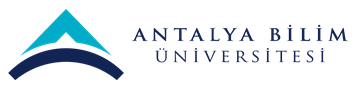 AKTS DERS TANITIM FORMUAKTS DERS TANITIM FORMUAKTS DERS TANITIM FORMUAKTS DERS TANITIM FORMUAKTS DERS TANITIM FORMUAKTS DERS TANITIM FORMUAKTS DERS TANITIM FORMUAKTS DERS TANITIM FORMUAKTS DERS TANITIM FORMUAKTS DERS TANITIM FORMUAKTS DERS TANITIM FORMUAKTS DERS TANITIM FORMUAKTS DERS TANITIM FORMUAKTS DERS TANITIM FORMUAKTS DERS TANITIM FORMUAKTS DERS TANITIM FORMUAKTS DERS TANITIM FORMUAKTS DERS TANITIM FORMUAKTS DERS TANITIM FORMUAKTS DERS TANITIM FORMUAKTS DERS TANITIM FORMUAKTS DERS TANITIM FORMUAKTS DERS TANITIM FORMUI. BÖLÜM (Senato Onayı)I. BÖLÜM (Senato Onayı)I. BÖLÜM (Senato Onayı)I. BÖLÜM (Senato Onayı)I. BÖLÜM (Senato Onayı)I. BÖLÜM (Senato Onayı)I. BÖLÜM (Senato Onayı)I. BÖLÜM (Senato Onayı)I. BÖLÜM (Senato Onayı)I. BÖLÜM (Senato Onayı)I. BÖLÜM (Senato Onayı)I. BÖLÜM (Senato Onayı)I. BÖLÜM (Senato Onayı)I. BÖLÜM (Senato Onayı)I. BÖLÜM (Senato Onayı)I. BÖLÜM (Senato Onayı)I. BÖLÜM (Senato Onayı)I. BÖLÜM (Senato Onayı)I. BÖLÜM (Senato Onayı)I. BÖLÜM (Senato Onayı)I. BÖLÜM (Senato Onayı)I. BÖLÜM (Senato Onayı)I. BÖLÜM (Senato Onayı)I. BÖLÜM (Senato Onayı)I. BÖLÜM (Senato Onayı)I. BÖLÜM (Senato Onayı)I. BÖLÜM (Senato Onayı)I. BÖLÜM (Senato Onayı)I. BÖLÜM (Senato Onayı)Dersi Açan Fakülte /YOİktisadi ve İdari Bilimler Fakültesiİktisadi ve İdari Bilimler Fakültesiİktisadi ve İdari Bilimler Fakültesiİktisadi ve İdari Bilimler Fakültesiİktisadi ve İdari Bilimler Fakültesiİktisadi ve İdari Bilimler Fakültesiİktisadi ve İdari Bilimler Fakültesiİktisadi ve İdari Bilimler Fakültesiİktisadi ve İdari Bilimler Fakültesiİktisadi ve İdari Bilimler Fakültesiİktisadi ve İdari Bilimler Fakültesiİktisadi ve İdari Bilimler Fakültesiİktisadi ve İdari Bilimler Fakültesiİktisadi ve İdari Bilimler Fakültesiİktisadi ve İdari Bilimler Fakültesiİktisadi ve İdari Bilimler Fakültesiİktisadi ve İdari Bilimler Fakültesiİktisadi ve İdari Bilimler Fakültesiİktisadi ve İdari Bilimler Fakültesiİktisadi ve İdari Bilimler Fakültesiİktisadi ve İdari Bilimler Fakültesiİktisadi ve İdari Bilimler Fakültesiİktisadi ve İdari Bilimler Fakültesiİktisadi ve İdari Bilimler Fakültesiİktisadi ve İdari Bilimler Fakültesiİktisadi ve İdari Bilimler Fakültesiİktisadi ve İdari Bilimler Fakültesiİktisadi ve İdari Bilimler FakültesiDersi Açan BölümİşletmeİşletmeİşletmeİşletmeİşletmeİşletmeİşletmeİşletmeİşletmeİşletmeİşletmeİşletmeİşletmeİşletmeİşletmeİşletmeİşletmeİşletmeİşletmeİşletmeİşletmeİşletmeİşletmeİşletmeİşletmeİşletmeİşletmeİşletmeDersi Alan Program (lar)Lisans ÖğrencileriLisans ÖğrencileriLisans ÖğrencileriLisans ÖğrencileriLisans ÖğrencileriLisans ÖğrencileriLisans ÖğrencileriLisans ÖğrencileriLisans ÖğrencileriLisans ÖğrencileriLisans ÖğrencileriLisans ÖğrencileriLisans ÖğrencileriLisans ÖğrencileriZorunluZorunluZorunluZorunluZorunluZorunluZorunluZorunluZorunluZorunluZorunluZorunluZorunluZorunluDersi Alan Program (lar)Dersi Alan Program (lar)Ders Kodu BUSI 302BUSI 302BUSI 302BUSI 302BUSI 302BUSI 302BUSI 302BUSI 302BUSI 302BUSI 302BUSI 302BUSI 302BUSI 302BUSI 302BUSI 302BUSI 302BUSI 302BUSI 302BUSI 302BUSI 302BUSI 302BUSI 302BUSI 302BUSI 302BUSI 302BUSI 302BUSI 302BUSI 302Ders AdıUluslararası İşletme YönetimiUluslararası İşletme YönetimiUluslararası İşletme YönetimiUluslararası İşletme YönetimiUluslararası İşletme YönetimiUluslararası İşletme YönetimiUluslararası İşletme YönetimiUluslararası İşletme YönetimiUluslararası İşletme YönetimiUluslararası İşletme YönetimiUluslararası İşletme YönetimiUluslararası İşletme YönetimiUluslararası İşletme YönetimiUluslararası İşletme YönetimiUluslararası İşletme YönetimiUluslararası İşletme YönetimiUluslararası İşletme YönetimiUluslararası İşletme YönetimiUluslararası İşletme YönetimiUluslararası İşletme YönetimiUluslararası İşletme YönetimiUluslararası İşletme YönetimiUluslararası İşletme YönetimiUluslararası İşletme YönetimiUluslararası İşletme YönetimiUluslararası İşletme YönetimiUluslararası İşletme YönetimiUluslararası İşletme YönetimiÖğretim dili İngilizceİngilizceİngilizceİngilizceİngilizceİngilizceİngilizceİngilizceİngilizceİngilizceİngilizceİngilizceİngilizceİngilizceİngilizceİngilizceİngilizceİngilizceİngilizceİngilizceİngilizceİngilizceİngilizceİngilizceİngilizceİngilizceİngilizceİngilizceDers TürüTeorik Ders; Yüz-yüzeTeorik Ders; Yüz-yüzeTeorik Ders; Yüz-yüzeTeorik Ders; Yüz-yüzeTeorik Ders; Yüz-yüzeTeorik Ders; Yüz-yüzeTeorik Ders; Yüz-yüzeTeorik Ders; Yüz-yüzeTeorik Ders; Yüz-yüzeTeorik Ders; Yüz-yüzeTeorik Ders; Yüz-yüzeTeorik Ders; Yüz-yüzeTeorik Ders; Yüz-yüzeTeorik Ders; Yüz-yüzeTeorik Ders; Yüz-yüzeTeorik Ders; Yüz-yüzeTeorik Ders; Yüz-yüzeTeorik Ders; Yüz-yüzeTeorik Ders; Yüz-yüzeTeorik Ders; Yüz-yüzeTeorik Ders; Yüz-yüzeTeorik Ders; Yüz-yüzeTeorik Ders; Yüz-yüzeTeorik Ders; Yüz-yüzeTeorik Ders; Yüz-yüzeTeorik Ders; Yüz-yüzeTeorik Ders; Yüz-yüzeTeorik Ders; Yüz-yüzeDers SeviyesiLisans DüzeyiLisans DüzeyiLisans DüzeyiLisans DüzeyiLisans DüzeyiLisans DüzeyiLisans DüzeyiLisans DüzeyiLisans DüzeyiLisans DüzeyiLisans DüzeyiLisans DüzeyiLisans DüzeyiLisans DüzeyiLisans DüzeyiLisans DüzeyiLisans DüzeyiLisans DüzeyiLisans DüzeyiLisans DüzeyiLisans DüzeyiLisans DüzeyiLisans DüzeyiLisans DüzeyiLisans DüzeyiLisans DüzeyiLisans DüzeyiLisans DüzeyiHaftalık Ders SaatiDers: 3Ders: 3Ders: 3Ders: 3Ders: 3Ders: 3Lab: Lab: Lab: Lab: Uygulama:Uygulama:Pratik: Pratik: Pratik: Pratik: Pratik: Stüdyo: Stüdyo: Stüdyo: Stüdyo: Stüdyo: Diğer: Diğer: Diğer: Diğer: Diğer: Diğer: AKTS Kredisi5555555555555555555555555555Notlandırma TürüHarf NotuHarf NotuHarf NotuHarf NotuHarf NotuHarf NotuHarf NotuHarf NotuHarf NotuHarf NotuHarf NotuHarf NotuHarf NotuHarf NotuHarf NotuHarf NotuHarf NotuHarf NotuHarf NotuHarf NotuHarf NotuHarf NotuHarf NotuHarf NotuHarf NotuHarf NotuHarf NotuHarf NotuÖn koşul/larBUSI 231BUSI 231BUSI 231BUSI 231BUSI 231BUSI 231BUSI 231BUSI 231BUSI 231BUSI 231BUSI 231BUSI 231BUSI 231BUSI 231BUSI 231BUSI 231BUSI 231BUSI 231BUSI 231BUSI 231BUSI 231BUSI 231BUSI 231BUSI 231BUSI 231BUSI 231BUSI 231BUSI 231Yan koşul/larYokYokYokYokYokYokYokYokYokYokYokYokYokYokYokYokYokYokYokYokYokYokYokYokYokYokYokYokKayıt KısıtlamasıDersin Amacı Bu ders öğrencinin uluslararası işletme ortamında bilgi ve becerileri geliştirebilmesini ve ticaret organizasyonlarının bu ortamda nasıl işlediğini ortaya koymayı amaçlamaktadır. Bu dersin temel amacı öğrencileri küresel ekonomi ile tanıştırmak ve bu konudaki temel konular hakkında bilgi vermektir. Ders, temel terminolojiyi ve teorik yapıyı ve pratik sonuçları kapsamaktadır.Bu ders öğrencinin uluslararası işletme ortamında bilgi ve becerileri geliştirebilmesini ve ticaret organizasyonlarının bu ortamda nasıl işlediğini ortaya koymayı amaçlamaktadır. Bu dersin temel amacı öğrencileri küresel ekonomi ile tanıştırmak ve bu konudaki temel konular hakkında bilgi vermektir. Ders, temel terminolojiyi ve teorik yapıyı ve pratik sonuçları kapsamaktadır.Bu ders öğrencinin uluslararası işletme ortamında bilgi ve becerileri geliştirebilmesini ve ticaret organizasyonlarının bu ortamda nasıl işlediğini ortaya koymayı amaçlamaktadır. Bu dersin temel amacı öğrencileri küresel ekonomi ile tanıştırmak ve bu konudaki temel konular hakkında bilgi vermektir. Ders, temel terminolojiyi ve teorik yapıyı ve pratik sonuçları kapsamaktadır.Bu ders öğrencinin uluslararası işletme ortamında bilgi ve becerileri geliştirebilmesini ve ticaret organizasyonlarının bu ortamda nasıl işlediğini ortaya koymayı amaçlamaktadır. Bu dersin temel amacı öğrencileri küresel ekonomi ile tanıştırmak ve bu konudaki temel konular hakkında bilgi vermektir. Ders, temel terminolojiyi ve teorik yapıyı ve pratik sonuçları kapsamaktadır.Bu ders öğrencinin uluslararası işletme ortamında bilgi ve becerileri geliştirebilmesini ve ticaret organizasyonlarının bu ortamda nasıl işlediğini ortaya koymayı amaçlamaktadır. Bu dersin temel amacı öğrencileri küresel ekonomi ile tanıştırmak ve bu konudaki temel konular hakkında bilgi vermektir. Ders, temel terminolojiyi ve teorik yapıyı ve pratik sonuçları kapsamaktadır.Bu ders öğrencinin uluslararası işletme ortamında bilgi ve becerileri geliştirebilmesini ve ticaret organizasyonlarının bu ortamda nasıl işlediğini ortaya koymayı amaçlamaktadır. Bu dersin temel amacı öğrencileri küresel ekonomi ile tanıştırmak ve bu konudaki temel konular hakkında bilgi vermektir. Ders, temel terminolojiyi ve teorik yapıyı ve pratik sonuçları kapsamaktadır.Bu ders öğrencinin uluslararası işletme ortamında bilgi ve becerileri geliştirebilmesini ve ticaret organizasyonlarının bu ortamda nasıl işlediğini ortaya koymayı amaçlamaktadır. Bu dersin temel amacı öğrencileri küresel ekonomi ile tanıştırmak ve bu konudaki temel konular hakkında bilgi vermektir. Ders, temel terminolojiyi ve teorik yapıyı ve pratik sonuçları kapsamaktadır.Bu ders öğrencinin uluslararası işletme ortamında bilgi ve becerileri geliştirebilmesini ve ticaret organizasyonlarının bu ortamda nasıl işlediğini ortaya koymayı amaçlamaktadır. Bu dersin temel amacı öğrencileri küresel ekonomi ile tanıştırmak ve bu konudaki temel konular hakkında bilgi vermektir. Ders, temel terminolojiyi ve teorik yapıyı ve pratik sonuçları kapsamaktadır.Bu ders öğrencinin uluslararası işletme ortamında bilgi ve becerileri geliştirebilmesini ve ticaret organizasyonlarının bu ortamda nasıl işlediğini ortaya koymayı amaçlamaktadır. Bu dersin temel amacı öğrencileri küresel ekonomi ile tanıştırmak ve bu konudaki temel konular hakkında bilgi vermektir. Ders, temel terminolojiyi ve teorik yapıyı ve pratik sonuçları kapsamaktadır.Bu ders öğrencinin uluslararası işletme ortamında bilgi ve becerileri geliştirebilmesini ve ticaret organizasyonlarının bu ortamda nasıl işlediğini ortaya koymayı amaçlamaktadır. Bu dersin temel amacı öğrencileri küresel ekonomi ile tanıştırmak ve bu konudaki temel konular hakkında bilgi vermektir. Ders, temel terminolojiyi ve teorik yapıyı ve pratik sonuçları kapsamaktadır.Bu ders öğrencinin uluslararası işletme ortamında bilgi ve becerileri geliştirebilmesini ve ticaret organizasyonlarının bu ortamda nasıl işlediğini ortaya koymayı amaçlamaktadır. Bu dersin temel amacı öğrencileri küresel ekonomi ile tanıştırmak ve bu konudaki temel konular hakkında bilgi vermektir. Ders, temel terminolojiyi ve teorik yapıyı ve pratik sonuçları kapsamaktadır.Bu ders öğrencinin uluslararası işletme ortamında bilgi ve becerileri geliştirebilmesini ve ticaret organizasyonlarının bu ortamda nasıl işlediğini ortaya koymayı amaçlamaktadır. Bu dersin temel amacı öğrencileri küresel ekonomi ile tanıştırmak ve bu konudaki temel konular hakkında bilgi vermektir. Ders, temel terminolojiyi ve teorik yapıyı ve pratik sonuçları kapsamaktadır.Bu ders öğrencinin uluslararası işletme ortamında bilgi ve becerileri geliştirebilmesini ve ticaret organizasyonlarının bu ortamda nasıl işlediğini ortaya koymayı amaçlamaktadır. Bu dersin temel amacı öğrencileri küresel ekonomi ile tanıştırmak ve bu konudaki temel konular hakkında bilgi vermektir. Ders, temel terminolojiyi ve teorik yapıyı ve pratik sonuçları kapsamaktadır.Bu ders öğrencinin uluslararası işletme ortamında bilgi ve becerileri geliştirebilmesini ve ticaret organizasyonlarının bu ortamda nasıl işlediğini ortaya koymayı amaçlamaktadır. Bu dersin temel amacı öğrencileri küresel ekonomi ile tanıştırmak ve bu konudaki temel konular hakkında bilgi vermektir. Ders, temel terminolojiyi ve teorik yapıyı ve pratik sonuçları kapsamaktadır.Bu ders öğrencinin uluslararası işletme ortamında bilgi ve becerileri geliştirebilmesini ve ticaret organizasyonlarının bu ortamda nasıl işlediğini ortaya koymayı amaçlamaktadır. Bu dersin temel amacı öğrencileri küresel ekonomi ile tanıştırmak ve bu konudaki temel konular hakkında bilgi vermektir. Ders, temel terminolojiyi ve teorik yapıyı ve pratik sonuçları kapsamaktadır.Bu ders öğrencinin uluslararası işletme ortamında bilgi ve becerileri geliştirebilmesini ve ticaret organizasyonlarının bu ortamda nasıl işlediğini ortaya koymayı amaçlamaktadır. Bu dersin temel amacı öğrencileri küresel ekonomi ile tanıştırmak ve bu konudaki temel konular hakkında bilgi vermektir. Ders, temel terminolojiyi ve teorik yapıyı ve pratik sonuçları kapsamaktadır.Bu ders öğrencinin uluslararası işletme ortamında bilgi ve becerileri geliştirebilmesini ve ticaret organizasyonlarının bu ortamda nasıl işlediğini ortaya koymayı amaçlamaktadır. Bu dersin temel amacı öğrencileri küresel ekonomi ile tanıştırmak ve bu konudaki temel konular hakkında bilgi vermektir. Ders, temel terminolojiyi ve teorik yapıyı ve pratik sonuçları kapsamaktadır.Bu ders öğrencinin uluslararası işletme ortamında bilgi ve becerileri geliştirebilmesini ve ticaret organizasyonlarının bu ortamda nasıl işlediğini ortaya koymayı amaçlamaktadır. Bu dersin temel amacı öğrencileri küresel ekonomi ile tanıştırmak ve bu konudaki temel konular hakkında bilgi vermektir. Ders, temel terminolojiyi ve teorik yapıyı ve pratik sonuçları kapsamaktadır.Bu ders öğrencinin uluslararası işletme ortamında bilgi ve becerileri geliştirebilmesini ve ticaret organizasyonlarının bu ortamda nasıl işlediğini ortaya koymayı amaçlamaktadır. Bu dersin temel amacı öğrencileri küresel ekonomi ile tanıştırmak ve bu konudaki temel konular hakkında bilgi vermektir. Ders, temel terminolojiyi ve teorik yapıyı ve pratik sonuçları kapsamaktadır.Bu ders öğrencinin uluslararası işletme ortamında bilgi ve becerileri geliştirebilmesini ve ticaret organizasyonlarının bu ortamda nasıl işlediğini ortaya koymayı amaçlamaktadır. Bu dersin temel amacı öğrencileri küresel ekonomi ile tanıştırmak ve bu konudaki temel konular hakkında bilgi vermektir. Ders, temel terminolojiyi ve teorik yapıyı ve pratik sonuçları kapsamaktadır.Bu ders öğrencinin uluslararası işletme ortamında bilgi ve becerileri geliştirebilmesini ve ticaret organizasyonlarının bu ortamda nasıl işlediğini ortaya koymayı amaçlamaktadır. Bu dersin temel amacı öğrencileri küresel ekonomi ile tanıştırmak ve bu konudaki temel konular hakkında bilgi vermektir. Ders, temel terminolojiyi ve teorik yapıyı ve pratik sonuçları kapsamaktadır.Bu ders öğrencinin uluslararası işletme ortamında bilgi ve becerileri geliştirebilmesini ve ticaret organizasyonlarının bu ortamda nasıl işlediğini ortaya koymayı amaçlamaktadır. Bu dersin temel amacı öğrencileri küresel ekonomi ile tanıştırmak ve bu konudaki temel konular hakkında bilgi vermektir. Ders, temel terminolojiyi ve teorik yapıyı ve pratik sonuçları kapsamaktadır.Bu ders öğrencinin uluslararası işletme ortamında bilgi ve becerileri geliştirebilmesini ve ticaret organizasyonlarının bu ortamda nasıl işlediğini ortaya koymayı amaçlamaktadır. Bu dersin temel amacı öğrencileri küresel ekonomi ile tanıştırmak ve bu konudaki temel konular hakkında bilgi vermektir. Ders, temel terminolojiyi ve teorik yapıyı ve pratik sonuçları kapsamaktadır.Bu ders öğrencinin uluslararası işletme ortamında bilgi ve becerileri geliştirebilmesini ve ticaret organizasyonlarının bu ortamda nasıl işlediğini ortaya koymayı amaçlamaktadır. Bu dersin temel amacı öğrencileri küresel ekonomi ile tanıştırmak ve bu konudaki temel konular hakkında bilgi vermektir. Ders, temel terminolojiyi ve teorik yapıyı ve pratik sonuçları kapsamaktadır.Bu ders öğrencinin uluslararası işletme ortamında bilgi ve becerileri geliştirebilmesini ve ticaret organizasyonlarının bu ortamda nasıl işlediğini ortaya koymayı amaçlamaktadır. Bu dersin temel amacı öğrencileri küresel ekonomi ile tanıştırmak ve bu konudaki temel konular hakkında bilgi vermektir. Ders, temel terminolojiyi ve teorik yapıyı ve pratik sonuçları kapsamaktadır.Bu ders öğrencinin uluslararası işletme ortamında bilgi ve becerileri geliştirebilmesini ve ticaret organizasyonlarının bu ortamda nasıl işlediğini ortaya koymayı amaçlamaktadır. Bu dersin temel amacı öğrencileri küresel ekonomi ile tanıştırmak ve bu konudaki temel konular hakkında bilgi vermektir. Ders, temel terminolojiyi ve teorik yapıyı ve pratik sonuçları kapsamaktadır.Bu ders öğrencinin uluslararası işletme ortamında bilgi ve becerileri geliştirebilmesini ve ticaret organizasyonlarının bu ortamda nasıl işlediğini ortaya koymayı amaçlamaktadır. Bu dersin temel amacı öğrencileri küresel ekonomi ile tanıştırmak ve bu konudaki temel konular hakkında bilgi vermektir. Ders, temel terminolojiyi ve teorik yapıyı ve pratik sonuçları kapsamaktadır.Bu ders öğrencinin uluslararası işletme ortamında bilgi ve becerileri geliştirebilmesini ve ticaret organizasyonlarının bu ortamda nasıl işlediğini ortaya koymayı amaçlamaktadır. Bu dersin temel amacı öğrencileri küresel ekonomi ile tanıştırmak ve bu konudaki temel konular hakkında bilgi vermektir. Ders, temel terminolojiyi ve teorik yapıyı ve pratik sonuçları kapsamaktadır.Ders İçeriği Bu ders, global piyasada rekabet etme riskleri, zorlukları ve fırsatlarını da içeren uluslararası ticaretin kültürel, ekonomik, politik ve hukuki ortamlarına ilişkin bir giriş niteliğindedir. Alanda hem teori hem de uygulama için gerekli bilgi ve becerileri sağlayan kritik konuları vurgulamaktadır. Öğrencilere, Uluslararası İşletme alanındaki bilgi ve becerilerini geliştirmek için zorlu fakat heyecan verici olanaklar sunulacaktır.Bu ders, global piyasada rekabet etme riskleri, zorlukları ve fırsatlarını da içeren uluslararası ticaretin kültürel, ekonomik, politik ve hukuki ortamlarına ilişkin bir giriş niteliğindedir. Alanda hem teori hem de uygulama için gerekli bilgi ve becerileri sağlayan kritik konuları vurgulamaktadır. Öğrencilere, Uluslararası İşletme alanındaki bilgi ve becerilerini geliştirmek için zorlu fakat heyecan verici olanaklar sunulacaktır.Bu ders, global piyasada rekabet etme riskleri, zorlukları ve fırsatlarını da içeren uluslararası ticaretin kültürel, ekonomik, politik ve hukuki ortamlarına ilişkin bir giriş niteliğindedir. Alanda hem teori hem de uygulama için gerekli bilgi ve becerileri sağlayan kritik konuları vurgulamaktadır. Öğrencilere, Uluslararası İşletme alanındaki bilgi ve becerilerini geliştirmek için zorlu fakat heyecan verici olanaklar sunulacaktır.Bu ders, global piyasada rekabet etme riskleri, zorlukları ve fırsatlarını da içeren uluslararası ticaretin kültürel, ekonomik, politik ve hukuki ortamlarına ilişkin bir giriş niteliğindedir. Alanda hem teori hem de uygulama için gerekli bilgi ve becerileri sağlayan kritik konuları vurgulamaktadır. Öğrencilere, Uluslararası İşletme alanındaki bilgi ve becerilerini geliştirmek için zorlu fakat heyecan verici olanaklar sunulacaktır.Bu ders, global piyasada rekabet etme riskleri, zorlukları ve fırsatlarını da içeren uluslararası ticaretin kültürel, ekonomik, politik ve hukuki ortamlarına ilişkin bir giriş niteliğindedir. Alanda hem teori hem de uygulama için gerekli bilgi ve becerileri sağlayan kritik konuları vurgulamaktadır. Öğrencilere, Uluslararası İşletme alanındaki bilgi ve becerilerini geliştirmek için zorlu fakat heyecan verici olanaklar sunulacaktır.Bu ders, global piyasada rekabet etme riskleri, zorlukları ve fırsatlarını da içeren uluslararası ticaretin kültürel, ekonomik, politik ve hukuki ortamlarına ilişkin bir giriş niteliğindedir. Alanda hem teori hem de uygulama için gerekli bilgi ve becerileri sağlayan kritik konuları vurgulamaktadır. Öğrencilere, Uluslararası İşletme alanındaki bilgi ve becerilerini geliştirmek için zorlu fakat heyecan verici olanaklar sunulacaktır.Bu ders, global piyasada rekabet etme riskleri, zorlukları ve fırsatlarını da içeren uluslararası ticaretin kültürel, ekonomik, politik ve hukuki ortamlarına ilişkin bir giriş niteliğindedir. Alanda hem teori hem de uygulama için gerekli bilgi ve becerileri sağlayan kritik konuları vurgulamaktadır. Öğrencilere, Uluslararası İşletme alanındaki bilgi ve becerilerini geliştirmek için zorlu fakat heyecan verici olanaklar sunulacaktır.Bu ders, global piyasada rekabet etme riskleri, zorlukları ve fırsatlarını da içeren uluslararası ticaretin kültürel, ekonomik, politik ve hukuki ortamlarına ilişkin bir giriş niteliğindedir. Alanda hem teori hem de uygulama için gerekli bilgi ve becerileri sağlayan kritik konuları vurgulamaktadır. Öğrencilere, Uluslararası İşletme alanındaki bilgi ve becerilerini geliştirmek için zorlu fakat heyecan verici olanaklar sunulacaktır.Bu ders, global piyasada rekabet etme riskleri, zorlukları ve fırsatlarını da içeren uluslararası ticaretin kültürel, ekonomik, politik ve hukuki ortamlarına ilişkin bir giriş niteliğindedir. Alanda hem teori hem de uygulama için gerekli bilgi ve becerileri sağlayan kritik konuları vurgulamaktadır. Öğrencilere, Uluslararası İşletme alanındaki bilgi ve becerilerini geliştirmek için zorlu fakat heyecan verici olanaklar sunulacaktır.Bu ders, global piyasada rekabet etme riskleri, zorlukları ve fırsatlarını da içeren uluslararası ticaretin kültürel, ekonomik, politik ve hukuki ortamlarına ilişkin bir giriş niteliğindedir. Alanda hem teori hem de uygulama için gerekli bilgi ve becerileri sağlayan kritik konuları vurgulamaktadır. Öğrencilere, Uluslararası İşletme alanındaki bilgi ve becerilerini geliştirmek için zorlu fakat heyecan verici olanaklar sunulacaktır.Bu ders, global piyasada rekabet etme riskleri, zorlukları ve fırsatlarını da içeren uluslararası ticaretin kültürel, ekonomik, politik ve hukuki ortamlarına ilişkin bir giriş niteliğindedir. Alanda hem teori hem de uygulama için gerekli bilgi ve becerileri sağlayan kritik konuları vurgulamaktadır. Öğrencilere, Uluslararası İşletme alanındaki bilgi ve becerilerini geliştirmek için zorlu fakat heyecan verici olanaklar sunulacaktır.Bu ders, global piyasada rekabet etme riskleri, zorlukları ve fırsatlarını da içeren uluslararası ticaretin kültürel, ekonomik, politik ve hukuki ortamlarına ilişkin bir giriş niteliğindedir. Alanda hem teori hem de uygulama için gerekli bilgi ve becerileri sağlayan kritik konuları vurgulamaktadır. Öğrencilere, Uluslararası İşletme alanındaki bilgi ve becerilerini geliştirmek için zorlu fakat heyecan verici olanaklar sunulacaktır.Bu ders, global piyasada rekabet etme riskleri, zorlukları ve fırsatlarını da içeren uluslararası ticaretin kültürel, ekonomik, politik ve hukuki ortamlarına ilişkin bir giriş niteliğindedir. Alanda hem teori hem de uygulama için gerekli bilgi ve becerileri sağlayan kritik konuları vurgulamaktadır. Öğrencilere, Uluslararası İşletme alanındaki bilgi ve becerilerini geliştirmek için zorlu fakat heyecan verici olanaklar sunulacaktır.Bu ders, global piyasada rekabet etme riskleri, zorlukları ve fırsatlarını da içeren uluslararası ticaretin kültürel, ekonomik, politik ve hukuki ortamlarına ilişkin bir giriş niteliğindedir. Alanda hem teori hem de uygulama için gerekli bilgi ve becerileri sağlayan kritik konuları vurgulamaktadır. Öğrencilere, Uluslararası İşletme alanındaki bilgi ve becerilerini geliştirmek için zorlu fakat heyecan verici olanaklar sunulacaktır.Bu ders, global piyasada rekabet etme riskleri, zorlukları ve fırsatlarını da içeren uluslararası ticaretin kültürel, ekonomik, politik ve hukuki ortamlarına ilişkin bir giriş niteliğindedir. Alanda hem teori hem de uygulama için gerekli bilgi ve becerileri sağlayan kritik konuları vurgulamaktadır. Öğrencilere, Uluslararası İşletme alanındaki bilgi ve becerilerini geliştirmek için zorlu fakat heyecan verici olanaklar sunulacaktır.Bu ders, global piyasada rekabet etme riskleri, zorlukları ve fırsatlarını da içeren uluslararası ticaretin kültürel, ekonomik, politik ve hukuki ortamlarına ilişkin bir giriş niteliğindedir. Alanda hem teori hem de uygulama için gerekli bilgi ve becerileri sağlayan kritik konuları vurgulamaktadır. Öğrencilere, Uluslararası İşletme alanındaki bilgi ve becerilerini geliştirmek için zorlu fakat heyecan verici olanaklar sunulacaktır.Bu ders, global piyasada rekabet etme riskleri, zorlukları ve fırsatlarını da içeren uluslararası ticaretin kültürel, ekonomik, politik ve hukuki ortamlarına ilişkin bir giriş niteliğindedir. Alanda hem teori hem de uygulama için gerekli bilgi ve becerileri sağlayan kritik konuları vurgulamaktadır. Öğrencilere, Uluslararası İşletme alanındaki bilgi ve becerilerini geliştirmek için zorlu fakat heyecan verici olanaklar sunulacaktır.Bu ders, global piyasada rekabet etme riskleri, zorlukları ve fırsatlarını da içeren uluslararası ticaretin kültürel, ekonomik, politik ve hukuki ortamlarına ilişkin bir giriş niteliğindedir. Alanda hem teori hem de uygulama için gerekli bilgi ve becerileri sağlayan kritik konuları vurgulamaktadır. Öğrencilere, Uluslararası İşletme alanındaki bilgi ve becerilerini geliştirmek için zorlu fakat heyecan verici olanaklar sunulacaktır.Bu ders, global piyasada rekabet etme riskleri, zorlukları ve fırsatlarını da içeren uluslararası ticaretin kültürel, ekonomik, politik ve hukuki ortamlarına ilişkin bir giriş niteliğindedir. Alanda hem teori hem de uygulama için gerekli bilgi ve becerileri sağlayan kritik konuları vurgulamaktadır. Öğrencilere, Uluslararası İşletme alanındaki bilgi ve becerilerini geliştirmek için zorlu fakat heyecan verici olanaklar sunulacaktır.Bu ders, global piyasada rekabet etme riskleri, zorlukları ve fırsatlarını da içeren uluslararası ticaretin kültürel, ekonomik, politik ve hukuki ortamlarına ilişkin bir giriş niteliğindedir. Alanda hem teori hem de uygulama için gerekli bilgi ve becerileri sağlayan kritik konuları vurgulamaktadır. Öğrencilere, Uluslararası İşletme alanındaki bilgi ve becerilerini geliştirmek için zorlu fakat heyecan verici olanaklar sunulacaktır.Bu ders, global piyasada rekabet etme riskleri, zorlukları ve fırsatlarını da içeren uluslararası ticaretin kültürel, ekonomik, politik ve hukuki ortamlarına ilişkin bir giriş niteliğindedir. Alanda hem teori hem de uygulama için gerekli bilgi ve becerileri sağlayan kritik konuları vurgulamaktadır. Öğrencilere, Uluslararası İşletme alanındaki bilgi ve becerilerini geliştirmek için zorlu fakat heyecan verici olanaklar sunulacaktır.Bu ders, global piyasada rekabet etme riskleri, zorlukları ve fırsatlarını da içeren uluslararası ticaretin kültürel, ekonomik, politik ve hukuki ortamlarına ilişkin bir giriş niteliğindedir. Alanda hem teori hem de uygulama için gerekli bilgi ve becerileri sağlayan kritik konuları vurgulamaktadır. Öğrencilere, Uluslararası İşletme alanındaki bilgi ve becerilerini geliştirmek için zorlu fakat heyecan verici olanaklar sunulacaktır.Bu ders, global piyasada rekabet etme riskleri, zorlukları ve fırsatlarını da içeren uluslararası ticaretin kültürel, ekonomik, politik ve hukuki ortamlarına ilişkin bir giriş niteliğindedir. Alanda hem teori hem de uygulama için gerekli bilgi ve becerileri sağlayan kritik konuları vurgulamaktadır. Öğrencilere, Uluslararası İşletme alanındaki bilgi ve becerilerini geliştirmek için zorlu fakat heyecan verici olanaklar sunulacaktır.Bu ders, global piyasada rekabet etme riskleri, zorlukları ve fırsatlarını da içeren uluslararası ticaretin kültürel, ekonomik, politik ve hukuki ortamlarına ilişkin bir giriş niteliğindedir. Alanda hem teori hem de uygulama için gerekli bilgi ve becerileri sağlayan kritik konuları vurgulamaktadır. Öğrencilere, Uluslararası İşletme alanındaki bilgi ve becerilerini geliştirmek için zorlu fakat heyecan verici olanaklar sunulacaktır.Bu ders, global piyasada rekabet etme riskleri, zorlukları ve fırsatlarını da içeren uluslararası ticaretin kültürel, ekonomik, politik ve hukuki ortamlarına ilişkin bir giriş niteliğindedir. Alanda hem teori hem de uygulama için gerekli bilgi ve becerileri sağlayan kritik konuları vurgulamaktadır. Öğrencilere, Uluslararası İşletme alanındaki bilgi ve becerilerini geliştirmek için zorlu fakat heyecan verici olanaklar sunulacaktır.Bu ders, global piyasada rekabet etme riskleri, zorlukları ve fırsatlarını da içeren uluslararası ticaretin kültürel, ekonomik, politik ve hukuki ortamlarına ilişkin bir giriş niteliğindedir. Alanda hem teori hem de uygulama için gerekli bilgi ve becerileri sağlayan kritik konuları vurgulamaktadır. Öğrencilere, Uluslararası İşletme alanındaki bilgi ve becerilerini geliştirmek için zorlu fakat heyecan verici olanaklar sunulacaktır.Bu ders, global piyasada rekabet etme riskleri, zorlukları ve fırsatlarını da içeren uluslararası ticaretin kültürel, ekonomik, politik ve hukuki ortamlarına ilişkin bir giriş niteliğindedir. Alanda hem teori hem de uygulama için gerekli bilgi ve becerileri sağlayan kritik konuları vurgulamaktadır. Öğrencilere, Uluslararası İşletme alanındaki bilgi ve becerilerini geliştirmek için zorlu fakat heyecan verici olanaklar sunulacaktır.Bu ders, global piyasada rekabet etme riskleri, zorlukları ve fırsatlarını da içeren uluslararası ticaretin kültürel, ekonomik, politik ve hukuki ortamlarına ilişkin bir giriş niteliğindedir. Alanda hem teori hem de uygulama için gerekli bilgi ve becerileri sağlayan kritik konuları vurgulamaktadır. Öğrencilere, Uluslararası İşletme alanındaki bilgi ve becerilerini geliştirmek için zorlu fakat heyecan verici olanaklar sunulacaktır.Öğrenim Çıktıları ÖÇ1ÖÇ1ÖÇ1ÖÇ11. Farklı kültürlerde iş anlayışını, ürün farklılaştırmasını ve coğrafyanın ticari uygulamalar üzerindeki etkisini gösterme.

2. Çağdaş ve farklı küresel toplum bağlamında kültürel duyarlılığın farkındalığını geliştirme ve farklı uluslararası ortamlarda iş uygulamalarını inceleme.

3. Yöneticilerin uluslararası ticareti etkileyen farklı güçlerle nasıl başa çıktıklarını anlama.

4. Avrupa ticaret bloklarının ve uluslararası para sisteminin ortaya çıkışı ve internetin uluslararası ticaret üzerindeki etkisi gibi tarihsel ve toplumsal konuları (güncel ve gelecekteki eğilimleri etkilediği için) tanımlama ve analiz etme.

5. Bu bilgileri alabilme ve bilgi toplamak, çözüm üretmek, mantıksal kararlar vermek ve işletmelerin küreselleşmesine ilişkin sorunları çözmek için net, eleştirel ve yaratıcı düşünebilmek ve bulgularını yazılı ve sözlü olarak net ve etkili bir biçimde rapor edebilme becerisini gösterme.

6. Uluslararası iş ortamındaki bir sorunun göz önüne alındığı ve ilgili sonuçlar / önerilerin geliştirildiği ve ekip çalışması / yönetim becerilerinin geliştirilmesi için takım halinde çalışan bir yazılı rapor tasarlama ve yürütme.1. Farklı kültürlerde iş anlayışını, ürün farklılaştırmasını ve coğrafyanın ticari uygulamalar üzerindeki etkisini gösterme.

2. Çağdaş ve farklı küresel toplum bağlamında kültürel duyarlılığın farkındalığını geliştirme ve farklı uluslararası ortamlarda iş uygulamalarını inceleme.

3. Yöneticilerin uluslararası ticareti etkileyen farklı güçlerle nasıl başa çıktıklarını anlama.

4. Avrupa ticaret bloklarının ve uluslararası para sisteminin ortaya çıkışı ve internetin uluslararası ticaret üzerindeki etkisi gibi tarihsel ve toplumsal konuları (güncel ve gelecekteki eğilimleri etkilediği için) tanımlama ve analiz etme.

5. Bu bilgileri alabilme ve bilgi toplamak, çözüm üretmek, mantıksal kararlar vermek ve işletmelerin küreselleşmesine ilişkin sorunları çözmek için net, eleştirel ve yaratıcı düşünebilmek ve bulgularını yazılı ve sözlü olarak net ve etkili bir biçimde rapor edebilme becerisini gösterme.

6. Uluslararası iş ortamındaki bir sorunun göz önüne alındığı ve ilgili sonuçlar / önerilerin geliştirildiği ve ekip çalışması / yönetim becerilerinin geliştirilmesi için takım halinde çalışan bir yazılı rapor tasarlama ve yürütme.1. Farklı kültürlerde iş anlayışını, ürün farklılaştırmasını ve coğrafyanın ticari uygulamalar üzerindeki etkisini gösterme.

2. Çağdaş ve farklı küresel toplum bağlamında kültürel duyarlılığın farkındalığını geliştirme ve farklı uluslararası ortamlarda iş uygulamalarını inceleme.

3. Yöneticilerin uluslararası ticareti etkileyen farklı güçlerle nasıl başa çıktıklarını anlama.

4. Avrupa ticaret bloklarının ve uluslararası para sisteminin ortaya çıkışı ve internetin uluslararası ticaret üzerindeki etkisi gibi tarihsel ve toplumsal konuları (güncel ve gelecekteki eğilimleri etkilediği için) tanımlama ve analiz etme.

5. Bu bilgileri alabilme ve bilgi toplamak, çözüm üretmek, mantıksal kararlar vermek ve işletmelerin küreselleşmesine ilişkin sorunları çözmek için net, eleştirel ve yaratıcı düşünebilmek ve bulgularını yazılı ve sözlü olarak net ve etkili bir biçimde rapor edebilme becerisini gösterme.

6. Uluslararası iş ortamındaki bir sorunun göz önüne alındığı ve ilgili sonuçlar / önerilerin geliştirildiği ve ekip çalışması / yönetim becerilerinin geliştirilmesi için takım halinde çalışan bir yazılı rapor tasarlama ve yürütme.1. Farklı kültürlerde iş anlayışını, ürün farklılaştırmasını ve coğrafyanın ticari uygulamalar üzerindeki etkisini gösterme.

2. Çağdaş ve farklı küresel toplum bağlamında kültürel duyarlılığın farkındalığını geliştirme ve farklı uluslararası ortamlarda iş uygulamalarını inceleme.

3. Yöneticilerin uluslararası ticareti etkileyen farklı güçlerle nasıl başa çıktıklarını anlama.

4. Avrupa ticaret bloklarının ve uluslararası para sisteminin ortaya çıkışı ve internetin uluslararası ticaret üzerindeki etkisi gibi tarihsel ve toplumsal konuları (güncel ve gelecekteki eğilimleri etkilediği için) tanımlama ve analiz etme.

5. Bu bilgileri alabilme ve bilgi toplamak, çözüm üretmek, mantıksal kararlar vermek ve işletmelerin küreselleşmesine ilişkin sorunları çözmek için net, eleştirel ve yaratıcı düşünebilmek ve bulgularını yazılı ve sözlü olarak net ve etkili bir biçimde rapor edebilme becerisini gösterme.

6. Uluslararası iş ortamındaki bir sorunun göz önüne alındığı ve ilgili sonuçlar / önerilerin geliştirildiği ve ekip çalışması / yönetim becerilerinin geliştirilmesi için takım halinde çalışan bir yazılı rapor tasarlama ve yürütme.1. Farklı kültürlerde iş anlayışını, ürün farklılaştırmasını ve coğrafyanın ticari uygulamalar üzerindeki etkisini gösterme.

2. Çağdaş ve farklı küresel toplum bağlamında kültürel duyarlılığın farkındalığını geliştirme ve farklı uluslararası ortamlarda iş uygulamalarını inceleme.

3. Yöneticilerin uluslararası ticareti etkileyen farklı güçlerle nasıl başa çıktıklarını anlama.

4. Avrupa ticaret bloklarının ve uluslararası para sisteminin ortaya çıkışı ve internetin uluslararası ticaret üzerindeki etkisi gibi tarihsel ve toplumsal konuları (güncel ve gelecekteki eğilimleri etkilediği için) tanımlama ve analiz etme.

5. Bu bilgileri alabilme ve bilgi toplamak, çözüm üretmek, mantıksal kararlar vermek ve işletmelerin küreselleşmesine ilişkin sorunları çözmek için net, eleştirel ve yaratıcı düşünebilmek ve bulgularını yazılı ve sözlü olarak net ve etkili bir biçimde rapor edebilme becerisini gösterme.

6. Uluslararası iş ortamındaki bir sorunun göz önüne alındığı ve ilgili sonuçlar / önerilerin geliştirildiği ve ekip çalışması / yönetim becerilerinin geliştirilmesi için takım halinde çalışan bir yazılı rapor tasarlama ve yürütme.1. Farklı kültürlerde iş anlayışını, ürün farklılaştırmasını ve coğrafyanın ticari uygulamalar üzerindeki etkisini gösterme.

2. Çağdaş ve farklı küresel toplum bağlamında kültürel duyarlılığın farkındalığını geliştirme ve farklı uluslararası ortamlarda iş uygulamalarını inceleme.

3. Yöneticilerin uluslararası ticareti etkileyen farklı güçlerle nasıl başa çıktıklarını anlama.

4. Avrupa ticaret bloklarının ve uluslararası para sisteminin ortaya çıkışı ve internetin uluslararası ticaret üzerindeki etkisi gibi tarihsel ve toplumsal konuları (güncel ve gelecekteki eğilimleri etkilediği için) tanımlama ve analiz etme.

5. Bu bilgileri alabilme ve bilgi toplamak, çözüm üretmek, mantıksal kararlar vermek ve işletmelerin küreselleşmesine ilişkin sorunları çözmek için net, eleştirel ve yaratıcı düşünebilmek ve bulgularını yazılı ve sözlü olarak net ve etkili bir biçimde rapor edebilme becerisini gösterme.

6. Uluslararası iş ortamındaki bir sorunun göz önüne alındığı ve ilgili sonuçlar / önerilerin geliştirildiği ve ekip çalışması / yönetim becerilerinin geliştirilmesi için takım halinde çalışan bir yazılı rapor tasarlama ve yürütme.1. Farklı kültürlerde iş anlayışını, ürün farklılaştırmasını ve coğrafyanın ticari uygulamalar üzerindeki etkisini gösterme.

2. Çağdaş ve farklı küresel toplum bağlamında kültürel duyarlılığın farkındalığını geliştirme ve farklı uluslararası ortamlarda iş uygulamalarını inceleme.

3. Yöneticilerin uluslararası ticareti etkileyen farklı güçlerle nasıl başa çıktıklarını anlama.

4. Avrupa ticaret bloklarının ve uluslararası para sisteminin ortaya çıkışı ve internetin uluslararası ticaret üzerindeki etkisi gibi tarihsel ve toplumsal konuları (güncel ve gelecekteki eğilimleri etkilediği için) tanımlama ve analiz etme.

5. Bu bilgileri alabilme ve bilgi toplamak, çözüm üretmek, mantıksal kararlar vermek ve işletmelerin küreselleşmesine ilişkin sorunları çözmek için net, eleştirel ve yaratıcı düşünebilmek ve bulgularını yazılı ve sözlü olarak net ve etkili bir biçimde rapor edebilme becerisini gösterme.

6. Uluslararası iş ortamındaki bir sorunun göz önüne alındığı ve ilgili sonuçlar / önerilerin geliştirildiği ve ekip çalışması / yönetim becerilerinin geliştirilmesi için takım halinde çalışan bir yazılı rapor tasarlama ve yürütme.1. Farklı kültürlerde iş anlayışını, ürün farklılaştırmasını ve coğrafyanın ticari uygulamalar üzerindeki etkisini gösterme.

2. Çağdaş ve farklı küresel toplum bağlamında kültürel duyarlılığın farkındalığını geliştirme ve farklı uluslararası ortamlarda iş uygulamalarını inceleme.

3. Yöneticilerin uluslararası ticareti etkileyen farklı güçlerle nasıl başa çıktıklarını anlama.

4. Avrupa ticaret bloklarının ve uluslararası para sisteminin ortaya çıkışı ve internetin uluslararası ticaret üzerindeki etkisi gibi tarihsel ve toplumsal konuları (güncel ve gelecekteki eğilimleri etkilediği için) tanımlama ve analiz etme.

5. Bu bilgileri alabilme ve bilgi toplamak, çözüm üretmek, mantıksal kararlar vermek ve işletmelerin küreselleşmesine ilişkin sorunları çözmek için net, eleştirel ve yaratıcı düşünebilmek ve bulgularını yazılı ve sözlü olarak net ve etkili bir biçimde rapor edebilme becerisini gösterme.

6. Uluslararası iş ortamındaki bir sorunun göz önüne alındığı ve ilgili sonuçlar / önerilerin geliştirildiği ve ekip çalışması / yönetim becerilerinin geliştirilmesi için takım halinde çalışan bir yazılı rapor tasarlama ve yürütme.1. Farklı kültürlerde iş anlayışını, ürün farklılaştırmasını ve coğrafyanın ticari uygulamalar üzerindeki etkisini gösterme.

2. Çağdaş ve farklı küresel toplum bağlamında kültürel duyarlılığın farkındalığını geliştirme ve farklı uluslararası ortamlarda iş uygulamalarını inceleme.

3. Yöneticilerin uluslararası ticareti etkileyen farklı güçlerle nasıl başa çıktıklarını anlama.

4. Avrupa ticaret bloklarının ve uluslararası para sisteminin ortaya çıkışı ve internetin uluslararası ticaret üzerindeki etkisi gibi tarihsel ve toplumsal konuları (güncel ve gelecekteki eğilimleri etkilediği için) tanımlama ve analiz etme.

5. Bu bilgileri alabilme ve bilgi toplamak, çözüm üretmek, mantıksal kararlar vermek ve işletmelerin küreselleşmesine ilişkin sorunları çözmek için net, eleştirel ve yaratıcı düşünebilmek ve bulgularını yazılı ve sözlü olarak net ve etkili bir biçimde rapor edebilme becerisini gösterme.

6. Uluslararası iş ortamındaki bir sorunun göz önüne alındığı ve ilgili sonuçlar / önerilerin geliştirildiği ve ekip çalışması / yönetim becerilerinin geliştirilmesi için takım halinde çalışan bir yazılı rapor tasarlama ve yürütme.1. Farklı kültürlerde iş anlayışını, ürün farklılaştırmasını ve coğrafyanın ticari uygulamalar üzerindeki etkisini gösterme.

2. Çağdaş ve farklı küresel toplum bağlamında kültürel duyarlılığın farkındalığını geliştirme ve farklı uluslararası ortamlarda iş uygulamalarını inceleme.

3. Yöneticilerin uluslararası ticareti etkileyen farklı güçlerle nasıl başa çıktıklarını anlama.

4. Avrupa ticaret bloklarının ve uluslararası para sisteminin ortaya çıkışı ve internetin uluslararası ticaret üzerindeki etkisi gibi tarihsel ve toplumsal konuları (güncel ve gelecekteki eğilimleri etkilediği için) tanımlama ve analiz etme.

5. Bu bilgileri alabilme ve bilgi toplamak, çözüm üretmek, mantıksal kararlar vermek ve işletmelerin küreselleşmesine ilişkin sorunları çözmek için net, eleştirel ve yaratıcı düşünebilmek ve bulgularını yazılı ve sözlü olarak net ve etkili bir biçimde rapor edebilme becerisini gösterme.

6. Uluslararası iş ortamındaki bir sorunun göz önüne alındığı ve ilgili sonuçlar / önerilerin geliştirildiği ve ekip çalışması / yönetim becerilerinin geliştirilmesi için takım halinde çalışan bir yazılı rapor tasarlama ve yürütme.1. Farklı kültürlerde iş anlayışını, ürün farklılaştırmasını ve coğrafyanın ticari uygulamalar üzerindeki etkisini gösterme.

2. Çağdaş ve farklı küresel toplum bağlamında kültürel duyarlılığın farkındalığını geliştirme ve farklı uluslararası ortamlarda iş uygulamalarını inceleme.

3. Yöneticilerin uluslararası ticareti etkileyen farklı güçlerle nasıl başa çıktıklarını anlama.

4. Avrupa ticaret bloklarının ve uluslararası para sisteminin ortaya çıkışı ve internetin uluslararası ticaret üzerindeki etkisi gibi tarihsel ve toplumsal konuları (güncel ve gelecekteki eğilimleri etkilediği için) tanımlama ve analiz etme.

5. Bu bilgileri alabilme ve bilgi toplamak, çözüm üretmek, mantıksal kararlar vermek ve işletmelerin küreselleşmesine ilişkin sorunları çözmek için net, eleştirel ve yaratıcı düşünebilmek ve bulgularını yazılı ve sözlü olarak net ve etkili bir biçimde rapor edebilme becerisini gösterme.

6. Uluslararası iş ortamındaki bir sorunun göz önüne alındığı ve ilgili sonuçlar / önerilerin geliştirildiği ve ekip çalışması / yönetim becerilerinin geliştirilmesi için takım halinde çalışan bir yazılı rapor tasarlama ve yürütme.1. Farklı kültürlerde iş anlayışını, ürün farklılaştırmasını ve coğrafyanın ticari uygulamalar üzerindeki etkisini gösterme.

2. Çağdaş ve farklı küresel toplum bağlamında kültürel duyarlılığın farkındalığını geliştirme ve farklı uluslararası ortamlarda iş uygulamalarını inceleme.

3. Yöneticilerin uluslararası ticareti etkileyen farklı güçlerle nasıl başa çıktıklarını anlama.

4. Avrupa ticaret bloklarının ve uluslararası para sisteminin ortaya çıkışı ve internetin uluslararası ticaret üzerindeki etkisi gibi tarihsel ve toplumsal konuları (güncel ve gelecekteki eğilimleri etkilediği için) tanımlama ve analiz etme.

5. Bu bilgileri alabilme ve bilgi toplamak, çözüm üretmek, mantıksal kararlar vermek ve işletmelerin küreselleşmesine ilişkin sorunları çözmek için net, eleştirel ve yaratıcı düşünebilmek ve bulgularını yazılı ve sözlü olarak net ve etkili bir biçimde rapor edebilme becerisini gösterme.

6. Uluslararası iş ortamındaki bir sorunun göz önüne alındığı ve ilgili sonuçlar / önerilerin geliştirildiği ve ekip çalışması / yönetim becerilerinin geliştirilmesi için takım halinde çalışan bir yazılı rapor tasarlama ve yürütme.1. Farklı kültürlerde iş anlayışını, ürün farklılaştırmasını ve coğrafyanın ticari uygulamalar üzerindeki etkisini gösterme.

2. Çağdaş ve farklı küresel toplum bağlamında kültürel duyarlılığın farkındalığını geliştirme ve farklı uluslararası ortamlarda iş uygulamalarını inceleme.

3. Yöneticilerin uluslararası ticareti etkileyen farklı güçlerle nasıl başa çıktıklarını anlama.

4. Avrupa ticaret bloklarının ve uluslararası para sisteminin ortaya çıkışı ve internetin uluslararası ticaret üzerindeki etkisi gibi tarihsel ve toplumsal konuları (güncel ve gelecekteki eğilimleri etkilediği için) tanımlama ve analiz etme.

5. Bu bilgileri alabilme ve bilgi toplamak, çözüm üretmek, mantıksal kararlar vermek ve işletmelerin küreselleşmesine ilişkin sorunları çözmek için net, eleştirel ve yaratıcı düşünebilmek ve bulgularını yazılı ve sözlü olarak net ve etkili bir biçimde rapor edebilme becerisini gösterme.

6. Uluslararası iş ortamındaki bir sorunun göz önüne alındığı ve ilgili sonuçlar / önerilerin geliştirildiği ve ekip çalışması / yönetim becerilerinin geliştirilmesi için takım halinde çalışan bir yazılı rapor tasarlama ve yürütme.1. Farklı kültürlerde iş anlayışını, ürün farklılaştırmasını ve coğrafyanın ticari uygulamalar üzerindeki etkisini gösterme.

2. Çağdaş ve farklı küresel toplum bağlamında kültürel duyarlılığın farkındalığını geliştirme ve farklı uluslararası ortamlarda iş uygulamalarını inceleme.

3. Yöneticilerin uluslararası ticareti etkileyen farklı güçlerle nasıl başa çıktıklarını anlama.

4. Avrupa ticaret bloklarının ve uluslararası para sisteminin ortaya çıkışı ve internetin uluslararası ticaret üzerindeki etkisi gibi tarihsel ve toplumsal konuları (güncel ve gelecekteki eğilimleri etkilediği için) tanımlama ve analiz etme.

5. Bu bilgileri alabilme ve bilgi toplamak, çözüm üretmek, mantıksal kararlar vermek ve işletmelerin küreselleşmesine ilişkin sorunları çözmek için net, eleştirel ve yaratıcı düşünebilmek ve bulgularını yazılı ve sözlü olarak net ve etkili bir biçimde rapor edebilme becerisini gösterme.

6. Uluslararası iş ortamındaki bir sorunun göz önüne alındığı ve ilgili sonuçlar / önerilerin geliştirildiği ve ekip çalışması / yönetim becerilerinin geliştirilmesi için takım halinde çalışan bir yazılı rapor tasarlama ve yürütme.1. Farklı kültürlerde iş anlayışını, ürün farklılaştırmasını ve coğrafyanın ticari uygulamalar üzerindeki etkisini gösterme.

2. Çağdaş ve farklı küresel toplum bağlamında kültürel duyarlılığın farkındalığını geliştirme ve farklı uluslararası ortamlarda iş uygulamalarını inceleme.

3. Yöneticilerin uluslararası ticareti etkileyen farklı güçlerle nasıl başa çıktıklarını anlama.

4. Avrupa ticaret bloklarının ve uluslararası para sisteminin ortaya çıkışı ve internetin uluslararası ticaret üzerindeki etkisi gibi tarihsel ve toplumsal konuları (güncel ve gelecekteki eğilimleri etkilediği için) tanımlama ve analiz etme.

5. Bu bilgileri alabilme ve bilgi toplamak, çözüm üretmek, mantıksal kararlar vermek ve işletmelerin küreselleşmesine ilişkin sorunları çözmek için net, eleştirel ve yaratıcı düşünebilmek ve bulgularını yazılı ve sözlü olarak net ve etkili bir biçimde rapor edebilme becerisini gösterme.

6. Uluslararası iş ortamındaki bir sorunun göz önüne alındığı ve ilgili sonuçlar / önerilerin geliştirildiği ve ekip çalışması / yönetim becerilerinin geliştirilmesi için takım halinde çalışan bir yazılı rapor tasarlama ve yürütme.1. Farklı kültürlerde iş anlayışını, ürün farklılaştırmasını ve coğrafyanın ticari uygulamalar üzerindeki etkisini gösterme.

2. Çağdaş ve farklı küresel toplum bağlamında kültürel duyarlılığın farkındalığını geliştirme ve farklı uluslararası ortamlarda iş uygulamalarını inceleme.

3. Yöneticilerin uluslararası ticareti etkileyen farklı güçlerle nasıl başa çıktıklarını anlama.

4. Avrupa ticaret bloklarının ve uluslararası para sisteminin ortaya çıkışı ve internetin uluslararası ticaret üzerindeki etkisi gibi tarihsel ve toplumsal konuları (güncel ve gelecekteki eğilimleri etkilediği için) tanımlama ve analiz etme.

5. Bu bilgileri alabilme ve bilgi toplamak, çözüm üretmek, mantıksal kararlar vermek ve işletmelerin küreselleşmesine ilişkin sorunları çözmek için net, eleştirel ve yaratıcı düşünebilmek ve bulgularını yazılı ve sözlü olarak net ve etkili bir biçimde rapor edebilme becerisini gösterme.

6. Uluslararası iş ortamındaki bir sorunun göz önüne alındığı ve ilgili sonuçlar / önerilerin geliştirildiği ve ekip çalışması / yönetim becerilerinin geliştirilmesi için takım halinde çalışan bir yazılı rapor tasarlama ve yürütme.1. Farklı kültürlerde iş anlayışını, ürün farklılaştırmasını ve coğrafyanın ticari uygulamalar üzerindeki etkisini gösterme.

2. Çağdaş ve farklı küresel toplum bağlamında kültürel duyarlılığın farkındalığını geliştirme ve farklı uluslararası ortamlarda iş uygulamalarını inceleme.

3. Yöneticilerin uluslararası ticareti etkileyen farklı güçlerle nasıl başa çıktıklarını anlama.

4. Avrupa ticaret bloklarının ve uluslararası para sisteminin ortaya çıkışı ve internetin uluslararası ticaret üzerindeki etkisi gibi tarihsel ve toplumsal konuları (güncel ve gelecekteki eğilimleri etkilediği için) tanımlama ve analiz etme.

5. Bu bilgileri alabilme ve bilgi toplamak, çözüm üretmek, mantıksal kararlar vermek ve işletmelerin küreselleşmesine ilişkin sorunları çözmek için net, eleştirel ve yaratıcı düşünebilmek ve bulgularını yazılı ve sözlü olarak net ve etkili bir biçimde rapor edebilme becerisini gösterme.

6. Uluslararası iş ortamındaki bir sorunun göz önüne alındığı ve ilgili sonuçlar / önerilerin geliştirildiği ve ekip çalışması / yönetim becerilerinin geliştirilmesi için takım halinde çalışan bir yazılı rapor tasarlama ve yürütme.1. Farklı kültürlerde iş anlayışını, ürün farklılaştırmasını ve coğrafyanın ticari uygulamalar üzerindeki etkisini gösterme.

2. Çağdaş ve farklı küresel toplum bağlamında kültürel duyarlılığın farkındalığını geliştirme ve farklı uluslararası ortamlarda iş uygulamalarını inceleme.

3. Yöneticilerin uluslararası ticareti etkileyen farklı güçlerle nasıl başa çıktıklarını anlama.

4. Avrupa ticaret bloklarının ve uluslararası para sisteminin ortaya çıkışı ve internetin uluslararası ticaret üzerindeki etkisi gibi tarihsel ve toplumsal konuları (güncel ve gelecekteki eğilimleri etkilediği için) tanımlama ve analiz etme.

5. Bu bilgileri alabilme ve bilgi toplamak, çözüm üretmek, mantıksal kararlar vermek ve işletmelerin küreselleşmesine ilişkin sorunları çözmek için net, eleştirel ve yaratıcı düşünebilmek ve bulgularını yazılı ve sözlü olarak net ve etkili bir biçimde rapor edebilme becerisini gösterme.

6. Uluslararası iş ortamındaki bir sorunun göz önüne alındığı ve ilgili sonuçlar / önerilerin geliştirildiği ve ekip çalışması / yönetim becerilerinin geliştirilmesi için takım halinde çalışan bir yazılı rapor tasarlama ve yürütme.1. Farklı kültürlerde iş anlayışını, ürün farklılaştırmasını ve coğrafyanın ticari uygulamalar üzerindeki etkisini gösterme.

2. Çağdaş ve farklı küresel toplum bağlamında kültürel duyarlılığın farkındalığını geliştirme ve farklı uluslararası ortamlarda iş uygulamalarını inceleme.

3. Yöneticilerin uluslararası ticareti etkileyen farklı güçlerle nasıl başa çıktıklarını anlama.

4. Avrupa ticaret bloklarının ve uluslararası para sisteminin ortaya çıkışı ve internetin uluslararası ticaret üzerindeki etkisi gibi tarihsel ve toplumsal konuları (güncel ve gelecekteki eğilimleri etkilediği için) tanımlama ve analiz etme.

5. Bu bilgileri alabilme ve bilgi toplamak, çözüm üretmek, mantıksal kararlar vermek ve işletmelerin küreselleşmesine ilişkin sorunları çözmek için net, eleştirel ve yaratıcı düşünebilmek ve bulgularını yazılı ve sözlü olarak net ve etkili bir biçimde rapor edebilme becerisini gösterme.

6. Uluslararası iş ortamındaki bir sorunun göz önüne alındığı ve ilgili sonuçlar / önerilerin geliştirildiği ve ekip çalışması / yönetim becerilerinin geliştirilmesi için takım halinde çalışan bir yazılı rapor tasarlama ve yürütme.1. Farklı kültürlerde iş anlayışını, ürün farklılaştırmasını ve coğrafyanın ticari uygulamalar üzerindeki etkisini gösterme.

2. Çağdaş ve farklı küresel toplum bağlamında kültürel duyarlılığın farkındalığını geliştirme ve farklı uluslararası ortamlarda iş uygulamalarını inceleme.

3. Yöneticilerin uluslararası ticareti etkileyen farklı güçlerle nasıl başa çıktıklarını anlama.

4. Avrupa ticaret bloklarının ve uluslararası para sisteminin ortaya çıkışı ve internetin uluslararası ticaret üzerindeki etkisi gibi tarihsel ve toplumsal konuları (güncel ve gelecekteki eğilimleri etkilediği için) tanımlama ve analiz etme.

5. Bu bilgileri alabilme ve bilgi toplamak, çözüm üretmek, mantıksal kararlar vermek ve işletmelerin küreselleşmesine ilişkin sorunları çözmek için net, eleştirel ve yaratıcı düşünebilmek ve bulgularını yazılı ve sözlü olarak net ve etkili bir biçimde rapor edebilme becerisini gösterme.

6. Uluslararası iş ortamındaki bir sorunun göz önüne alındığı ve ilgili sonuçlar / önerilerin geliştirildiği ve ekip çalışması / yönetim becerilerinin geliştirilmesi için takım halinde çalışan bir yazılı rapor tasarlama ve yürütme.1. Farklı kültürlerde iş anlayışını, ürün farklılaştırmasını ve coğrafyanın ticari uygulamalar üzerindeki etkisini gösterme.

2. Çağdaş ve farklı küresel toplum bağlamında kültürel duyarlılığın farkındalığını geliştirme ve farklı uluslararası ortamlarda iş uygulamalarını inceleme.

3. Yöneticilerin uluslararası ticareti etkileyen farklı güçlerle nasıl başa çıktıklarını anlama.

4. Avrupa ticaret bloklarının ve uluslararası para sisteminin ortaya çıkışı ve internetin uluslararası ticaret üzerindeki etkisi gibi tarihsel ve toplumsal konuları (güncel ve gelecekteki eğilimleri etkilediği için) tanımlama ve analiz etme.

5. Bu bilgileri alabilme ve bilgi toplamak, çözüm üretmek, mantıksal kararlar vermek ve işletmelerin küreselleşmesine ilişkin sorunları çözmek için net, eleştirel ve yaratıcı düşünebilmek ve bulgularını yazılı ve sözlü olarak net ve etkili bir biçimde rapor edebilme becerisini gösterme.

6. Uluslararası iş ortamındaki bir sorunun göz önüne alındığı ve ilgili sonuçlar / önerilerin geliştirildiği ve ekip çalışması / yönetim becerilerinin geliştirilmesi için takım halinde çalışan bir yazılı rapor tasarlama ve yürütme.1. Farklı kültürlerde iş anlayışını, ürün farklılaştırmasını ve coğrafyanın ticari uygulamalar üzerindeki etkisini gösterme.

2. Çağdaş ve farklı küresel toplum bağlamında kültürel duyarlılığın farkındalığını geliştirme ve farklı uluslararası ortamlarda iş uygulamalarını inceleme.

3. Yöneticilerin uluslararası ticareti etkileyen farklı güçlerle nasıl başa çıktıklarını anlama.

4. Avrupa ticaret bloklarının ve uluslararası para sisteminin ortaya çıkışı ve internetin uluslararası ticaret üzerindeki etkisi gibi tarihsel ve toplumsal konuları (güncel ve gelecekteki eğilimleri etkilediği için) tanımlama ve analiz etme.

5. Bu bilgileri alabilme ve bilgi toplamak, çözüm üretmek, mantıksal kararlar vermek ve işletmelerin küreselleşmesine ilişkin sorunları çözmek için net, eleştirel ve yaratıcı düşünebilmek ve bulgularını yazılı ve sözlü olarak net ve etkili bir biçimde rapor edebilme becerisini gösterme.

6. Uluslararası iş ortamındaki bir sorunun göz önüne alındığı ve ilgili sonuçlar / önerilerin geliştirildiği ve ekip çalışması / yönetim becerilerinin geliştirilmesi için takım halinde çalışan bir yazılı rapor tasarlama ve yürütme.1. Farklı kültürlerde iş anlayışını, ürün farklılaştırmasını ve coğrafyanın ticari uygulamalar üzerindeki etkisini gösterme.

2. Çağdaş ve farklı küresel toplum bağlamında kültürel duyarlılığın farkındalığını geliştirme ve farklı uluslararası ortamlarda iş uygulamalarını inceleme.

3. Yöneticilerin uluslararası ticareti etkileyen farklı güçlerle nasıl başa çıktıklarını anlama.

4. Avrupa ticaret bloklarının ve uluslararası para sisteminin ortaya çıkışı ve internetin uluslararası ticaret üzerindeki etkisi gibi tarihsel ve toplumsal konuları (güncel ve gelecekteki eğilimleri etkilediği için) tanımlama ve analiz etme.

5. Bu bilgileri alabilme ve bilgi toplamak, çözüm üretmek, mantıksal kararlar vermek ve işletmelerin küreselleşmesine ilişkin sorunları çözmek için net, eleştirel ve yaratıcı düşünebilmek ve bulgularını yazılı ve sözlü olarak net ve etkili bir biçimde rapor edebilme becerisini gösterme.

6. Uluslararası iş ortamındaki bir sorunun göz önüne alındığı ve ilgili sonuçlar / önerilerin geliştirildiği ve ekip çalışması / yönetim becerilerinin geliştirilmesi için takım halinde çalışan bir yazılı rapor tasarlama ve yürütme.1. Farklı kültürlerde iş anlayışını, ürün farklılaştırmasını ve coğrafyanın ticari uygulamalar üzerindeki etkisini gösterme.

2. Çağdaş ve farklı küresel toplum bağlamında kültürel duyarlılığın farkındalığını geliştirme ve farklı uluslararası ortamlarda iş uygulamalarını inceleme.

3. Yöneticilerin uluslararası ticareti etkileyen farklı güçlerle nasıl başa çıktıklarını anlama.

4. Avrupa ticaret bloklarının ve uluslararası para sisteminin ortaya çıkışı ve internetin uluslararası ticaret üzerindeki etkisi gibi tarihsel ve toplumsal konuları (güncel ve gelecekteki eğilimleri etkilediği için) tanımlama ve analiz etme.

5. Bu bilgileri alabilme ve bilgi toplamak, çözüm üretmek, mantıksal kararlar vermek ve işletmelerin küreselleşmesine ilişkin sorunları çözmek için net, eleştirel ve yaratıcı düşünebilmek ve bulgularını yazılı ve sözlü olarak net ve etkili bir biçimde rapor edebilme becerisini gösterme.

6. Uluslararası iş ortamındaki bir sorunun göz önüne alındığı ve ilgili sonuçlar / önerilerin geliştirildiği ve ekip çalışması / yönetim becerilerinin geliştirilmesi için takım halinde çalışan bir yazılı rapor tasarlama ve yürütme.Öğrenim Çıktıları ÖÇ2ÖÇ2ÖÇ2ÖÇ21. Farklı kültürlerde iş anlayışını, ürün farklılaştırmasını ve coğrafyanın ticari uygulamalar üzerindeki etkisini gösterme.

2. Çağdaş ve farklı küresel toplum bağlamında kültürel duyarlılığın farkındalığını geliştirme ve farklı uluslararası ortamlarda iş uygulamalarını inceleme.

3. Yöneticilerin uluslararası ticareti etkileyen farklı güçlerle nasıl başa çıktıklarını anlama.

4. Avrupa ticaret bloklarının ve uluslararası para sisteminin ortaya çıkışı ve internetin uluslararası ticaret üzerindeki etkisi gibi tarihsel ve toplumsal konuları (güncel ve gelecekteki eğilimleri etkilediği için) tanımlama ve analiz etme.

5. Bu bilgileri alabilme ve bilgi toplamak, çözüm üretmek, mantıksal kararlar vermek ve işletmelerin küreselleşmesine ilişkin sorunları çözmek için net, eleştirel ve yaratıcı düşünebilmek ve bulgularını yazılı ve sözlü olarak net ve etkili bir biçimde rapor edebilme becerisini gösterme.

6. Uluslararası iş ortamındaki bir sorunun göz önüne alındığı ve ilgili sonuçlar / önerilerin geliştirildiği ve ekip çalışması / yönetim becerilerinin geliştirilmesi için takım halinde çalışan bir yazılı rapor tasarlama ve yürütme.1. Farklı kültürlerde iş anlayışını, ürün farklılaştırmasını ve coğrafyanın ticari uygulamalar üzerindeki etkisini gösterme.

2. Çağdaş ve farklı küresel toplum bağlamında kültürel duyarlılığın farkındalığını geliştirme ve farklı uluslararası ortamlarda iş uygulamalarını inceleme.

3. Yöneticilerin uluslararası ticareti etkileyen farklı güçlerle nasıl başa çıktıklarını anlama.

4. Avrupa ticaret bloklarının ve uluslararası para sisteminin ortaya çıkışı ve internetin uluslararası ticaret üzerindeki etkisi gibi tarihsel ve toplumsal konuları (güncel ve gelecekteki eğilimleri etkilediği için) tanımlama ve analiz etme.

5. Bu bilgileri alabilme ve bilgi toplamak, çözüm üretmek, mantıksal kararlar vermek ve işletmelerin küreselleşmesine ilişkin sorunları çözmek için net, eleştirel ve yaratıcı düşünebilmek ve bulgularını yazılı ve sözlü olarak net ve etkili bir biçimde rapor edebilme becerisini gösterme.

6. Uluslararası iş ortamındaki bir sorunun göz önüne alındığı ve ilgili sonuçlar / önerilerin geliştirildiği ve ekip çalışması / yönetim becerilerinin geliştirilmesi için takım halinde çalışan bir yazılı rapor tasarlama ve yürütme.1. Farklı kültürlerde iş anlayışını, ürün farklılaştırmasını ve coğrafyanın ticari uygulamalar üzerindeki etkisini gösterme.

2. Çağdaş ve farklı küresel toplum bağlamında kültürel duyarlılığın farkındalığını geliştirme ve farklı uluslararası ortamlarda iş uygulamalarını inceleme.

3. Yöneticilerin uluslararası ticareti etkileyen farklı güçlerle nasıl başa çıktıklarını anlama.

4. Avrupa ticaret bloklarının ve uluslararası para sisteminin ortaya çıkışı ve internetin uluslararası ticaret üzerindeki etkisi gibi tarihsel ve toplumsal konuları (güncel ve gelecekteki eğilimleri etkilediği için) tanımlama ve analiz etme.

5. Bu bilgileri alabilme ve bilgi toplamak, çözüm üretmek, mantıksal kararlar vermek ve işletmelerin küreselleşmesine ilişkin sorunları çözmek için net, eleştirel ve yaratıcı düşünebilmek ve bulgularını yazılı ve sözlü olarak net ve etkili bir biçimde rapor edebilme becerisini gösterme.

6. Uluslararası iş ortamındaki bir sorunun göz önüne alındığı ve ilgili sonuçlar / önerilerin geliştirildiği ve ekip çalışması / yönetim becerilerinin geliştirilmesi için takım halinde çalışan bir yazılı rapor tasarlama ve yürütme.1. Farklı kültürlerde iş anlayışını, ürün farklılaştırmasını ve coğrafyanın ticari uygulamalar üzerindeki etkisini gösterme.

2. Çağdaş ve farklı küresel toplum bağlamında kültürel duyarlılığın farkındalığını geliştirme ve farklı uluslararası ortamlarda iş uygulamalarını inceleme.

3. Yöneticilerin uluslararası ticareti etkileyen farklı güçlerle nasıl başa çıktıklarını anlama.

4. Avrupa ticaret bloklarının ve uluslararası para sisteminin ortaya çıkışı ve internetin uluslararası ticaret üzerindeki etkisi gibi tarihsel ve toplumsal konuları (güncel ve gelecekteki eğilimleri etkilediği için) tanımlama ve analiz etme.

5. Bu bilgileri alabilme ve bilgi toplamak, çözüm üretmek, mantıksal kararlar vermek ve işletmelerin küreselleşmesine ilişkin sorunları çözmek için net, eleştirel ve yaratıcı düşünebilmek ve bulgularını yazılı ve sözlü olarak net ve etkili bir biçimde rapor edebilme becerisini gösterme.

6. Uluslararası iş ortamındaki bir sorunun göz önüne alındığı ve ilgili sonuçlar / önerilerin geliştirildiği ve ekip çalışması / yönetim becerilerinin geliştirilmesi için takım halinde çalışan bir yazılı rapor tasarlama ve yürütme.1. Farklı kültürlerde iş anlayışını, ürün farklılaştırmasını ve coğrafyanın ticari uygulamalar üzerindeki etkisini gösterme.

2. Çağdaş ve farklı küresel toplum bağlamında kültürel duyarlılığın farkındalığını geliştirme ve farklı uluslararası ortamlarda iş uygulamalarını inceleme.

3. Yöneticilerin uluslararası ticareti etkileyen farklı güçlerle nasıl başa çıktıklarını anlama.

4. Avrupa ticaret bloklarının ve uluslararası para sisteminin ortaya çıkışı ve internetin uluslararası ticaret üzerindeki etkisi gibi tarihsel ve toplumsal konuları (güncel ve gelecekteki eğilimleri etkilediği için) tanımlama ve analiz etme.

5. Bu bilgileri alabilme ve bilgi toplamak, çözüm üretmek, mantıksal kararlar vermek ve işletmelerin küreselleşmesine ilişkin sorunları çözmek için net, eleştirel ve yaratıcı düşünebilmek ve bulgularını yazılı ve sözlü olarak net ve etkili bir biçimde rapor edebilme becerisini gösterme.

6. Uluslararası iş ortamındaki bir sorunun göz önüne alındığı ve ilgili sonuçlar / önerilerin geliştirildiği ve ekip çalışması / yönetim becerilerinin geliştirilmesi için takım halinde çalışan bir yazılı rapor tasarlama ve yürütme.1. Farklı kültürlerde iş anlayışını, ürün farklılaştırmasını ve coğrafyanın ticari uygulamalar üzerindeki etkisini gösterme.

2. Çağdaş ve farklı küresel toplum bağlamında kültürel duyarlılığın farkındalığını geliştirme ve farklı uluslararası ortamlarda iş uygulamalarını inceleme.

3. Yöneticilerin uluslararası ticareti etkileyen farklı güçlerle nasıl başa çıktıklarını anlama.

4. Avrupa ticaret bloklarının ve uluslararası para sisteminin ortaya çıkışı ve internetin uluslararası ticaret üzerindeki etkisi gibi tarihsel ve toplumsal konuları (güncel ve gelecekteki eğilimleri etkilediği için) tanımlama ve analiz etme.

5. Bu bilgileri alabilme ve bilgi toplamak, çözüm üretmek, mantıksal kararlar vermek ve işletmelerin küreselleşmesine ilişkin sorunları çözmek için net, eleştirel ve yaratıcı düşünebilmek ve bulgularını yazılı ve sözlü olarak net ve etkili bir biçimde rapor edebilme becerisini gösterme.

6. Uluslararası iş ortamındaki bir sorunun göz önüne alındığı ve ilgili sonuçlar / önerilerin geliştirildiği ve ekip çalışması / yönetim becerilerinin geliştirilmesi için takım halinde çalışan bir yazılı rapor tasarlama ve yürütme.1. Farklı kültürlerde iş anlayışını, ürün farklılaştırmasını ve coğrafyanın ticari uygulamalar üzerindeki etkisini gösterme.

2. Çağdaş ve farklı küresel toplum bağlamında kültürel duyarlılığın farkındalığını geliştirme ve farklı uluslararası ortamlarda iş uygulamalarını inceleme.

3. Yöneticilerin uluslararası ticareti etkileyen farklı güçlerle nasıl başa çıktıklarını anlama.

4. Avrupa ticaret bloklarının ve uluslararası para sisteminin ortaya çıkışı ve internetin uluslararası ticaret üzerindeki etkisi gibi tarihsel ve toplumsal konuları (güncel ve gelecekteki eğilimleri etkilediği için) tanımlama ve analiz etme.

5. Bu bilgileri alabilme ve bilgi toplamak, çözüm üretmek, mantıksal kararlar vermek ve işletmelerin küreselleşmesine ilişkin sorunları çözmek için net, eleştirel ve yaratıcı düşünebilmek ve bulgularını yazılı ve sözlü olarak net ve etkili bir biçimde rapor edebilme becerisini gösterme.

6. Uluslararası iş ortamındaki bir sorunun göz önüne alındığı ve ilgili sonuçlar / önerilerin geliştirildiği ve ekip çalışması / yönetim becerilerinin geliştirilmesi için takım halinde çalışan bir yazılı rapor tasarlama ve yürütme.1. Farklı kültürlerde iş anlayışını, ürün farklılaştırmasını ve coğrafyanın ticari uygulamalar üzerindeki etkisini gösterme.

2. Çağdaş ve farklı küresel toplum bağlamında kültürel duyarlılığın farkındalığını geliştirme ve farklı uluslararası ortamlarda iş uygulamalarını inceleme.

3. Yöneticilerin uluslararası ticareti etkileyen farklı güçlerle nasıl başa çıktıklarını anlama.

4. Avrupa ticaret bloklarının ve uluslararası para sisteminin ortaya çıkışı ve internetin uluslararası ticaret üzerindeki etkisi gibi tarihsel ve toplumsal konuları (güncel ve gelecekteki eğilimleri etkilediği için) tanımlama ve analiz etme.

5. Bu bilgileri alabilme ve bilgi toplamak, çözüm üretmek, mantıksal kararlar vermek ve işletmelerin küreselleşmesine ilişkin sorunları çözmek için net, eleştirel ve yaratıcı düşünebilmek ve bulgularını yazılı ve sözlü olarak net ve etkili bir biçimde rapor edebilme becerisini gösterme.

6. Uluslararası iş ortamındaki bir sorunun göz önüne alındığı ve ilgili sonuçlar / önerilerin geliştirildiği ve ekip çalışması / yönetim becerilerinin geliştirilmesi için takım halinde çalışan bir yazılı rapor tasarlama ve yürütme.1. Farklı kültürlerde iş anlayışını, ürün farklılaştırmasını ve coğrafyanın ticari uygulamalar üzerindeki etkisini gösterme.

2. Çağdaş ve farklı küresel toplum bağlamında kültürel duyarlılığın farkındalığını geliştirme ve farklı uluslararası ortamlarda iş uygulamalarını inceleme.

3. Yöneticilerin uluslararası ticareti etkileyen farklı güçlerle nasıl başa çıktıklarını anlama.

4. Avrupa ticaret bloklarının ve uluslararası para sisteminin ortaya çıkışı ve internetin uluslararası ticaret üzerindeki etkisi gibi tarihsel ve toplumsal konuları (güncel ve gelecekteki eğilimleri etkilediği için) tanımlama ve analiz etme.

5. Bu bilgileri alabilme ve bilgi toplamak, çözüm üretmek, mantıksal kararlar vermek ve işletmelerin küreselleşmesine ilişkin sorunları çözmek için net, eleştirel ve yaratıcı düşünebilmek ve bulgularını yazılı ve sözlü olarak net ve etkili bir biçimde rapor edebilme becerisini gösterme.

6. Uluslararası iş ortamındaki bir sorunun göz önüne alındığı ve ilgili sonuçlar / önerilerin geliştirildiği ve ekip çalışması / yönetim becerilerinin geliştirilmesi için takım halinde çalışan bir yazılı rapor tasarlama ve yürütme.1. Farklı kültürlerde iş anlayışını, ürün farklılaştırmasını ve coğrafyanın ticari uygulamalar üzerindeki etkisini gösterme.

2. Çağdaş ve farklı küresel toplum bağlamında kültürel duyarlılığın farkındalığını geliştirme ve farklı uluslararası ortamlarda iş uygulamalarını inceleme.

3. Yöneticilerin uluslararası ticareti etkileyen farklı güçlerle nasıl başa çıktıklarını anlama.

4. Avrupa ticaret bloklarının ve uluslararası para sisteminin ortaya çıkışı ve internetin uluslararası ticaret üzerindeki etkisi gibi tarihsel ve toplumsal konuları (güncel ve gelecekteki eğilimleri etkilediği için) tanımlama ve analiz etme.

5. Bu bilgileri alabilme ve bilgi toplamak, çözüm üretmek, mantıksal kararlar vermek ve işletmelerin küreselleşmesine ilişkin sorunları çözmek için net, eleştirel ve yaratıcı düşünebilmek ve bulgularını yazılı ve sözlü olarak net ve etkili bir biçimde rapor edebilme becerisini gösterme.

6. Uluslararası iş ortamındaki bir sorunun göz önüne alındığı ve ilgili sonuçlar / önerilerin geliştirildiği ve ekip çalışması / yönetim becerilerinin geliştirilmesi için takım halinde çalışan bir yazılı rapor tasarlama ve yürütme.1. Farklı kültürlerde iş anlayışını, ürün farklılaştırmasını ve coğrafyanın ticari uygulamalar üzerindeki etkisini gösterme.

2. Çağdaş ve farklı küresel toplum bağlamında kültürel duyarlılığın farkındalığını geliştirme ve farklı uluslararası ortamlarda iş uygulamalarını inceleme.

3. Yöneticilerin uluslararası ticareti etkileyen farklı güçlerle nasıl başa çıktıklarını anlama.

4. Avrupa ticaret bloklarının ve uluslararası para sisteminin ortaya çıkışı ve internetin uluslararası ticaret üzerindeki etkisi gibi tarihsel ve toplumsal konuları (güncel ve gelecekteki eğilimleri etkilediği için) tanımlama ve analiz etme.

5. Bu bilgileri alabilme ve bilgi toplamak, çözüm üretmek, mantıksal kararlar vermek ve işletmelerin küreselleşmesine ilişkin sorunları çözmek için net, eleştirel ve yaratıcı düşünebilmek ve bulgularını yazılı ve sözlü olarak net ve etkili bir biçimde rapor edebilme becerisini gösterme.

6. Uluslararası iş ortamındaki bir sorunun göz önüne alındığı ve ilgili sonuçlar / önerilerin geliştirildiği ve ekip çalışması / yönetim becerilerinin geliştirilmesi için takım halinde çalışan bir yazılı rapor tasarlama ve yürütme.1. Farklı kültürlerde iş anlayışını, ürün farklılaştırmasını ve coğrafyanın ticari uygulamalar üzerindeki etkisini gösterme.

2. Çağdaş ve farklı küresel toplum bağlamında kültürel duyarlılığın farkındalığını geliştirme ve farklı uluslararası ortamlarda iş uygulamalarını inceleme.

3. Yöneticilerin uluslararası ticareti etkileyen farklı güçlerle nasıl başa çıktıklarını anlama.

4. Avrupa ticaret bloklarının ve uluslararası para sisteminin ortaya çıkışı ve internetin uluslararası ticaret üzerindeki etkisi gibi tarihsel ve toplumsal konuları (güncel ve gelecekteki eğilimleri etkilediği için) tanımlama ve analiz etme.

5. Bu bilgileri alabilme ve bilgi toplamak, çözüm üretmek, mantıksal kararlar vermek ve işletmelerin küreselleşmesine ilişkin sorunları çözmek için net, eleştirel ve yaratıcı düşünebilmek ve bulgularını yazılı ve sözlü olarak net ve etkili bir biçimde rapor edebilme becerisini gösterme.

6. Uluslararası iş ortamındaki bir sorunun göz önüne alındığı ve ilgili sonuçlar / önerilerin geliştirildiği ve ekip çalışması / yönetim becerilerinin geliştirilmesi için takım halinde çalışan bir yazılı rapor tasarlama ve yürütme.1. Farklı kültürlerde iş anlayışını, ürün farklılaştırmasını ve coğrafyanın ticari uygulamalar üzerindeki etkisini gösterme.

2. Çağdaş ve farklı küresel toplum bağlamında kültürel duyarlılığın farkındalığını geliştirme ve farklı uluslararası ortamlarda iş uygulamalarını inceleme.

3. Yöneticilerin uluslararası ticareti etkileyen farklı güçlerle nasıl başa çıktıklarını anlama.

4. Avrupa ticaret bloklarının ve uluslararası para sisteminin ortaya çıkışı ve internetin uluslararası ticaret üzerindeki etkisi gibi tarihsel ve toplumsal konuları (güncel ve gelecekteki eğilimleri etkilediği için) tanımlama ve analiz etme.

5. Bu bilgileri alabilme ve bilgi toplamak, çözüm üretmek, mantıksal kararlar vermek ve işletmelerin küreselleşmesine ilişkin sorunları çözmek için net, eleştirel ve yaratıcı düşünebilmek ve bulgularını yazılı ve sözlü olarak net ve etkili bir biçimde rapor edebilme becerisini gösterme.

6. Uluslararası iş ortamındaki bir sorunun göz önüne alındığı ve ilgili sonuçlar / önerilerin geliştirildiği ve ekip çalışması / yönetim becerilerinin geliştirilmesi için takım halinde çalışan bir yazılı rapor tasarlama ve yürütme.1. Farklı kültürlerde iş anlayışını, ürün farklılaştırmasını ve coğrafyanın ticari uygulamalar üzerindeki etkisini gösterme.

2. Çağdaş ve farklı küresel toplum bağlamında kültürel duyarlılığın farkındalığını geliştirme ve farklı uluslararası ortamlarda iş uygulamalarını inceleme.

3. Yöneticilerin uluslararası ticareti etkileyen farklı güçlerle nasıl başa çıktıklarını anlama.

4. Avrupa ticaret bloklarının ve uluslararası para sisteminin ortaya çıkışı ve internetin uluslararası ticaret üzerindeki etkisi gibi tarihsel ve toplumsal konuları (güncel ve gelecekteki eğilimleri etkilediği için) tanımlama ve analiz etme.

5. Bu bilgileri alabilme ve bilgi toplamak, çözüm üretmek, mantıksal kararlar vermek ve işletmelerin küreselleşmesine ilişkin sorunları çözmek için net, eleştirel ve yaratıcı düşünebilmek ve bulgularını yazılı ve sözlü olarak net ve etkili bir biçimde rapor edebilme becerisini gösterme.

6. Uluslararası iş ortamındaki bir sorunun göz önüne alındığı ve ilgili sonuçlar / önerilerin geliştirildiği ve ekip çalışması / yönetim becerilerinin geliştirilmesi için takım halinde çalışan bir yazılı rapor tasarlama ve yürütme.1. Farklı kültürlerde iş anlayışını, ürün farklılaştırmasını ve coğrafyanın ticari uygulamalar üzerindeki etkisini gösterme.

2. Çağdaş ve farklı küresel toplum bağlamında kültürel duyarlılığın farkındalığını geliştirme ve farklı uluslararası ortamlarda iş uygulamalarını inceleme.

3. Yöneticilerin uluslararası ticareti etkileyen farklı güçlerle nasıl başa çıktıklarını anlama.

4. Avrupa ticaret bloklarının ve uluslararası para sisteminin ortaya çıkışı ve internetin uluslararası ticaret üzerindeki etkisi gibi tarihsel ve toplumsal konuları (güncel ve gelecekteki eğilimleri etkilediği için) tanımlama ve analiz etme.

5. Bu bilgileri alabilme ve bilgi toplamak, çözüm üretmek, mantıksal kararlar vermek ve işletmelerin küreselleşmesine ilişkin sorunları çözmek için net, eleştirel ve yaratıcı düşünebilmek ve bulgularını yazılı ve sözlü olarak net ve etkili bir biçimde rapor edebilme becerisini gösterme.

6. Uluslararası iş ortamındaki bir sorunun göz önüne alındığı ve ilgili sonuçlar / önerilerin geliştirildiği ve ekip çalışması / yönetim becerilerinin geliştirilmesi için takım halinde çalışan bir yazılı rapor tasarlama ve yürütme.1. Farklı kültürlerde iş anlayışını, ürün farklılaştırmasını ve coğrafyanın ticari uygulamalar üzerindeki etkisini gösterme.

2. Çağdaş ve farklı küresel toplum bağlamında kültürel duyarlılığın farkındalığını geliştirme ve farklı uluslararası ortamlarda iş uygulamalarını inceleme.

3. Yöneticilerin uluslararası ticareti etkileyen farklı güçlerle nasıl başa çıktıklarını anlama.

4. Avrupa ticaret bloklarının ve uluslararası para sisteminin ortaya çıkışı ve internetin uluslararası ticaret üzerindeki etkisi gibi tarihsel ve toplumsal konuları (güncel ve gelecekteki eğilimleri etkilediği için) tanımlama ve analiz etme.

5. Bu bilgileri alabilme ve bilgi toplamak, çözüm üretmek, mantıksal kararlar vermek ve işletmelerin küreselleşmesine ilişkin sorunları çözmek için net, eleştirel ve yaratıcı düşünebilmek ve bulgularını yazılı ve sözlü olarak net ve etkili bir biçimde rapor edebilme becerisini gösterme.

6. Uluslararası iş ortamındaki bir sorunun göz önüne alındığı ve ilgili sonuçlar / önerilerin geliştirildiği ve ekip çalışması / yönetim becerilerinin geliştirilmesi için takım halinde çalışan bir yazılı rapor tasarlama ve yürütme.1. Farklı kültürlerde iş anlayışını, ürün farklılaştırmasını ve coğrafyanın ticari uygulamalar üzerindeki etkisini gösterme.

2. Çağdaş ve farklı küresel toplum bağlamında kültürel duyarlılığın farkındalığını geliştirme ve farklı uluslararası ortamlarda iş uygulamalarını inceleme.

3. Yöneticilerin uluslararası ticareti etkileyen farklı güçlerle nasıl başa çıktıklarını anlama.

4. Avrupa ticaret bloklarının ve uluslararası para sisteminin ortaya çıkışı ve internetin uluslararası ticaret üzerindeki etkisi gibi tarihsel ve toplumsal konuları (güncel ve gelecekteki eğilimleri etkilediği için) tanımlama ve analiz etme.

5. Bu bilgileri alabilme ve bilgi toplamak, çözüm üretmek, mantıksal kararlar vermek ve işletmelerin küreselleşmesine ilişkin sorunları çözmek için net, eleştirel ve yaratıcı düşünebilmek ve bulgularını yazılı ve sözlü olarak net ve etkili bir biçimde rapor edebilme becerisini gösterme.

6. Uluslararası iş ortamındaki bir sorunun göz önüne alındığı ve ilgili sonuçlar / önerilerin geliştirildiği ve ekip çalışması / yönetim becerilerinin geliştirilmesi için takım halinde çalışan bir yazılı rapor tasarlama ve yürütme.1. Farklı kültürlerde iş anlayışını, ürün farklılaştırmasını ve coğrafyanın ticari uygulamalar üzerindeki etkisini gösterme.

2. Çağdaş ve farklı küresel toplum bağlamında kültürel duyarlılığın farkındalığını geliştirme ve farklı uluslararası ortamlarda iş uygulamalarını inceleme.

3. Yöneticilerin uluslararası ticareti etkileyen farklı güçlerle nasıl başa çıktıklarını anlama.

4. Avrupa ticaret bloklarının ve uluslararası para sisteminin ortaya çıkışı ve internetin uluslararası ticaret üzerindeki etkisi gibi tarihsel ve toplumsal konuları (güncel ve gelecekteki eğilimleri etkilediği için) tanımlama ve analiz etme.

5. Bu bilgileri alabilme ve bilgi toplamak, çözüm üretmek, mantıksal kararlar vermek ve işletmelerin küreselleşmesine ilişkin sorunları çözmek için net, eleştirel ve yaratıcı düşünebilmek ve bulgularını yazılı ve sözlü olarak net ve etkili bir biçimde rapor edebilme becerisini gösterme.

6. Uluslararası iş ortamındaki bir sorunun göz önüne alındığı ve ilgili sonuçlar / önerilerin geliştirildiği ve ekip çalışması / yönetim becerilerinin geliştirilmesi için takım halinde çalışan bir yazılı rapor tasarlama ve yürütme.1. Farklı kültürlerde iş anlayışını, ürün farklılaştırmasını ve coğrafyanın ticari uygulamalar üzerindeki etkisini gösterme.

2. Çağdaş ve farklı küresel toplum bağlamında kültürel duyarlılığın farkındalığını geliştirme ve farklı uluslararası ortamlarda iş uygulamalarını inceleme.

3. Yöneticilerin uluslararası ticareti etkileyen farklı güçlerle nasıl başa çıktıklarını anlama.

4. Avrupa ticaret bloklarının ve uluslararası para sisteminin ortaya çıkışı ve internetin uluslararası ticaret üzerindeki etkisi gibi tarihsel ve toplumsal konuları (güncel ve gelecekteki eğilimleri etkilediği için) tanımlama ve analiz etme.

5. Bu bilgileri alabilme ve bilgi toplamak, çözüm üretmek, mantıksal kararlar vermek ve işletmelerin küreselleşmesine ilişkin sorunları çözmek için net, eleştirel ve yaratıcı düşünebilmek ve bulgularını yazılı ve sözlü olarak net ve etkili bir biçimde rapor edebilme becerisini gösterme.

6. Uluslararası iş ortamındaki bir sorunun göz önüne alındığı ve ilgili sonuçlar / önerilerin geliştirildiği ve ekip çalışması / yönetim becerilerinin geliştirilmesi için takım halinde çalışan bir yazılı rapor tasarlama ve yürütme.1. Farklı kültürlerde iş anlayışını, ürün farklılaştırmasını ve coğrafyanın ticari uygulamalar üzerindeki etkisini gösterme.

2. Çağdaş ve farklı küresel toplum bağlamında kültürel duyarlılığın farkındalığını geliştirme ve farklı uluslararası ortamlarda iş uygulamalarını inceleme.

3. Yöneticilerin uluslararası ticareti etkileyen farklı güçlerle nasıl başa çıktıklarını anlama.

4. Avrupa ticaret bloklarının ve uluslararası para sisteminin ortaya çıkışı ve internetin uluslararası ticaret üzerindeki etkisi gibi tarihsel ve toplumsal konuları (güncel ve gelecekteki eğilimleri etkilediği için) tanımlama ve analiz etme.

5. Bu bilgileri alabilme ve bilgi toplamak, çözüm üretmek, mantıksal kararlar vermek ve işletmelerin küreselleşmesine ilişkin sorunları çözmek için net, eleştirel ve yaratıcı düşünebilmek ve bulgularını yazılı ve sözlü olarak net ve etkili bir biçimde rapor edebilme becerisini gösterme.

6. Uluslararası iş ortamındaki bir sorunun göz önüne alındığı ve ilgili sonuçlar / önerilerin geliştirildiği ve ekip çalışması / yönetim becerilerinin geliştirilmesi için takım halinde çalışan bir yazılı rapor tasarlama ve yürütme.1. Farklı kültürlerde iş anlayışını, ürün farklılaştırmasını ve coğrafyanın ticari uygulamalar üzerindeki etkisini gösterme.

2. Çağdaş ve farklı küresel toplum bağlamında kültürel duyarlılığın farkındalığını geliştirme ve farklı uluslararası ortamlarda iş uygulamalarını inceleme.

3. Yöneticilerin uluslararası ticareti etkileyen farklı güçlerle nasıl başa çıktıklarını anlama.

4. Avrupa ticaret bloklarının ve uluslararası para sisteminin ortaya çıkışı ve internetin uluslararası ticaret üzerindeki etkisi gibi tarihsel ve toplumsal konuları (güncel ve gelecekteki eğilimleri etkilediği için) tanımlama ve analiz etme.

5. Bu bilgileri alabilme ve bilgi toplamak, çözüm üretmek, mantıksal kararlar vermek ve işletmelerin küreselleşmesine ilişkin sorunları çözmek için net, eleştirel ve yaratıcı düşünebilmek ve bulgularını yazılı ve sözlü olarak net ve etkili bir biçimde rapor edebilme becerisini gösterme.

6. Uluslararası iş ortamındaki bir sorunun göz önüne alındığı ve ilgili sonuçlar / önerilerin geliştirildiği ve ekip çalışması / yönetim becerilerinin geliştirilmesi için takım halinde çalışan bir yazılı rapor tasarlama ve yürütme.1. Farklı kültürlerde iş anlayışını, ürün farklılaştırmasını ve coğrafyanın ticari uygulamalar üzerindeki etkisini gösterme.

2. Çağdaş ve farklı küresel toplum bağlamında kültürel duyarlılığın farkındalığını geliştirme ve farklı uluslararası ortamlarda iş uygulamalarını inceleme.

3. Yöneticilerin uluslararası ticareti etkileyen farklı güçlerle nasıl başa çıktıklarını anlama.

4. Avrupa ticaret bloklarının ve uluslararası para sisteminin ortaya çıkışı ve internetin uluslararası ticaret üzerindeki etkisi gibi tarihsel ve toplumsal konuları (güncel ve gelecekteki eğilimleri etkilediği için) tanımlama ve analiz etme.

5. Bu bilgileri alabilme ve bilgi toplamak, çözüm üretmek, mantıksal kararlar vermek ve işletmelerin küreselleşmesine ilişkin sorunları çözmek için net, eleştirel ve yaratıcı düşünebilmek ve bulgularını yazılı ve sözlü olarak net ve etkili bir biçimde rapor edebilme becerisini gösterme.

6. Uluslararası iş ortamındaki bir sorunun göz önüne alındığı ve ilgili sonuçlar / önerilerin geliştirildiği ve ekip çalışması / yönetim becerilerinin geliştirilmesi için takım halinde çalışan bir yazılı rapor tasarlama ve yürütme.1. Farklı kültürlerde iş anlayışını, ürün farklılaştırmasını ve coğrafyanın ticari uygulamalar üzerindeki etkisini gösterme.

2. Çağdaş ve farklı küresel toplum bağlamında kültürel duyarlılığın farkındalığını geliştirme ve farklı uluslararası ortamlarda iş uygulamalarını inceleme.

3. Yöneticilerin uluslararası ticareti etkileyen farklı güçlerle nasıl başa çıktıklarını anlama.

4. Avrupa ticaret bloklarının ve uluslararası para sisteminin ortaya çıkışı ve internetin uluslararası ticaret üzerindeki etkisi gibi tarihsel ve toplumsal konuları (güncel ve gelecekteki eğilimleri etkilediği için) tanımlama ve analiz etme.

5. Bu bilgileri alabilme ve bilgi toplamak, çözüm üretmek, mantıksal kararlar vermek ve işletmelerin küreselleşmesine ilişkin sorunları çözmek için net, eleştirel ve yaratıcı düşünebilmek ve bulgularını yazılı ve sözlü olarak net ve etkili bir biçimde rapor edebilme becerisini gösterme.

6. Uluslararası iş ortamındaki bir sorunun göz önüne alındığı ve ilgili sonuçlar / önerilerin geliştirildiği ve ekip çalışması / yönetim becerilerinin geliştirilmesi için takım halinde çalışan bir yazılı rapor tasarlama ve yürütme.1. Farklı kültürlerde iş anlayışını, ürün farklılaştırmasını ve coğrafyanın ticari uygulamalar üzerindeki etkisini gösterme.

2. Çağdaş ve farklı küresel toplum bağlamında kültürel duyarlılığın farkındalığını geliştirme ve farklı uluslararası ortamlarda iş uygulamalarını inceleme.

3. Yöneticilerin uluslararası ticareti etkileyen farklı güçlerle nasıl başa çıktıklarını anlama.

4. Avrupa ticaret bloklarının ve uluslararası para sisteminin ortaya çıkışı ve internetin uluslararası ticaret üzerindeki etkisi gibi tarihsel ve toplumsal konuları (güncel ve gelecekteki eğilimleri etkilediği için) tanımlama ve analiz etme.

5. Bu bilgileri alabilme ve bilgi toplamak, çözüm üretmek, mantıksal kararlar vermek ve işletmelerin küreselleşmesine ilişkin sorunları çözmek için net, eleştirel ve yaratıcı düşünebilmek ve bulgularını yazılı ve sözlü olarak net ve etkili bir biçimde rapor edebilme becerisini gösterme.

6. Uluslararası iş ortamındaki bir sorunun göz önüne alındığı ve ilgili sonuçlar / önerilerin geliştirildiği ve ekip çalışması / yönetim becerilerinin geliştirilmesi için takım halinde çalışan bir yazılı rapor tasarlama ve yürütme.Öğrenim Çıktıları ÖÇ3ÖÇ3ÖÇ3ÖÇ31. Farklı kültürlerde iş anlayışını, ürün farklılaştırmasını ve coğrafyanın ticari uygulamalar üzerindeki etkisini gösterme.

2. Çağdaş ve farklı küresel toplum bağlamında kültürel duyarlılığın farkındalığını geliştirme ve farklı uluslararası ortamlarda iş uygulamalarını inceleme.

3. Yöneticilerin uluslararası ticareti etkileyen farklı güçlerle nasıl başa çıktıklarını anlama.

4. Avrupa ticaret bloklarının ve uluslararası para sisteminin ortaya çıkışı ve internetin uluslararası ticaret üzerindeki etkisi gibi tarihsel ve toplumsal konuları (güncel ve gelecekteki eğilimleri etkilediği için) tanımlama ve analiz etme.

5. Bu bilgileri alabilme ve bilgi toplamak, çözüm üretmek, mantıksal kararlar vermek ve işletmelerin küreselleşmesine ilişkin sorunları çözmek için net, eleştirel ve yaratıcı düşünebilmek ve bulgularını yazılı ve sözlü olarak net ve etkili bir biçimde rapor edebilme becerisini gösterme.

6. Uluslararası iş ortamındaki bir sorunun göz önüne alındığı ve ilgili sonuçlar / önerilerin geliştirildiği ve ekip çalışması / yönetim becerilerinin geliştirilmesi için takım halinde çalışan bir yazılı rapor tasarlama ve yürütme.1. Farklı kültürlerde iş anlayışını, ürün farklılaştırmasını ve coğrafyanın ticari uygulamalar üzerindeki etkisini gösterme.

2. Çağdaş ve farklı küresel toplum bağlamında kültürel duyarlılığın farkındalığını geliştirme ve farklı uluslararası ortamlarda iş uygulamalarını inceleme.

3. Yöneticilerin uluslararası ticareti etkileyen farklı güçlerle nasıl başa çıktıklarını anlama.

4. Avrupa ticaret bloklarının ve uluslararası para sisteminin ortaya çıkışı ve internetin uluslararası ticaret üzerindeki etkisi gibi tarihsel ve toplumsal konuları (güncel ve gelecekteki eğilimleri etkilediği için) tanımlama ve analiz etme.

5. Bu bilgileri alabilme ve bilgi toplamak, çözüm üretmek, mantıksal kararlar vermek ve işletmelerin küreselleşmesine ilişkin sorunları çözmek için net, eleştirel ve yaratıcı düşünebilmek ve bulgularını yazılı ve sözlü olarak net ve etkili bir biçimde rapor edebilme becerisini gösterme.

6. Uluslararası iş ortamındaki bir sorunun göz önüne alındığı ve ilgili sonuçlar / önerilerin geliştirildiği ve ekip çalışması / yönetim becerilerinin geliştirilmesi için takım halinde çalışan bir yazılı rapor tasarlama ve yürütme.1. Farklı kültürlerde iş anlayışını, ürün farklılaştırmasını ve coğrafyanın ticari uygulamalar üzerindeki etkisini gösterme.

2. Çağdaş ve farklı küresel toplum bağlamında kültürel duyarlılığın farkındalığını geliştirme ve farklı uluslararası ortamlarda iş uygulamalarını inceleme.

3. Yöneticilerin uluslararası ticareti etkileyen farklı güçlerle nasıl başa çıktıklarını anlama.

4. Avrupa ticaret bloklarının ve uluslararası para sisteminin ortaya çıkışı ve internetin uluslararası ticaret üzerindeki etkisi gibi tarihsel ve toplumsal konuları (güncel ve gelecekteki eğilimleri etkilediği için) tanımlama ve analiz etme.

5. Bu bilgileri alabilme ve bilgi toplamak, çözüm üretmek, mantıksal kararlar vermek ve işletmelerin küreselleşmesine ilişkin sorunları çözmek için net, eleştirel ve yaratıcı düşünebilmek ve bulgularını yazılı ve sözlü olarak net ve etkili bir biçimde rapor edebilme becerisini gösterme.

6. Uluslararası iş ortamındaki bir sorunun göz önüne alındığı ve ilgili sonuçlar / önerilerin geliştirildiği ve ekip çalışması / yönetim becerilerinin geliştirilmesi için takım halinde çalışan bir yazılı rapor tasarlama ve yürütme.1. Farklı kültürlerde iş anlayışını, ürün farklılaştırmasını ve coğrafyanın ticari uygulamalar üzerindeki etkisini gösterme.

2. Çağdaş ve farklı küresel toplum bağlamında kültürel duyarlılığın farkındalığını geliştirme ve farklı uluslararası ortamlarda iş uygulamalarını inceleme.

3. Yöneticilerin uluslararası ticareti etkileyen farklı güçlerle nasıl başa çıktıklarını anlama.

4. Avrupa ticaret bloklarının ve uluslararası para sisteminin ortaya çıkışı ve internetin uluslararası ticaret üzerindeki etkisi gibi tarihsel ve toplumsal konuları (güncel ve gelecekteki eğilimleri etkilediği için) tanımlama ve analiz etme.

5. Bu bilgileri alabilme ve bilgi toplamak, çözüm üretmek, mantıksal kararlar vermek ve işletmelerin küreselleşmesine ilişkin sorunları çözmek için net, eleştirel ve yaratıcı düşünebilmek ve bulgularını yazılı ve sözlü olarak net ve etkili bir biçimde rapor edebilme becerisini gösterme.

6. Uluslararası iş ortamındaki bir sorunun göz önüne alındığı ve ilgili sonuçlar / önerilerin geliştirildiği ve ekip çalışması / yönetim becerilerinin geliştirilmesi için takım halinde çalışan bir yazılı rapor tasarlama ve yürütme.1. Farklı kültürlerde iş anlayışını, ürün farklılaştırmasını ve coğrafyanın ticari uygulamalar üzerindeki etkisini gösterme.

2. Çağdaş ve farklı küresel toplum bağlamında kültürel duyarlılığın farkındalığını geliştirme ve farklı uluslararası ortamlarda iş uygulamalarını inceleme.

3. Yöneticilerin uluslararası ticareti etkileyen farklı güçlerle nasıl başa çıktıklarını anlama.

4. Avrupa ticaret bloklarının ve uluslararası para sisteminin ortaya çıkışı ve internetin uluslararası ticaret üzerindeki etkisi gibi tarihsel ve toplumsal konuları (güncel ve gelecekteki eğilimleri etkilediği için) tanımlama ve analiz etme.

5. Bu bilgileri alabilme ve bilgi toplamak, çözüm üretmek, mantıksal kararlar vermek ve işletmelerin küreselleşmesine ilişkin sorunları çözmek için net, eleştirel ve yaratıcı düşünebilmek ve bulgularını yazılı ve sözlü olarak net ve etkili bir biçimde rapor edebilme becerisini gösterme.

6. Uluslararası iş ortamındaki bir sorunun göz önüne alındığı ve ilgili sonuçlar / önerilerin geliştirildiği ve ekip çalışması / yönetim becerilerinin geliştirilmesi için takım halinde çalışan bir yazılı rapor tasarlama ve yürütme.1. Farklı kültürlerde iş anlayışını, ürün farklılaştırmasını ve coğrafyanın ticari uygulamalar üzerindeki etkisini gösterme.

2. Çağdaş ve farklı küresel toplum bağlamında kültürel duyarlılığın farkındalığını geliştirme ve farklı uluslararası ortamlarda iş uygulamalarını inceleme.

3. Yöneticilerin uluslararası ticareti etkileyen farklı güçlerle nasıl başa çıktıklarını anlama.

4. Avrupa ticaret bloklarının ve uluslararası para sisteminin ortaya çıkışı ve internetin uluslararası ticaret üzerindeki etkisi gibi tarihsel ve toplumsal konuları (güncel ve gelecekteki eğilimleri etkilediği için) tanımlama ve analiz etme.

5. Bu bilgileri alabilme ve bilgi toplamak, çözüm üretmek, mantıksal kararlar vermek ve işletmelerin küreselleşmesine ilişkin sorunları çözmek için net, eleştirel ve yaratıcı düşünebilmek ve bulgularını yazılı ve sözlü olarak net ve etkili bir biçimde rapor edebilme becerisini gösterme.

6. Uluslararası iş ortamındaki bir sorunun göz önüne alındığı ve ilgili sonuçlar / önerilerin geliştirildiği ve ekip çalışması / yönetim becerilerinin geliştirilmesi için takım halinde çalışan bir yazılı rapor tasarlama ve yürütme.1. Farklı kültürlerde iş anlayışını, ürün farklılaştırmasını ve coğrafyanın ticari uygulamalar üzerindeki etkisini gösterme.

2. Çağdaş ve farklı küresel toplum bağlamında kültürel duyarlılığın farkındalığını geliştirme ve farklı uluslararası ortamlarda iş uygulamalarını inceleme.

3. Yöneticilerin uluslararası ticareti etkileyen farklı güçlerle nasıl başa çıktıklarını anlama.

4. Avrupa ticaret bloklarının ve uluslararası para sisteminin ortaya çıkışı ve internetin uluslararası ticaret üzerindeki etkisi gibi tarihsel ve toplumsal konuları (güncel ve gelecekteki eğilimleri etkilediği için) tanımlama ve analiz etme.

5. Bu bilgileri alabilme ve bilgi toplamak, çözüm üretmek, mantıksal kararlar vermek ve işletmelerin küreselleşmesine ilişkin sorunları çözmek için net, eleştirel ve yaratıcı düşünebilmek ve bulgularını yazılı ve sözlü olarak net ve etkili bir biçimde rapor edebilme becerisini gösterme.

6. Uluslararası iş ortamındaki bir sorunun göz önüne alındığı ve ilgili sonuçlar / önerilerin geliştirildiği ve ekip çalışması / yönetim becerilerinin geliştirilmesi için takım halinde çalışan bir yazılı rapor tasarlama ve yürütme.1. Farklı kültürlerde iş anlayışını, ürün farklılaştırmasını ve coğrafyanın ticari uygulamalar üzerindeki etkisini gösterme.

2. Çağdaş ve farklı küresel toplum bağlamında kültürel duyarlılığın farkındalığını geliştirme ve farklı uluslararası ortamlarda iş uygulamalarını inceleme.

3. Yöneticilerin uluslararası ticareti etkileyen farklı güçlerle nasıl başa çıktıklarını anlama.

4. Avrupa ticaret bloklarının ve uluslararası para sisteminin ortaya çıkışı ve internetin uluslararası ticaret üzerindeki etkisi gibi tarihsel ve toplumsal konuları (güncel ve gelecekteki eğilimleri etkilediği için) tanımlama ve analiz etme.

5. Bu bilgileri alabilme ve bilgi toplamak, çözüm üretmek, mantıksal kararlar vermek ve işletmelerin küreselleşmesine ilişkin sorunları çözmek için net, eleştirel ve yaratıcı düşünebilmek ve bulgularını yazılı ve sözlü olarak net ve etkili bir biçimde rapor edebilme becerisini gösterme.

6. Uluslararası iş ortamındaki bir sorunun göz önüne alındığı ve ilgili sonuçlar / önerilerin geliştirildiği ve ekip çalışması / yönetim becerilerinin geliştirilmesi için takım halinde çalışan bir yazılı rapor tasarlama ve yürütme.1. Farklı kültürlerde iş anlayışını, ürün farklılaştırmasını ve coğrafyanın ticari uygulamalar üzerindeki etkisini gösterme.

2. Çağdaş ve farklı küresel toplum bağlamında kültürel duyarlılığın farkındalığını geliştirme ve farklı uluslararası ortamlarda iş uygulamalarını inceleme.

3. Yöneticilerin uluslararası ticareti etkileyen farklı güçlerle nasıl başa çıktıklarını anlama.

4. Avrupa ticaret bloklarının ve uluslararası para sisteminin ortaya çıkışı ve internetin uluslararası ticaret üzerindeki etkisi gibi tarihsel ve toplumsal konuları (güncel ve gelecekteki eğilimleri etkilediği için) tanımlama ve analiz etme.

5. Bu bilgileri alabilme ve bilgi toplamak, çözüm üretmek, mantıksal kararlar vermek ve işletmelerin küreselleşmesine ilişkin sorunları çözmek için net, eleştirel ve yaratıcı düşünebilmek ve bulgularını yazılı ve sözlü olarak net ve etkili bir biçimde rapor edebilme becerisini gösterme.

6. Uluslararası iş ortamındaki bir sorunun göz önüne alındığı ve ilgili sonuçlar / önerilerin geliştirildiği ve ekip çalışması / yönetim becerilerinin geliştirilmesi için takım halinde çalışan bir yazılı rapor tasarlama ve yürütme.1. Farklı kültürlerde iş anlayışını, ürün farklılaştırmasını ve coğrafyanın ticari uygulamalar üzerindeki etkisini gösterme.

2. Çağdaş ve farklı küresel toplum bağlamında kültürel duyarlılığın farkındalığını geliştirme ve farklı uluslararası ortamlarda iş uygulamalarını inceleme.

3. Yöneticilerin uluslararası ticareti etkileyen farklı güçlerle nasıl başa çıktıklarını anlama.

4. Avrupa ticaret bloklarının ve uluslararası para sisteminin ortaya çıkışı ve internetin uluslararası ticaret üzerindeki etkisi gibi tarihsel ve toplumsal konuları (güncel ve gelecekteki eğilimleri etkilediği için) tanımlama ve analiz etme.

5. Bu bilgileri alabilme ve bilgi toplamak, çözüm üretmek, mantıksal kararlar vermek ve işletmelerin küreselleşmesine ilişkin sorunları çözmek için net, eleştirel ve yaratıcı düşünebilmek ve bulgularını yazılı ve sözlü olarak net ve etkili bir biçimde rapor edebilme becerisini gösterme.

6. Uluslararası iş ortamındaki bir sorunun göz önüne alındığı ve ilgili sonuçlar / önerilerin geliştirildiği ve ekip çalışması / yönetim becerilerinin geliştirilmesi için takım halinde çalışan bir yazılı rapor tasarlama ve yürütme.1. Farklı kültürlerde iş anlayışını, ürün farklılaştırmasını ve coğrafyanın ticari uygulamalar üzerindeki etkisini gösterme.

2. Çağdaş ve farklı küresel toplum bağlamında kültürel duyarlılığın farkındalığını geliştirme ve farklı uluslararası ortamlarda iş uygulamalarını inceleme.

3. Yöneticilerin uluslararası ticareti etkileyen farklı güçlerle nasıl başa çıktıklarını anlama.

4. Avrupa ticaret bloklarının ve uluslararası para sisteminin ortaya çıkışı ve internetin uluslararası ticaret üzerindeki etkisi gibi tarihsel ve toplumsal konuları (güncel ve gelecekteki eğilimleri etkilediği için) tanımlama ve analiz etme.

5. Bu bilgileri alabilme ve bilgi toplamak, çözüm üretmek, mantıksal kararlar vermek ve işletmelerin küreselleşmesine ilişkin sorunları çözmek için net, eleştirel ve yaratıcı düşünebilmek ve bulgularını yazılı ve sözlü olarak net ve etkili bir biçimde rapor edebilme becerisini gösterme.

6. Uluslararası iş ortamındaki bir sorunun göz önüne alındığı ve ilgili sonuçlar / önerilerin geliştirildiği ve ekip çalışması / yönetim becerilerinin geliştirilmesi için takım halinde çalışan bir yazılı rapor tasarlama ve yürütme.1. Farklı kültürlerde iş anlayışını, ürün farklılaştırmasını ve coğrafyanın ticari uygulamalar üzerindeki etkisini gösterme.

2. Çağdaş ve farklı küresel toplum bağlamında kültürel duyarlılığın farkındalığını geliştirme ve farklı uluslararası ortamlarda iş uygulamalarını inceleme.

3. Yöneticilerin uluslararası ticareti etkileyen farklı güçlerle nasıl başa çıktıklarını anlama.

4. Avrupa ticaret bloklarının ve uluslararası para sisteminin ortaya çıkışı ve internetin uluslararası ticaret üzerindeki etkisi gibi tarihsel ve toplumsal konuları (güncel ve gelecekteki eğilimleri etkilediği için) tanımlama ve analiz etme.

5. Bu bilgileri alabilme ve bilgi toplamak, çözüm üretmek, mantıksal kararlar vermek ve işletmelerin küreselleşmesine ilişkin sorunları çözmek için net, eleştirel ve yaratıcı düşünebilmek ve bulgularını yazılı ve sözlü olarak net ve etkili bir biçimde rapor edebilme becerisini gösterme.

6. Uluslararası iş ortamındaki bir sorunun göz önüne alındığı ve ilgili sonuçlar / önerilerin geliştirildiği ve ekip çalışması / yönetim becerilerinin geliştirilmesi için takım halinde çalışan bir yazılı rapor tasarlama ve yürütme.1. Farklı kültürlerde iş anlayışını, ürün farklılaştırmasını ve coğrafyanın ticari uygulamalar üzerindeki etkisini gösterme.

2. Çağdaş ve farklı küresel toplum bağlamında kültürel duyarlılığın farkındalığını geliştirme ve farklı uluslararası ortamlarda iş uygulamalarını inceleme.

3. Yöneticilerin uluslararası ticareti etkileyen farklı güçlerle nasıl başa çıktıklarını anlama.

4. Avrupa ticaret bloklarının ve uluslararası para sisteminin ortaya çıkışı ve internetin uluslararası ticaret üzerindeki etkisi gibi tarihsel ve toplumsal konuları (güncel ve gelecekteki eğilimleri etkilediği için) tanımlama ve analiz etme.

5. Bu bilgileri alabilme ve bilgi toplamak, çözüm üretmek, mantıksal kararlar vermek ve işletmelerin küreselleşmesine ilişkin sorunları çözmek için net, eleştirel ve yaratıcı düşünebilmek ve bulgularını yazılı ve sözlü olarak net ve etkili bir biçimde rapor edebilme becerisini gösterme.

6. Uluslararası iş ortamındaki bir sorunun göz önüne alındığı ve ilgili sonuçlar / önerilerin geliştirildiği ve ekip çalışması / yönetim becerilerinin geliştirilmesi için takım halinde çalışan bir yazılı rapor tasarlama ve yürütme.1. Farklı kültürlerde iş anlayışını, ürün farklılaştırmasını ve coğrafyanın ticari uygulamalar üzerindeki etkisini gösterme.

2. Çağdaş ve farklı küresel toplum bağlamında kültürel duyarlılığın farkındalığını geliştirme ve farklı uluslararası ortamlarda iş uygulamalarını inceleme.

3. Yöneticilerin uluslararası ticareti etkileyen farklı güçlerle nasıl başa çıktıklarını anlama.

4. Avrupa ticaret bloklarının ve uluslararası para sisteminin ortaya çıkışı ve internetin uluslararası ticaret üzerindeki etkisi gibi tarihsel ve toplumsal konuları (güncel ve gelecekteki eğilimleri etkilediği için) tanımlama ve analiz etme.

5. Bu bilgileri alabilme ve bilgi toplamak, çözüm üretmek, mantıksal kararlar vermek ve işletmelerin küreselleşmesine ilişkin sorunları çözmek için net, eleştirel ve yaratıcı düşünebilmek ve bulgularını yazılı ve sözlü olarak net ve etkili bir biçimde rapor edebilme becerisini gösterme.

6. Uluslararası iş ortamındaki bir sorunun göz önüne alındığı ve ilgili sonuçlar / önerilerin geliştirildiği ve ekip çalışması / yönetim becerilerinin geliştirilmesi için takım halinde çalışan bir yazılı rapor tasarlama ve yürütme.1. Farklı kültürlerde iş anlayışını, ürün farklılaştırmasını ve coğrafyanın ticari uygulamalar üzerindeki etkisini gösterme.

2. Çağdaş ve farklı küresel toplum bağlamında kültürel duyarlılığın farkındalığını geliştirme ve farklı uluslararası ortamlarda iş uygulamalarını inceleme.

3. Yöneticilerin uluslararası ticareti etkileyen farklı güçlerle nasıl başa çıktıklarını anlama.

4. Avrupa ticaret bloklarının ve uluslararası para sisteminin ortaya çıkışı ve internetin uluslararası ticaret üzerindeki etkisi gibi tarihsel ve toplumsal konuları (güncel ve gelecekteki eğilimleri etkilediği için) tanımlama ve analiz etme.

5. Bu bilgileri alabilme ve bilgi toplamak, çözüm üretmek, mantıksal kararlar vermek ve işletmelerin küreselleşmesine ilişkin sorunları çözmek için net, eleştirel ve yaratıcı düşünebilmek ve bulgularını yazılı ve sözlü olarak net ve etkili bir biçimde rapor edebilme becerisini gösterme.

6. Uluslararası iş ortamındaki bir sorunun göz önüne alındığı ve ilgili sonuçlar / önerilerin geliştirildiği ve ekip çalışması / yönetim becerilerinin geliştirilmesi için takım halinde çalışan bir yazılı rapor tasarlama ve yürütme.1. Farklı kültürlerde iş anlayışını, ürün farklılaştırmasını ve coğrafyanın ticari uygulamalar üzerindeki etkisini gösterme.

2. Çağdaş ve farklı küresel toplum bağlamında kültürel duyarlılığın farkındalığını geliştirme ve farklı uluslararası ortamlarda iş uygulamalarını inceleme.

3. Yöneticilerin uluslararası ticareti etkileyen farklı güçlerle nasıl başa çıktıklarını anlama.

4. Avrupa ticaret bloklarının ve uluslararası para sisteminin ortaya çıkışı ve internetin uluslararası ticaret üzerindeki etkisi gibi tarihsel ve toplumsal konuları (güncel ve gelecekteki eğilimleri etkilediği için) tanımlama ve analiz etme.

5. Bu bilgileri alabilme ve bilgi toplamak, çözüm üretmek, mantıksal kararlar vermek ve işletmelerin küreselleşmesine ilişkin sorunları çözmek için net, eleştirel ve yaratıcı düşünebilmek ve bulgularını yazılı ve sözlü olarak net ve etkili bir biçimde rapor edebilme becerisini gösterme.

6. Uluslararası iş ortamındaki bir sorunun göz önüne alındığı ve ilgili sonuçlar / önerilerin geliştirildiği ve ekip çalışması / yönetim becerilerinin geliştirilmesi için takım halinde çalışan bir yazılı rapor tasarlama ve yürütme.1. Farklı kültürlerde iş anlayışını, ürün farklılaştırmasını ve coğrafyanın ticari uygulamalar üzerindeki etkisini gösterme.

2. Çağdaş ve farklı küresel toplum bağlamında kültürel duyarlılığın farkındalığını geliştirme ve farklı uluslararası ortamlarda iş uygulamalarını inceleme.

3. Yöneticilerin uluslararası ticareti etkileyen farklı güçlerle nasıl başa çıktıklarını anlama.

4. Avrupa ticaret bloklarının ve uluslararası para sisteminin ortaya çıkışı ve internetin uluslararası ticaret üzerindeki etkisi gibi tarihsel ve toplumsal konuları (güncel ve gelecekteki eğilimleri etkilediği için) tanımlama ve analiz etme.

5. Bu bilgileri alabilme ve bilgi toplamak, çözüm üretmek, mantıksal kararlar vermek ve işletmelerin küreselleşmesine ilişkin sorunları çözmek için net, eleştirel ve yaratıcı düşünebilmek ve bulgularını yazılı ve sözlü olarak net ve etkili bir biçimde rapor edebilme becerisini gösterme.

6. Uluslararası iş ortamındaki bir sorunun göz önüne alındığı ve ilgili sonuçlar / önerilerin geliştirildiği ve ekip çalışması / yönetim becerilerinin geliştirilmesi için takım halinde çalışan bir yazılı rapor tasarlama ve yürütme.1. Farklı kültürlerde iş anlayışını, ürün farklılaştırmasını ve coğrafyanın ticari uygulamalar üzerindeki etkisini gösterme.

2. Çağdaş ve farklı küresel toplum bağlamında kültürel duyarlılığın farkındalığını geliştirme ve farklı uluslararası ortamlarda iş uygulamalarını inceleme.

3. Yöneticilerin uluslararası ticareti etkileyen farklı güçlerle nasıl başa çıktıklarını anlama.

4. Avrupa ticaret bloklarının ve uluslararası para sisteminin ortaya çıkışı ve internetin uluslararası ticaret üzerindeki etkisi gibi tarihsel ve toplumsal konuları (güncel ve gelecekteki eğilimleri etkilediği için) tanımlama ve analiz etme.

5. Bu bilgileri alabilme ve bilgi toplamak, çözüm üretmek, mantıksal kararlar vermek ve işletmelerin küreselleşmesine ilişkin sorunları çözmek için net, eleştirel ve yaratıcı düşünebilmek ve bulgularını yazılı ve sözlü olarak net ve etkili bir biçimde rapor edebilme becerisini gösterme.

6. Uluslararası iş ortamındaki bir sorunun göz önüne alındığı ve ilgili sonuçlar / önerilerin geliştirildiği ve ekip çalışması / yönetim becerilerinin geliştirilmesi için takım halinde çalışan bir yazılı rapor tasarlama ve yürütme.1. Farklı kültürlerde iş anlayışını, ürün farklılaştırmasını ve coğrafyanın ticari uygulamalar üzerindeki etkisini gösterme.

2. Çağdaş ve farklı küresel toplum bağlamında kültürel duyarlılığın farkındalığını geliştirme ve farklı uluslararası ortamlarda iş uygulamalarını inceleme.

3. Yöneticilerin uluslararası ticareti etkileyen farklı güçlerle nasıl başa çıktıklarını anlama.

4. Avrupa ticaret bloklarının ve uluslararası para sisteminin ortaya çıkışı ve internetin uluslararası ticaret üzerindeki etkisi gibi tarihsel ve toplumsal konuları (güncel ve gelecekteki eğilimleri etkilediği için) tanımlama ve analiz etme.

5. Bu bilgileri alabilme ve bilgi toplamak, çözüm üretmek, mantıksal kararlar vermek ve işletmelerin küreselleşmesine ilişkin sorunları çözmek için net, eleştirel ve yaratıcı düşünebilmek ve bulgularını yazılı ve sözlü olarak net ve etkili bir biçimde rapor edebilme becerisini gösterme.

6. Uluslararası iş ortamındaki bir sorunun göz önüne alındığı ve ilgili sonuçlar / önerilerin geliştirildiği ve ekip çalışması / yönetim becerilerinin geliştirilmesi için takım halinde çalışan bir yazılı rapor tasarlama ve yürütme.1. Farklı kültürlerde iş anlayışını, ürün farklılaştırmasını ve coğrafyanın ticari uygulamalar üzerindeki etkisini gösterme.

2. Çağdaş ve farklı küresel toplum bağlamında kültürel duyarlılığın farkındalığını geliştirme ve farklı uluslararası ortamlarda iş uygulamalarını inceleme.

3. Yöneticilerin uluslararası ticareti etkileyen farklı güçlerle nasıl başa çıktıklarını anlama.

4. Avrupa ticaret bloklarının ve uluslararası para sisteminin ortaya çıkışı ve internetin uluslararası ticaret üzerindeki etkisi gibi tarihsel ve toplumsal konuları (güncel ve gelecekteki eğilimleri etkilediği için) tanımlama ve analiz etme.

5. Bu bilgileri alabilme ve bilgi toplamak, çözüm üretmek, mantıksal kararlar vermek ve işletmelerin küreselleşmesine ilişkin sorunları çözmek için net, eleştirel ve yaratıcı düşünebilmek ve bulgularını yazılı ve sözlü olarak net ve etkili bir biçimde rapor edebilme becerisini gösterme.

6. Uluslararası iş ortamındaki bir sorunun göz önüne alındığı ve ilgili sonuçlar / önerilerin geliştirildiği ve ekip çalışması / yönetim becerilerinin geliştirilmesi için takım halinde çalışan bir yazılı rapor tasarlama ve yürütme.1. Farklı kültürlerde iş anlayışını, ürün farklılaştırmasını ve coğrafyanın ticari uygulamalar üzerindeki etkisini gösterme.

2. Çağdaş ve farklı küresel toplum bağlamında kültürel duyarlılığın farkındalığını geliştirme ve farklı uluslararası ortamlarda iş uygulamalarını inceleme.

3. Yöneticilerin uluslararası ticareti etkileyen farklı güçlerle nasıl başa çıktıklarını anlama.

4. Avrupa ticaret bloklarının ve uluslararası para sisteminin ortaya çıkışı ve internetin uluslararası ticaret üzerindeki etkisi gibi tarihsel ve toplumsal konuları (güncel ve gelecekteki eğilimleri etkilediği için) tanımlama ve analiz etme.

5. Bu bilgileri alabilme ve bilgi toplamak, çözüm üretmek, mantıksal kararlar vermek ve işletmelerin küreselleşmesine ilişkin sorunları çözmek için net, eleştirel ve yaratıcı düşünebilmek ve bulgularını yazılı ve sözlü olarak net ve etkili bir biçimde rapor edebilme becerisini gösterme.

6. Uluslararası iş ortamındaki bir sorunun göz önüne alındığı ve ilgili sonuçlar / önerilerin geliştirildiği ve ekip çalışması / yönetim becerilerinin geliştirilmesi için takım halinde çalışan bir yazılı rapor tasarlama ve yürütme.1. Farklı kültürlerde iş anlayışını, ürün farklılaştırmasını ve coğrafyanın ticari uygulamalar üzerindeki etkisini gösterme.

2. Çağdaş ve farklı küresel toplum bağlamında kültürel duyarlılığın farkındalığını geliştirme ve farklı uluslararası ortamlarda iş uygulamalarını inceleme.

3. Yöneticilerin uluslararası ticareti etkileyen farklı güçlerle nasıl başa çıktıklarını anlama.

4. Avrupa ticaret bloklarının ve uluslararası para sisteminin ortaya çıkışı ve internetin uluslararası ticaret üzerindeki etkisi gibi tarihsel ve toplumsal konuları (güncel ve gelecekteki eğilimleri etkilediği için) tanımlama ve analiz etme.

5. Bu bilgileri alabilme ve bilgi toplamak, çözüm üretmek, mantıksal kararlar vermek ve işletmelerin küreselleşmesine ilişkin sorunları çözmek için net, eleştirel ve yaratıcı düşünebilmek ve bulgularını yazılı ve sözlü olarak net ve etkili bir biçimde rapor edebilme becerisini gösterme.

6. Uluslararası iş ortamındaki bir sorunun göz önüne alındığı ve ilgili sonuçlar / önerilerin geliştirildiği ve ekip çalışması / yönetim becerilerinin geliştirilmesi için takım halinde çalışan bir yazılı rapor tasarlama ve yürütme.1. Farklı kültürlerde iş anlayışını, ürün farklılaştırmasını ve coğrafyanın ticari uygulamalar üzerindeki etkisini gösterme.

2. Çağdaş ve farklı küresel toplum bağlamında kültürel duyarlılığın farkındalığını geliştirme ve farklı uluslararası ortamlarda iş uygulamalarını inceleme.

3. Yöneticilerin uluslararası ticareti etkileyen farklı güçlerle nasıl başa çıktıklarını anlama.

4. Avrupa ticaret bloklarının ve uluslararası para sisteminin ortaya çıkışı ve internetin uluslararası ticaret üzerindeki etkisi gibi tarihsel ve toplumsal konuları (güncel ve gelecekteki eğilimleri etkilediği için) tanımlama ve analiz etme.

5. Bu bilgileri alabilme ve bilgi toplamak, çözüm üretmek, mantıksal kararlar vermek ve işletmelerin küreselleşmesine ilişkin sorunları çözmek için net, eleştirel ve yaratıcı düşünebilmek ve bulgularını yazılı ve sözlü olarak net ve etkili bir biçimde rapor edebilme becerisini gösterme.

6. Uluslararası iş ortamındaki bir sorunun göz önüne alındığı ve ilgili sonuçlar / önerilerin geliştirildiği ve ekip çalışması / yönetim becerilerinin geliştirilmesi için takım halinde çalışan bir yazılı rapor tasarlama ve yürütme.1. Farklı kültürlerde iş anlayışını, ürün farklılaştırmasını ve coğrafyanın ticari uygulamalar üzerindeki etkisini gösterme.

2. Çağdaş ve farklı küresel toplum bağlamında kültürel duyarlılığın farkındalığını geliştirme ve farklı uluslararası ortamlarda iş uygulamalarını inceleme.

3. Yöneticilerin uluslararası ticareti etkileyen farklı güçlerle nasıl başa çıktıklarını anlama.

4. Avrupa ticaret bloklarının ve uluslararası para sisteminin ortaya çıkışı ve internetin uluslararası ticaret üzerindeki etkisi gibi tarihsel ve toplumsal konuları (güncel ve gelecekteki eğilimleri etkilediği için) tanımlama ve analiz etme.

5. Bu bilgileri alabilme ve bilgi toplamak, çözüm üretmek, mantıksal kararlar vermek ve işletmelerin küreselleşmesine ilişkin sorunları çözmek için net, eleştirel ve yaratıcı düşünebilmek ve bulgularını yazılı ve sözlü olarak net ve etkili bir biçimde rapor edebilme becerisini gösterme.

6. Uluslararası iş ortamındaki bir sorunun göz önüne alındığı ve ilgili sonuçlar / önerilerin geliştirildiği ve ekip çalışması / yönetim becerilerinin geliştirilmesi için takım halinde çalışan bir yazılı rapor tasarlama ve yürütme.Öğrenim Çıktıları ÖÇ4ÖÇ4ÖÇ4ÖÇ41. Farklı kültürlerde iş anlayışını, ürün farklılaştırmasını ve coğrafyanın ticari uygulamalar üzerindeki etkisini gösterme.

2. Çağdaş ve farklı küresel toplum bağlamında kültürel duyarlılığın farkındalığını geliştirme ve farklı uluslararası ortamlarda iş uygulamalarını inceleme.

3. Yöneticilerin uluslararası ticareti etkileyen farklı güçlerle nasıl başa çıktıklarını anlama.

4. Avrupa ticaret bloklarının ve uluslararası para sisteminin ortaya çıkışı ve internetin uluslararası ticaret üzerindeki etkisi gibi tarihsel ve toplumsal konuları (güncel ve gelecekteki eğilimleri etkilediği için) tanımlama ve analiz etme.

5. Bu bilgileri alabilme ve bilgi toplamak, çözüm üretmek, mantıksal kararlar vermek ve işletmelerin küreselleşmesine ilişkin sorunları çözmek için net, eleştirel ve yaratıcı düşünebilmek ve bulgularını yazılı ve sözlü olarak net ve etkili bir biçimde rapor edebilme becerisini gösterme.

6. Uluslararası iş ortamındaki bir sorunun göz önüne alındığı ve ilgili sonuçlar / önerilerin geliştirildiği ve ekip çalışması / yönetim becerilerinin geliştirilmesi için takım halinde çalışan bir yazılı rapor tasarlama ve yürütme.1. Farklı kültürlerde iş anlayışını, ürün farklılaştırmasını ve coğrafyanın ticari uygulamalar üzerindeki etkisini gösterme.

2. Çağdaş ve farklı küresel toplum bağlamında kültürel duyarlılığın farkındalığını geliştirme ve farklı uluslararası ortamlarda iş uygulamalarını inceleme.

3. Yöneticilerin uluslararası ticareti etkileyen farklı güçlerle nasıl başa çıktıklarını anlama.

4. Avrupa ticaret bloklarının ve uluslararası para sisteminin ortaya çıkışı ve internetin uluslararası ticaret üzerindeki etkisi gibi tarihsel ve toplumsal konuları (güncel ve gelecekteki eğilimleri etkilediği için) tanımlama ve analiz etme.

5. Bu bilgileri alabilme ve bilgi toplamak, çözüm üretmek, mantıksal kararlar vermek ve işletmelerin küreselleşmesine ilişkin sorunları çözmek için net, eleştirel ve yaratıcı düşünebilmek ve bulgularını yazılı ve sözlü olarak net ve etkili bir biçimde rapor edebilme becerisini gösterme.

6. Uluslararası iş ortamındaki bir sorunun göz önüne alındığı ve ilgili sonuçlar / önerilerin geliştirildiği ve ekip çalışması / yönetim becerilerinin geliştirilmesi için takım halinde çalışan bir yazılı rapor tasarlama ve yürütme.1. Farklı kültürlerde iş anlayışını, ürün farklılaştırmasını ve coğrafyanın ticari uygulamalar üzerindeki etkisini gösterme.

2. Çağdaş ve farklı küresel toplum bağlamında kültürel duyarlılığın farkındalığını geliştirme ve farklı uluslararası ortamlarda iş uygulamalarını inceleme.

3. Yöneticilerin uluslararası ticareti etkileyen farklı güçlerle nasıl başa çıktıklarını anlama.

4. Avrupa ticaret bloklarının ve uluslararası para sisteminin ortaya çıkışı ve internetin uluslararası ticaret üzerindeki etkisi gibi tarihsel ve toplumsal konuları (güncel ve gelecekteki eğilimleri etkilediği için) tanımlama ve analiz etme.

5. Bu bilgileri alabilme ve bilgi toplamak, çözüm üretmek, mantıksal kararlar vermek ve işletmelerin küreselleşmesine ilişkin sorunları çözmek için net, eleştirel ve yaratıcı düşünebilmek ve bulgularını yazılı ve sözlü olarak net ve etkili bir biçimde rapor edebilme becerisini gösterme.

6. Uluslararası iş ortamındaki bir sorunun göz önüne alındığı ve ilgili sonuçlar / önerilerin geliştirildiği ve ekip çalışması / yönetim becerilerinin geliştirilmesi için takım halinde çalışan bir yazılı rapor tasarlama ve yürütme.1. Farklı kültürlerde iş anlayışını, ürün farklılaştırmasını ve coğrafyanın ticari uygulamalar üzerindeki etkisini gösterme.

2. Çağdaş ve farklı küresel toplum bağlamında kültürel duyarlılığın farkındalığını geliştirme ve farklı uluslararası ortamlarda iş uygulamalarını inceleme.

3. Yöneticilerin uluslararası ticareti etkileyen farklı güçlerle nasıl başa çıktıklarını anlama.

4. Avrupa ticaret bloklarının ve uluslararası para sisteminin ortaya çıkışı ve internetin uluslararası ticaret üzerindeki etkisi gibi tarihsel ve toplumsal konuları (güncel ve gelecekteki eğilimleri etkilediği için) tanımlama ve analiz etme.

5. Bu bilgileri alabilme ve bilgi toplamak, çözüm üretmek, mantıksal kararlar vermek ve işletmelerin küreselleşmesine ilişkin sorunları çözmek için net, eleştirel ve yaratıcı düşünebilmek ve bulgularını yazılı ve sözlü olarak net ve etkili bir biçimde rapor edebilme becerisini gösterme.

6. Uluslararası iş ortamındaki bir sorunun göz önüne alındığı ve ilgili sonuçlar / önerilerin geliştirildiği ve ekip çalışması / yönetim becerilerinin geliştirilmesi için takım halinde çalışan bir yazılı rapor tasarlama ve yürütme.1. Farklı kültürlerde iş anlayışını, ürün farklılaştırmasını ve coğrafyanın ticari uygulamalar üzerindeki etkisini gösterme.

2. Çağdaş ve farklı küresel toplum bağlamında kültürel duyarlılığın farkındalığını geliştirme ve farklı uluslararası ortamlarda iş uygulamalarını inceleme.

3. Yöneticilerin uluslararası ticareti etkileyen farklı güçlerle nasıl başa çıktıklarını anlama.

4. Avrupa ticaret bloklarının ve uluslararası para sisteminin ortaya çıkışı ve internetin uluslararası ticaret üzerindeki etkisi gibi tarihsel ve toplumsal konuları (güncel ve gelecekteki eğilimleri etkilediği için) tanımlama ve analiz etme.

5. Bu bilgileri alabilme ve bilgi toplamak, çözüm üretmek, mantıksal kararlar vermek ve işletmelerin küreselleşmesine ilişkin sorunları çözmek için net, eleştirel ve yaratıcı düşünebilmek ve bulgularını yazılı ve sözlü olarak net ve etkili bir biçimde rapor edebilme becerisini gösterme.

6. Uluslararası iş ortamındaki bir sorunun göz önüne alındığı ve ilgili sonuçlar / önerilerin geliştirildiği ve ekip çalışması / yönetim becerilerinin geliştirilmesi için takım halinde çalışan bir yazılı rapor tasarlama ve yürütme.1. Farklı kültürlerde iş anlayışını, ürün farklılaştırmasını ve coğrafyanın ticari uygulamalar üzerindeki etkisini gösterme.

2. Çağdaş ve farklı küresel toplum bağlamında kültürel duyarlılığın farkındalığını geliştirme ve farklı uluslararası ortamlarda iş uygulamalarını inceleme.

3. Yöneticilerin uluslararası ticareti etkileyen farklı güçlerle nasıl başa çıktıklarını anlama.

4. Avrupa ticaret bloklarının ve uluslararası para sisteminin ortaya çıkışı ve internetin uluslararası ticaret üzerindeki etkisi gibi tarihsel ve toplumsal konuları (güncel ve gelecekteki eğilimleri etkilediği için) tanımlama ve analiz etme.

5. Bu bilgileri alabilme ve bilgi toplamak, çözüm üretmek, mantıksal kararlar vermek ve işletmelerin küreselleşmesine ilişkin sorunları çözmek için net, eleştirel ve yaratıcı düşünebilmek ve bulgularını yazılı ve sözlü olarak net ve etkili bir biçimde rapor edebilme becerisini gösterme.

6. Uluslararası iş ortamındaki bir sorunun göz önüne alındığı ve ilgili sonuçlar / önerilerin geliştirildiği ve ekip çalışması / yönetim becerilerinin geliştirilmesi için takım halinde çalışan bir yazılı rapor tasarlama ve yürütme.1. Farklı kültürlerde iş anlayışını, ürün farklılaştırmasını ve coğrafyanın ticari uygulamalar üzerindeki etkisini gösterme.

2. Çağdaş ve farklı küresel toplum bağlamında kültürel duyarlılığın farkındalığını geliştirme ve farklı uluslararası ortamlarda iş uygulamalarını inceleme.

3. Yöneticilerin uluslararası ticareti etkileyen farklı güçlerle nasıl başa çıktıklarını anlama.

4. Avrupa ticaret bloklarının ve uluslararası para sisteminin ortaya çıkışı ve internetin uluslararası ticaret üzerindeki etkisi gibi tarihsel ve toplumsal konuları (güncel ve gelecekteki eğilimleri etkilediği için) tanımlama ve analiz etme.

5. Bu bilgileri alabilme ve bilgi toplamak, çözüm üretmek, mantıksal kararlar vermek ve işletmelerin küreselleşmesine ilişkin sorunları çözmek için net, eleştirel ve yaratıcı düşünebilmek ve bulgularını yazılı ve sözlü olarak net ve etkili bir biçimde rapor edebilme becerisini gösterme.

6. Uluslararası iş ortamındaki bir sorunun göz önüne alındığı ve ilgili sonuçlar / önerilerin geliştirildiği ve ekip çalışması / yönetim becerilerinin geliştirilmesi için takım halinde çalışan bir yazılı rapor tasarlama ve yürütme.1. Farklı kültürlerde iş anlayışını, ürün farklılaştırmasını ve coğrafyanın ticari uygulamalar üzerindeki etkisini gösterme.

2. Çağdaş ve farklı küresel toplum bağlamında kültürel duyarlılığın farkındalığını geliştirme ve farklı uluslararası ortamlarda iş uygulamalarını inceleme.

3. Yöneticilerin uluslararası ticareti etkileyen farklı güçlerle nasıl başa çıktıklarını anlama.

4. Avrupa ticaret bloklarının ve uluslararası para sisteminin ortaya çıkışı ve internetin uluslararası ticaret üzerindeki etkisi gibi tarihsel ve toplumsal konuları (güncel ve gelecekteki eğilimleri etkilediği için) tanımlama ve analiz etme.

5. Bu bilgileri alabilme ve bilgi toplamak, çözüm üretmek, mantıksal kararlar vermek ve işletmelerin küreselleşmesine ilişkin sorunları çözmek için net, eleştirel ve yaratıcı düşünebilmek ve bulgularını yazılı ve sözlü olarak net ve etkili bir biçimde rapor edebilme becerisini gösterme.

6. Uluslararası iş ortamındaki bir sorunun göz önüne alındığı ve ilgili sonuçlar / önerilerin geliştirildiği ve ekip çalışması / yönetim becerilerinin geliştirilmesi için takım halinde çalışan bir yazılı rapor tasarlama ve yürütme.1. Farklı kültürlerde iş anlayışını, ürün farklılaştırmasını ve coğrafyanın ticari uygulamalar üzerindeki etkisini gösterme.

2. Çağdaş ve farklı küresel toplum bağlamında kültürel duyarlılığın farkındalığını geliştirme ve farklı uluslararası ortamlarda iş uygulamalarını inceleme.

3. Yöneticilerin uluslararası ticareti etkileyen farklı güçlerle nasıl başa çıktıklarını anlama.

4. Avrupa ticaret bloklarının ve uluslararası para sisteminin ortaya çıkışı ve internetin uluslararası ticaret üzerindeki etkisi gibi tarihsel ve toplumsal konuları (güncel ve gelecekteki eğilimleri etkilediği için) tanımlama ve analiz etme.

5. Bu bilgileri alabilme ve bilgi toplamak, çözüm üretmek, mantıksal kararlar vermek ve işletmelerin küreselleşmesine ilişkin sorunları çözmek için net, eleştirel ve yaratıcı düşünebilmek ve bulgularını yazılı ve sözlü olarak net ve etkili bir biçimde rapor edebilme becerisini gösterme.

6. Uluslararası iş ortamındaki bir sorunun göz önüne alındığı ve ilgili sonuçlar / önerilerin geliştirildiği ve ekip çalışması / yönetim becerilerinin geliştirilmesi için takım halinde çalışan bir yazılı rapor tasarlama ve yürütme.1. Farklı kültürlerde iş anlayışını, ürün farklılaştırmasını ve coğrafyanın ticari uygulamalar üzerindeki etkisini gösterme.

2. Çağdaş ve farklı küresel toplum bağlamında kültürel duyarlılığın farkındalığını geliştirme ve farklı uluslararası ortamlarda iş uygulamalarını inceleme.

3. Yöneticilerin uluslararası ticareti etkileyen farklı güçlerle nasıl başa çıktıklarını anlama.

4. Avrupa ticaret bloklarının ve uluslararası para sisteminin ortaya çıkışı ve internetin uluslararası ticaret üzerindeki etkisi gibi tarihsel ve toplumsal konuları (güncel ve gelecekteki eğilimleri etkilediği için) tanımlama ve analiz etme.

5. Bu bilgileri alabilme ve bilgi toplamak, çözüm üretmek, mantıksal kararlar vermek ve işletmelerin küreselleşmesine ilişkin sorunları çözmek için net, eleştirel ve yaratıcı düşünebilmek ve bulgularını yazılı ve sözlü olarak net ve etkili bir biçimde rapor edebilme becerisini gösterme.

6. Uluslararası iş ortamındaki bir sorunun göz önüne alındığı ve ilgili sonuçlar / önerilerin geliştirildiği ve ekip çalışması / yönetim becerilerinin geliştirilmesi için takım halinde çalışan bir yazılı rapor tasarlama ve yürütme.1. Farklı kültürlerde iş anlayışını, ürün farklılaştırmasını ve coğrafyanın ticari uygulamalar üzerindeki etkisini gösterme.

2. Çağdaş ve farklı küresel toplum bağlamında kültürel duyarlılığın farkındalığını geliştirme ve farklı uluslararası ortamlarda iş uygulamalarını inceleme.

3. Yöneticilerin uluslararası ticareti etkileyen farklı güçlerle nasıl başa çıktıklarını anlama.

4. Avrupa ticaret bloklarının ve uluslararası para sisteminin ortaya çıkışı ve internetin uluslararası ticaret üzerindeki etkisi gibi tarihsel ve toplumsal konuları (güncel ve gelecekteki eğilimleri etkilediği için) tanımlama ve analiz etme.

5. Bu bilgileri alabilme ve bilgi toplamak, çözüm üretmek, mantıksal kararlar vermek ve işletmelerin küreselleşmesine ilişkin sorunları çözmek için net, eleştirel ve yaratıcı düşünebilmek ve bulgularını yazılı ve sözlü olarak net ve etkili bir biçimde rapor edebilme becerisini gösterme.

6. Uluslararası iş ortamındaki bir sorunun göz önüne alındığı ve ilgili sonuçlar / önerilerin geliştirildiği ve ekip çalışması / yönetim becerilerinin geliştirilmesi için takım halinde çalışan bir yazılı rapor tasarlama ve yürütme.1. Farklı kültürlerde iş anlayışını, ürün farklılaştırmasını ve coğrafyanın ticari uygulamalar üzerindeki etkisini gösterme.

2. Çağdaş ve farklı küresel toplum bağlamında kültürel duyarlılığın farkındalığını geliştirme ve farklı uluslararası ortamlarda iş uygulamalarını inceleme.

3. Yöneticilerin uluslararası ticareti etkileyen farklı güçlerle nasıl başa çıktıklarını anlama.

4. Avrupa ticaret bloklarının ve uluslararası para sisteminin ortaya çıkışı ve internetin uluslararası ticaret üzerindeki etkisi gibi tarihsel ve toplumsal konuları (güncel ve gelecekteki eğilimleri etkilediği için) tanımlama ve analiz etme.

5. Bu bilgileri alabilme ve bilgi toplamak, çözüm üretmek, mantıksal kararlar vermek ve işletmelerin küreselleşmesine ilişkin sorunları çözmek için net, eleştirel ve yaratıcı düşünebilmek ve bulgularını yazılı ve sözlü olarak net ve etkili bir biçimde rapor edebilme becerisini gösterme.

6. Uluslararası iş ortamındaki bir sorunun göz önüne alındığı ve ilgili sonuçlar / önerilerin geliştirildiği ve ekip çalışması / yönetim becerilerinin geliştirilmesi için takım halinde çalışan bir yazılı rapor tasarlama ve yürütme.1. Farklı kültürlerde iş anlayışını, ürün farklılaştırmasını ve coğrafyanın ticari uygulamalar üzerindeki etkisini gösterme.

2. Çağdaş ve farklı küresel toplum bağlamında kültürel duyarlılığın farkındalığını geliştirme ve farklı uluslararası ortamlarda iş uygulamalarını inceleme.

3. Yöneticilerin uluslararası ticareti etkileyen farklı güçlerle nasıl başa çıktıklarını anlama.

4. Avrupa ticaret bloklarının ve uluslararası para sisteminin ortaya çıkışı ve internetin uluslararası ticaret üzerindeki etkisi gibi tarihsel ve toplumsal konuları (güncel ve gelecekteki eğilimleri etkilediği için) tanımlama ve analiz etme.

5. Bu bilgileri alabilme ve bilgi toplamak, çözüm üretmek, mantıksal kararlar vermek ve işletmelerin küreselleşmesine ilişkin sorunları çözmek için net, eleştirel ve yaratıcı düşünebilmek ve bulgularını yazılı ve sözlü olarak net ve etkili bir biçimde rapor edebilme becerisini gösterme.

6. Uluslararası iş ortamındaki bir sorunun göz önüne alındığı ve ilgili sonuçlar / önerilerin geliştirildiği ve ekip çalışması / yönetim becerilerinin geliştirilmesi için takım halinde çalışan bir yazılı rapor tasarlama ve yürütme.1. Farklı kültürlerde iş anlayışını, ürün farklılaştırmasını ve coğrafyanın ticari uygulamalar üzerindeki etkisini gösterme.

2. Çağdaş ve farklı küresel toplum bağlamında kültürel duyarlılığın farkındalığını geliştirme ve farklı uluslararası ortamlarda iş uygulamalarını inceleme.

3. Yöneticilerin uluslararası ticareti etkileyen farklı güçlerle nasıl başa çıktıklarını anlama.

4. Avrupa ticaret bloklarının ve uluslararası para sisteminin ortaya çıkışı ve internetin uluslararası ticaret üzerindeki etkisi gibi tarihsel ve toplumsal konuları (güncel ve gelecekteki eğilimleri etkilediği için) tanımlama ve analiz etme.

5. Bu bilgileri alabilme ve bilgi toplamak, çözüm üretmek, mantıksal kararlar vermek ve işletmelerin küreselleşmesine ilişkin sorunları çözmek için net, eleştirel ve yaratıcı düşünebilmek ve bulgularını yazılı ve sözlü olarak net ve etkili bir biçimde rapor edebilme becerisini gösterme.

6. Uluslararası iş ortamındaki bir sorunun göz önüne alındığı ve ilgili sonuçlar / önerilerin geliştirildiği ve ekip çalışması / yönetim becerilerinin geliştirilmesi için takım halinde çalışan bir yazılı rapor tasarlama ve yürütme.1. Farklı kültürlerde iş anlayışını, ürün farklılaştırmasını ve coğrafyanın ticari uygulamalar üzerindeki etkisini gösterme.

2. Çağdaş ve farklı küresel toplum bağlamında kültürel duyarlılığın farkındalığını geliştirme ve farklı uluslararası ortamlarda iş uygulamalarını inceleme.

3. Yöneticilerin uluslararası ticareti etkileyen farklı güçlerle nasıl başa çıktıklarını anlama.

4. Avrupa ticaret bloklarının ve uluslararası para sisteminin ortaya çıkışı ve internetin uluslararası ticaret üzerindeki etkisi gibi tarihsel ve toplumsal konuları (güncel ve gelecekteki eğilimleri etkilediği için) tanımlama ve analiz etme.

5. Bu bilgileri alabilme ve bilgi toplamak, çözüm üretmek, mantıksal kararlar vermek ve işletmelerin küreselleşmesine ilişkin sorunları çözmek için net, eleştirel ve yaratıcı düşünebilmek ve bulgularını yazılı ve sözlü olarak net ve etkili bir biçimde rapor edebilme becerisini gösterme.

6. Uluslararası iş ortamındaki bir sorunun göz önüne alındığı ve ilgili sonuçlar / önerilerin geliştirildiği ve ekip çalışması / yönetim becerilerinin geliştirilmesi için takım halinde çalışan bir yazılı rapor tasarlama ve yürütme.1. Farklı kültürlerde iş anlayışını, ürün farklılaştırmasını ve coğrafyanın ticari uygulamalar üzerindeki etkisini gösterme.

2. Çağdaş ve farklı küresel toplum bağlamında kültürel duyarlılığın farkındalığını geliştirme ve farklı uluslararası ortamlarda iş uygulamalarını inceleme.

3. Yöneticilerin uluslararası ticareti etkileyen farklı güçlerle nasıl başa çıktıklarını anlama.

4. Avrupa ticaret bloklarının ve uluslararası para sisteminin ortaya çıkışı ve internetin uluslararası ticaret üzerindeki etkisi gibi tarihsel ve toplumsal konuları (güncel ve gelecekteki eğilimleri etkilediği için) tanımlama ve analiz etme.

5. Bu bilgileri alabilme ve bilgi toplamak, çözüm üretmek, mantıksal kararlar vermek ve işletmelerin küreselleşmesine ilişkin sorunları çözmek için net, eleştirel ve yaratıcı düşünebilmek ve bulgularını yazılı ve sözlü olarak net ve etkili bir biçimde rapor edebilme becerisini gösterme.

6. Uluslararası iş ortamındaki bir sorunun göz önüne alındığı ve ilgili sonuçlar / önerilerin geliştirildiği ve ekip çalışması / yönetim becerilerinin geliştirilmesi için takım halinde çalışan bir yazılı rapor tasarlama ve yürütme.1. Farklı kültürlerde iş anlayışını, ürün farklılaştırmasını ve coğrafyanın ticari uygulamalar üzerindeki etkisini gösterme.

2. Çağdaş ve farklı küresel toplum bağlamında kültürel duyarlılığın farkındalığını geliştirme ve farklı uluslararası ortamlarda iş uygulamalarını inceleme.

3. Yöneticilerin uluslararası ticareti etkileyen farklı güçlerle nasıl başa çıktıklarını anlama.

4. Avrupa ticaret bloklarının ve uluslararası para sisteminin ortaya çıkışı ve internetin uluslararası ticaret üzerindeki etkisi gibi tarihsel ve toplumsal konuları (güncel ve gelecekteki eğilimleri etkilediği için) tanımlama ve analiz etme.

5. Bu bilgileri alabilme ve bilgi toplamak, çözüm üretmek, mantıksal kararlar vermek ve işletmelerin küreselleşmesine ilişkin sorunları çözmek için net, eleştirel ve yaratıcı düşünebilmek ve bulgularını yazılı ve sözlü olarak net ve etkili bir biçimde rapor edebilme becerisini gösterme.

6. Uluslararası iş ortamındaki bir sorunun göz önüne alındığı ve ilgili sonuçlar / önerilerin geliştirildiği ve ekip çalışması / yönetim becerilerinin geliştirilmesi için takım halinde çalışan bir yazılı rapor tasarlama ve yürütme.1. Farklı kültürlerde iş anlayışını, ürün farklılaştırmasını ve coğrafyanın ticari uygulamalar üzerindeki etkisini gösterme.

2. Çağdaş ve farklı küresel toplum bağlamında kültürel duyarlılığın farkındalığını geliştirme ve farklı uluslararası ortamlarda iş uygulamalarını inceleme.

3. Yöneticilerin uluslararası ticareti etkileyen farklı güçlerle nasıl başa çıktıklarını anlama.

4. Avrupa ticaret bloklarının ve uluslararası para sisteminin ortaya çıkışı ve internetin uluslararası ticaret üzerindeki etkisi gibi tarihsel ve toplumsal konuları (güncel ve gelecekteki eğilimleri etkilediği için) tanımlama ve analiz etme.

5. Bu bilgileri alabilme ve bilgi toplamak, çözüm üretmek, mantıksal kararlar vermek ve işletmelerin küreselleşmesine ilişkin sorunları çözmek için net, eleştirel ve yaratıcı düşünebilmek ve bulgularını yazılı ve sözlü olarak net ve etkili bir biçimde rapor edebilme becerisini gösterme.

6. Uluslararası iş ortamındaki bir sorunun göz önüne alındığı ve ilgili sonuçlar / önerilerin geliştirildiği ve ekip çalışması / yönetim becerilerinin geliştirilmesi için takım halinde çalışan bir yazılı rapor tasarlama ve yürütme.1. Farklı kültürlerde iş anlayışını, ürün farklılaştırmasını ve coğrafyanın ticari uygulamalar üzerindeki etkisini gösterme.

2. Çağdaş ve farklı küresel toplum bağlamında kültürel duyarlılığın farkındalığını geliştirme ve farklı uluslararası ortamlarda iş uygulamalarını inceleme.

3. Yöneticilerin uluslararası ticareti etkileyen farklı güçlerle nasıl başa çıktıklarını anlama.

4. Avrupa ticaret bloklarının ve uluslararası para sisteminin ortaya çıkışı ve internetin uluslararası ticaret üzerindeki etkisi gibi tarihsel ve toplumsal konuları (güncel ve gelecekteki eğilimleri etkilediği için) tanımlama ve analiz etme.

5. Bu bilgileri alabilme ve bilgi toplamak, çözüm üretmek, mantıksal kararlar vermek ve işletmelerin küreselleşmesine ilişkin sorunları çözmek için net, eleştirel ve yaratıcı düşünebilmek ve bulgularını yazılı ve sözlü olarak net ve etkili bir biçimde rapor edebilme becerisini gösterme.

6. Uluslararası iş ortamındaki bir sorunun göz önüne alındığı ve ilgili sonuçlar / önerilerin geliştirildiği ve ekip çalışması / yönetim becerilerinin geliştirilmesi için takım halinde çalışan bir yazılı rapor tasarlama ve yürütme.1. Farklı kültürlerde iş anlayışını, ürün farklılaştırmasını ve coğrafyanın ticari uygulamalar üzerindeki etkisini gösterme.

2. Çağdaş ve farklı küresel toplum bağlamında kültürel duyarlılığın farkındalığını geliştirme ve farklı uluslararası ortamlarda iş uygulamalarını inceleme.

3. Yöneticilerin uluslararası ticareti etkileyen farklı güçlerle nasıl başa çıktıklarını anlama.

4. Avrupa ticaret bloklarının ve uluslararası para sisteminin ortaya çıkışı ve internetin uluslararası ticaret üzerindeki etkisi gibi tarihsel ve toplumsal konuları (güncel ve gelecekteki eğilimleri etkilediği için) tanımlama ve analiz etme.

5. Bu bilgileri alabilme ve bilgi toplamak, çözüm üretmek, mantıksal kararlar vermek ve işletmelerin küreselleşmesine ilişkin sorunları çözmek için net, eleştirel ve yaratıcı düşünebilmek ve bulgularını yazılı ve sözlü olarak net ve etkili bir biçimde rapor edebilme becerisini gösterme.

6. Uluslararası iş ortamındaki bir sorunun göz önüne alındığı ve ilgili sonuçlar / önerilerin geliştirildiği ve ekip çalışması / yönetim becerilerinin geliştirilmesi için takım halinde çalışan bir yazılı rapor tasarlama ve yürütme.1. Farklı kültürlerde iş anlayışını, ürün farklılaştırmasını ve coğrafyanın ticari uygulamalar üzerindeki etkisini gösterme.

2. Çağdaş ve farklı küresel toplum bağlamında kültürel duyarlılığın farkındalığını geliştirme ve farklı uluslararası ortamlarda iş uygulamalarını inceleme.

3. Yöneticilerin uluslararası ticareti etkileyen farklı güçlerle nasıl başa çıktıklarını anlama.

4. Avrupa ticaret bloklarının ve uluslararası para sisteminin ortaya çıkışı ve internetin uluslararası ticaret üzerindeki etkisi gibi tarihsel ve toplumsal konuları (güncel ve gelecekteki eğilimleri etkilediği için) tanımlama ve analiz etme.

5. Bu bilgileri alabilme ve bilgi toplamak, çözüm üretmek, mantıksal kararlar vermek ve işletmelerin küreselleşmesine ilişkin sorunları çözmek için net, eleştirel ve yaratıcı düşünebilmek ve bulgularını yazılı ve sözlü olarak net ve etkili bir biçimde rapor edebilme becerisini gösterme.

6. Uluslararası iş ortamındaki bir sorunun göz önüne alındığı ve ilgili sonuçlar / önerilerin geliştirildiği ve ekip çalışması / yönetim becerilerinin geliştirilmesi için takım halinde çalışan bir yazılı rapor tasarlama ve yürütme.1. Farklı kültürlerde iş anlayışını, ürün farklılaştırmasını ve coğrafyanın ticari uygulamalar üzerindeki etkisini gösterme.

2. Çağdaş ve farklı küresel toplum bağlamında kültürel duyarlılığın farkındalığını geliştirme ve farklı uluslararası ortamlarda iş uygulamalarını inceleme.

3. Yöneticilerin uluslararası ticareti etkileyen farklı güçlerle nasıl başa çıktıklarını anlama.

4. Avrupa ticaret bloklarının ve uluslararası para sisteminin ortaya çıkışı ve internetin uluslararası ticaret üzerindeki etkisi gibi tarihsel ve toplumsal konuları (güncel ve gelecekteki eğilimleri etkilediği için) tanımlama ve analiz etme.

5. Bu bilgileri alabilme ve bilgi toplamak, çözüm üretmek, mantıksal kararlar vermek ve işletmelerin küreselleşmesine ilişkin sorunları çözmek için net, eleştirel ve yaratıcı düşünebilmek ve bulgularını yazılı ve sözlü olarak net ve etkili bir biçimde rapor edebilme becerisini gösterme.

6. Uluslararası iş ortamındaki bir sorunun göz önüne alındığı ve ilgili sonuçlar / önerilerin geliştirildiği ve ekip çalışması / yönetim becerilerinin geliştirilmesi için takım halinde çalışan bir yazılı rapor tasarlama ve yürütme.1. Farklı kültürlerde iş anlayışını, ürün farklılaştırmasını ve coğrafyanın ticari uygulamalar üzerindeki etkisini gösterme.

2. Çağdaş ve farklı küresel toplum bağlamında kültürel duyarlılığın farkındalığını geliştirme ve farklı uluslararası ortamlarda iş uygulamalarını inceleme.

3. Yöneticilerin uluslararası ticareti etkileyen farklı güçlerle nasıl başa çıktıklarını anlama.

4. Avrupa ticaret bloklarının ve uluslararası para sisteminin ortaya çıkışı ve internetin uluslararası ticaret üzerindeki etkisi gibi tarihsel ve toplumsal konuları (güncel ve gelecekteki eğilimleri etkilediği için) tanımlama ve analiz etme.

5. Bu bilgileri alabilme ve bilgi toplamak, çözüm üretmek, mantıksal kararlar vermek ve işletmelerin küreselleşmesine ilişkin sorunları çözmek için net, eleştirel ve yaratıcı düşünebilmek ve bulgularını yazılı ve sözlü olarak net ve etkili bir biçimde rapor edebilme becerisini gösterme.

6. Uluslararası iş ortamındaki bir sorunun göz önüne alındığı ve ilgili sonuçlar / önerilerin geliştirildiği ve ekip çalışması / yönetim becerilerinin geliştirilmesi için takım halinde çalışan bir yazılı rapor tasarlama ve yürütme.1. Farklı kültürlerde iş anlayışını, ürün farklılaştırmasını ve coğrafyanın ticari uygulamalar üzerindeki etkisini gösterme.

2. Çağdaş ve farklı küresel toplum bağlamında kültürel duyarlılığın farkındalığını geliştirme ve farklı uluslararası ortamlarda iş uygulamalarını inceleme.

3. Yöneticilerin uluslararası ticareti etkileyen farklı güçlerle nasıl başa çıktıklarını anlama.

4. Avrupa ticaret bloklarının ve uluslararası para sisteminin ortaya çıkışı ve internetin uluslararası ticaret üzerindeki etkisi gibi tarihsel ve toplumsal konuları (güncel ve gelecekteki eğilimleri etkilediği için) tanımlama ve analiz etme.

5. Bu bilgileri alabilme ve bilgi toplamak, çözüm üretmek, mantıksal kararlar vermek ve işletmelerin küreselleşmesine ilişkin sorunları çözmek için net, eleştirel ve yaratıcı düşünebilmek ve bulgularını yazılı ve sözlü olarak net ve etkili bir biçimde rapor edebilme becerisini gösterme.

6. Uluslararası iş ortamındaki bir sorunun göz önüne alındığı ve ilgili sonuçlar / önerilerin geliştirildiği ve ekip çalışması / yönetim becerilerinin geliştirilmesi için takım halinde çalışan bir yazılı rapor tasarlama ve yürütme.Öğrenim Çıktıları ÖÇ5ÖÇ5ÖÇ5ÖÇ51. Farklı kültürlerde iş anlayışını, ürün farklılaştırmasını ve coğrafyanın ticari uygulamalar üzerindeki etkisini gösterme.

2. Çağdaş ve farklı küresel toplum bağlamında kültürel duyarlılığın farkındalığını geliştirme ve farklı uluslararası ortamlarda iş uygulamalarını inceleme.

3. Yöneticilerin uluslararası ticareti etkileyen farklı güçlerle nasıl başa çıktıklarını anlama.

4. Avrupa ticaret bloklarının ve uluslararası para sisteminin ortaya çıkışı ve internetin uluslararası ticaret üzerindeki etkisi gibi tarihsel ve toplumsal konuları (güncel ve gelecekteki eğilimleri etkilediği için) tanımlama ve analiz etme.

5. Bu bilgileri alabilme ve bilgi toplamak, çözüm üretmek, mantıksal kararlar vermek ve işletmelerin küreselleşmesine ilişkin sorunları çözmek için net, eleştirel ve yaratıcı düşünebilmek ve bulgularını yazılı ve sözlü olarak net ve etkili bir biçimde rapor edebilme becerisini gösterme.

6. Uluslararası iş ortamındaki bir sorunun göz önüne alındığı ve ilgili sonuçlar / önerilerin geliştirildiği ve ekip çalışması / yönetim becerilerinin geliştirilmesi için takım halinde çalışan bir yazılı rapor tasarlama ve yürütme.1. Farklı kültürlerde iş anlayışını, ürün farklılaştırmasını ve coğrafyanın ticari uygulamalar üzerindeki etkisini gösterme.

2. Çağdaş ve farklı küresel toplum bağlamında kültürel duyarlılığın farkındalığını geliştirme ve farklı uluslararası ortamlarda iş uygulamalarını inceleme.

3. Yöneticilerin uluslararası ticareti etkileyen farklı güçlerle nasıl başa çıktıklarını anlama.

4. Avrupa ticaret bloklarının ve uluslararası para sisteminin ortaya çıkışı ve internetin uluslararası ticaret üzerindeki etkisi gibi tarihsel ve toplumsal konuları (güncel ve gelecekteki eğilimleri etkilediği için) tanımlama ve analiz etme.

5. Bu bilgileri alabilme ve bilgi toplamak, çözüm üretmek, mantıksal kararlar vermek ve işletmelerin küreselleşmesine ilişkin sorunları çözmek için net, eleştirel ve yaratıcı düşünebilmek ve bulgularını yazılı ve sözlü olarak net ve etkili bir biçimde rapor edebilme becerisini gösterme.

6. Uluslararası iş ortamındaki bir sorunun göz önüne alındığı ve ilgili sonuçlar / önerilerin geliştirildiği ve ekip çalışması / yönetim becerilerinin geliştirilmesi için takım halinde çalışan bir yazılı rapor tasarlama ve yürütme.1. Farklı kültürlerde iş anlayışını, ürün farklılaştırmasını ve coğrafyanın ticari uygulamalar üzerindeki etkisini gösterme.

2. Çağdaş ve farklı küresel toplum bağlamında kültürel duyarlılığın farkındalığını geliştirme ve farklı uluslararası ortamlarda iş uygulamalarını inceleme.

3. Yöneticilerin uluslararası ticareti etkileyen farklı güçlerle nasıl başa çıktıklarını anlama.

4. Avrupa ticaret bloklarının ve uluslararası para sisteminin ortaya çıkışı ve internetin uluslararası ticaret üzerindeki etkisi gibi tarihsel ve toplumsal konuları (güncel ve gelecekteki eğilimleri etkilediği için) tanımlama ve analiz etme.

5. Bu bilgileri alabilme ve bilgi toplamak, çözüm üretmek, mantıksal kararlar vermek ve işletmelerin küreselleşmesine ilişkin sorunları çözmek için net, eleştirel ve yaratıcı düşünebilmek ve bulgularını yazılı ve sözlü olarak net ve etkili bir biçimde rapor edebilme becerisini gösterme.

6. Uluslararası iş ortamındaki bir sorunun göz önüne alındığı ve ilgili sonuçlar / önerilerin geliştirildiği ve ekip çalışması / yönetim becerilerinin geliştirilmesi için takım halinde çalışan bir yazılı rapor tasarlama ve yürütme.1. Farklı kültürlerde iş anlayışını, ürün farklılaştırmasını ve coğrafyanın ticari uygulamalar üzerindeki etkisini gösterme.

2. Çağdaş ve farklı küresel toplum bağlamında kültürel duyarlılığın farkındalığını geliştirme ve farklı uluslararası ortamlarda iş uygulamalarını inceleme.

3. Yöneticilerin uluslararası ticareti etkileyen farklı güçlerle nasıl başa çıktıklarını anlama.

4. Avrupa ticaret bloklarının ve uluslararası para sisteminin ortaya çıkışı ve internetin uluslararası ticaret üzerindeki etkisi gibi tarihsel ve toplumsal konuları (güncel ve gelecekteki eğilimleri etkilediği için) tanımlama ve analiz etme.

5. Bu bilgileri alabilme ve bilgi toplamak, çözüm üretmek, mantıksal kararlar vermek ve işletmelerin küreselleşmesine ilişkin sorunları çözmek için net, eleştirel ve yaratıcı düşünebilmek ve bulgularını yazılı ve sözlü olarak net ve etkili bir biçimde rapor edebilme becerisini gösterme.

6. Uluslararası iş ortamındaki bir sorunun göz önüne alındığı ve ilgili sonuçlar / önerilerin geliştirildiği ve ekip çalışması / yönetim becerilerinin geliştirilmesi için takım halinde çalışan bir yazılı rapor tasarlama ve yürütme.1. Farklı kültürlerde iş anlayışını, ürün farklılaştırmasını ve coğrafyanın ticari uygulamalar üzerindeki etkisini gösterme.

2. Çağdaş ve farklı küresel toplum bağlamında kültürel duyarlılığın farkındalığını geliştirme ve farklı uluslararası ortamlarda iş uygulamalarını inceleme.

3. Yöneticilerin uluslararası ticareti etkileyen farklı güçlerle nasıl başa çıktıklarını anlama.

4. Avrupa ticaret bloklarının ve uluslararası para sisteminin ortaya çıkışı ve internetin uluslararası ticaret üzerindeki etkisi gibi tarihsel ve toplumsal konuları (güncel ve gelecekteki eğilimleri etkilediği için) tanımlama ve analiz etme.

5. Bu bilgileri alabilme ve bilgi toplamak, çözüm üretmek, mantıksal kararlar vermek ve işletmelerin küreselleşmesine ilişkin sorunları çözmek için net, eleştirel ve yaratıcı düşünebilmek ve bulgularını yazılı ve sözlü olarak net ve etkili bir biçimde rapor edebilme becerisini gösterme.

6. Uluslararası iş ortamındaki bir sorunun göz önüne alındığı ve ilgili sonuçlar / önerilerin geliştirildiği ve ekip çalışması / yönetim becerilerinin geliştirilmesi için takım halinde çalışan bir yazılı rapor tasarlama ve yürütme.1. Farklı kültürlerde iş anlayışını, ürün farklılaştırmasını ve coğrafyanın ticari uygulamalar üzerindeki etkisini gösterme.

2. Çağdaş ve farklı küresel toplum bağlamında kültürel duyarlılığın farkındalığını geliştirme ve farklı uluslararası ortamlarda iş uygulamalarını inceleme.

3. Yöneticilerin uluslararası ticareti etkileyen farklı güçlerle nasıl başa çıktıklarını anlama.

4. Avrupa ticaret bloklarının ve uluslararası para sisteminin ortaya çıkışı ve internetin uluslararası ticaret üzerindeki etkisi gibi tarihsel ve toplumsal konuları (güncel ve gelecekteki eğilimleri etkilediği için) tanımlama ve analiz etme.

5. Bu bilgileri alabilme ve bilgi toplamak, çözüm üretmek, mantıksal kararlar vermek ve işletmelerin küreselleşmesine ilişkin sorunları çözmek için net, eleştirel ve yaratıcı düşünebilmek ve bulgularını yazılı ve sözlü olarak net ve etkili bir biçimde rapor edebilme becerisini gösterme.

6. Uluslararası iş ortamındaki bir sorunun göz önüne alındığı ve ilgili sonuçlar / önerilerin geliştirildiği ve ekip çalışması / yönetim becerilerinin geliştirilmesi için takım halinde çalışan bir yazılı rapor tasarlama ve yürütme.1. Farklı kültürlerde iş anlayışını, ürün farklılaştırmasını ve coğrafyanın ticari uygulamalar üzerindeki etkisini gösterme.

2. Çağdaş ve farklı küresel toplum bağlamında kültürel duyarlılığın farkındalığını geliştirme ve farklı uluslararası ortamlarda iş uygulamalarını inceleme.

3. Yöneticilerin uluslararası ticareti etkileyen farklı güçlerle nasıl başa çıktıklarını anlama.

4. Avrupa ticaret bloklarının ve uluslararası para sisteminin ortaya çıkışı ve internetin uluslararası ticaret üzerindeki etkisi gibi tarihsel ve toplumsal konuları (güncel ve gelecekteki eğilimleri etkilediği için) tanımlama ve analiz etme.

5. Bu bilgileri alabilme ve bilgi toplamak, çözüm üretmek, mantıksal kararlar vermek ve işletmelerin küreselleşmesine ilişkin sorunları çözmek için net, eleştirel ve yaratıcı düşünebilmek ve bulgularını yazılı ve sözlü olarak net ve etkili bir biçimde rapor edebilme becerisini gösterme.

6. Uluslararası iş ortamındaki bir sorunun göz önüne alındığı ve ilgili sonuçlar / önerilerin geliştirildiği ve ekip çalışması / yönetim becerilerinin geliştirilmesi için takım halinde çalışan bir yazılı rapor tasarlama ve yürütme.1. Farklı kültürlerde iş anlayışını, ürün farklılaştırmasını ve coğrafyanın ticari uygulamalar üzerindeki etkisini gösterme.

2. Çağdaş ve farklı küresel toplum bağlamında kültürel duyarlılığın farkındalığını geliştirme ve farklı uluslararası ortamlarda iş uygulamalarını inceleme.

3. Yöneticilerin uluslararası ticareti etkileyen farklı güçlerle nasıl başa çıktıklarını anlama.

4. Avrupa ticaret bloklarının ve uluslararası para sisteminin ortaya çıkışı ve internetin uluslararası ticaret üzerindeki etkisi gibi tarihsel ve toplumsal konuları (güncel ve gelecekteki eğilimleri etkilediği için) tanımlama ve analiz etme.

5. Bu bilgileri alabilme ve bilgi toplamak, çözüm üretmek, mantıksal kararlar vermek ve işletmelerin küreselleşmesine ilişkin sorunları çözmek için net, eleştirel ve yaratıcı düşünebilmek ve bulgularını yazılı ve sözlü olarak net ve etkili bir biçimde rapor edebilme becerisini gösterme.

6. Uluslararası iş ortamındaki bir sorunun göz önüne alındığı ve ilgili sonuçlar / önerilerin geliştirildiği ve ekip çalışması / yönetim becerilerinin geliştirilmesi için takım halinde çalışan bir yazılı rapor tasarlama ve yürütme.1. Farklı kültürlerde iş anlayışını, ürün farklılaştırmasını ve coğrafyanın ticari uygulamalar üzerindeki etkisini gösterme.

2. Çağdaş ve farklı küresel toplum bağlamında kültürel duyarlılığın farkındalığını geliştirme ve farklı uluslararası ortamlarda iş uygulamalarını inceleme.

3. Yöneticilerin uluslararası ticareti etkileyen farklı güçlerle nasıl başa çıktıklarını anlama.

4. Avrupa ticaret bloklarının ve uluslararası para sisteminin ortaya çıkışı ve internetin uluslararası ticaret üzerindeki etkisi gibi tarihsel ve toplumsal konuları (güncel ve gelecekteki eğilimleri etkilediği için) tanımlama ve analiz etme.

5. Bu bilgileri alabilme ve bilgi toplamak, çözüm üretmek, mantıksal kararlar vermek ve işletmelerin küreselleşmesine ilişkin sorunları çözmek için net, eleştirel ve yaratıcı düşünebilmek ve bulgularını yazılı ve sözlü olarak net ve etkili bir biçimde rapor edebilme becerisini gösterme.

6. Uluslararası iş ortamındaki bir sorunun göz önüne alındığı ve ilgili sonuçlar / önerilerin geliştirildiği ve ekip çalışması / yönetim becerilerinin geliştirilmesi için takım halinde çalışan bir yazılı rapor tasarlama ve yürütme.1. Farklı kültürlerde iş anlayışını, ürün farklılaştırmasını ve coğrafyanın ticari uygulamalar üzerindeki etkisini gösterme.

2. Çağdaş ve farklı küresel toplum bağlamında kültürel duyarlılığın farkındalığını geliştirme ve farklı uluslararası ortamlarda iş uygulamalarını inceleme.

3. Yöneticilerin uluslararası ticareti etkileyen farklı güçlerle nasıl başa çıktıklarını anlama.

4. Avrupa ticaret bloklarının ve uluslararası para sisteminin ortaya çıkışı ve internetin uluslararası ticaret üzerindeki etkisi gibi tarihsel ve toplumsal konuları (güncel ve gelecekteki eğilimleri etkilediği için) tanımlama ve analiz etme.

5. Bu bilgileri alabilme ve bilgi toplamak, çözüm üretmek, mantıksal kararlar vermek ve işletmelerin küreselleşmesine ilişkin sorunları çözmek için net, eleştirel ve yaratıcı düşünebilmek ve bulgularını yazılı ve sözlü olarak net ve etkili bir biçimde rapor edebilme becerisini gösterme.

6. Uluslararası iş ortamındaki bir sorunun göz önüne alındığı ve ilgili sonuçlar / önerilerin geliştirildiği ve ekip çalışması / yönetim becerilerinin geliştirilmesi için takım halinde çalışan bir yazılı rapor tasarlama ve yürütme.1. Farklı kültürlerde iş anlayışını, ürün farklılaştırmasını ve coğrafyanın ticari uygulamalar üzerindeki etkisini gösterme.

2. Çağdaş ve farklı küresel toplum bağlamında kültürel duyarlılığın farkındalığını geliştirme ve farklı uluslararası ortamlarda iş uygulamalarını inceleme.

3. Yöneticilerin uluslararası ticareti etkileyen farklı güçlerle nasıl başa çıktıklarını anlama.

4. Avrupa ticaret bloklarının ve uluslararası para sisteminin ortaya çıkışı ve internetin uluslararası ticaret üzerindeki etkisi gibi tarihsel ve toplumsal konuları (güncel ve gelecekteki eğilimleri etkilediği için) tanımlama ve analiz etme.

5. Bu bilgileri alabilme ve bilgi toplamak, çözüm üretmek, mantıksal kararlar vermek ve işletmelerin küreselleşmesine ilişkin sorunları çözmek için net, eleştirel ve yaratıcı düşünebilmek ve bulgularını yazılı ve sözlü olarak net ve etkili bir biçimde rapor edebilme becerisini gösterme.

6. Uluslararası iş ortamındaki bir sorunun göz önüne alındığı ve ilgili sonuçlar / önerilerin geliştirildiği ve ekip çalışması / yönetim becerilerinin geliştirilmesi için takım halinde çalışan bir yazılı rapor tasarlama ve yürütme.1. Farklı kültürlerde iş anlayışını, ürün farklılaştırmasını ve coğrafyanın ticari uygulamalar üzerindeki etkisini gösterme.

2. Çağdaş ve farklı küresel toplum bağlamında kültürel duyarlılığın farkındalığını geliştirme ve farklı uluslararası ortamlarda iş uygulamalarını inceleme.

3. Yöneticilerin uluslararası ticareti etkileyen farklı güçlerle nasıl başa çıktıklarını anlama.

4. Avrupa ticaret bloklarının ve uluslararası para sisteminin ortaya çıkışı ve internetin uluslararası ticaret üzerindeki etkisi gibi tarihsel ve toplumsal konuları (güncel ve gelecekteki eğilimleri etkilediği için) tanımlama ve analiz etme.

5. Bu bilgileri alabilme ve bilgi toplamak, çözüm üretmek, mantıksal kararlar vermek ve işletmelerin küreselleşmesine ilişkin sorunları çözmek için net, eleştirel ve yaratıcı düşünebilmek ve bulgularını yazılı ve sözlü olarak net ve etkili bir biçimde rapor edebilme becerisini gösterme.

6. Uluslararası iş ortamındaki bir sorunun göz önüne alındığı ve ilgili sonuçlar / önerilerin geliştirildiği ve ekip çalışması / yönetim becerilerinin geliştirilmesi için takım halinde çalışan bir yazılı rapor tasarlama ve yürütme.1. Farklı kültürlerde iş anlayışını, ürün farklılaştırmasını ve coğrafyanın ticari uygulamalar üzerindeki etkisini gösterme.

2. Çağdaş ve farklı küresel toplum bağlamında kültürel duyarlılığın farkındalığını geliştirme ve farklı uluslararası ortamlarda iş uygulamalarını inceleme.

3. Yöneticilerin uluslararası ticareti etkileyen farklı güçlerle nasıl başa çıktıklarını anlama.

4. Avrupa ticaret bloklarının ve uluslararası para sisteminin ortaya çıkışı ve internetin uluslararası ticaret üzerindeki etkisi gibi tarihsel ve toplumsal konuları (güncel ve gelecekteki eğilimleri etkilediği için) tanımlama ve analiz etme.

5. Bu bilgileri alabilme ve bilgi toplamak, çözüm üretmek, mantıksal kararlar vermek ve işletmelerin küreselleşmesine ilişkin sorunları çözmek için net, eleştirel ve yaratıcı düşünebilmek ve bulgularını yazılı ve sözlü olarak net ve etkili bir biçimde rapor edebilme becerisini gösterme.

6. Uluslararası iş ortamındaki bir sorunun göz önüne alındığı ve ilgili sonuçlar / önerilerin geliştirildiği ve ekip çalışması / yönetim becerilerinin geliştirilmesi için takım halinde çalışan bir yazılı rapor tasarlama ve yürütme.1. Farklı kültürlerde iş anlayışını, ürün farklılaştırmasını ve coğrafyanın ticari uygulamalar üzerindeki etkisini gösterme.

2. Çağdaş ve farklı küresel toplum bağlamında kültürel duyarlılığın farkındalığını geliştirme ve farklı uluslararası ortamlarda iş uygulamalarını inceleme.

3. Yöneticilerin uluslararası ticareti etkileyen farklı güçlerle nasıl başa çıktıklarını anlama.

4. Avrupa ticaret bloklarının ve uluslararası para sisteminin ortaya çıkışı ve internetin uluslararası ticaret üzerindeki etkisi gibi tarihsel ve toplumsal konuları (güncel ve gelecekteki eğilimleri etkilediği için) tanımlama ve analiz etme.

5. Bu bilgileri alabilme ve bilgi toplamak, çözüm üretmek, mantıksal kararlar vermek ve işletmelerin küreselleşmesine ilişkin sorunları çözmek için net, eleştirel ve yaratıcı düşünebilmek ve bulgularını yazılı ve sözlü olarak net ve etkili bir biçimde rapor edebilme becerisini gösterme.

6. Uluslararası iş ortamındaki bir sorunun göz önüne alındığı ve ilgili sonuçlar / önerilerin geliştirildiği ve ekip çalışması / yönetim becerilerinin geliştirilmesi için takım halinde çalışan bir yazılı rapor tasarlama ve yürütme.1. Farklı kültürlerde iş anlayışını, ürün farklılaştırmasını ve coğrafyanın ticari uygulamalar üzerindeki etkisini gösterme.

2. Çağdaş ve farklı küresel toplum bağlamında kültürel duyarlılığın farkındalığını geliştirme ve farklı uluslararası ortamlarda iş uygulamalarını inceleme.

3. Yöneticilerin uluslararası ticareti etkileyen farklı güçlerle nasıl başa çıktıklarını anlama.

4. Avrupa ticaret bloklarının ve uluslararası para sisteminin ortaya çıkışı ve internetin uluslararası ticaret üzerindeki etkisi gibi tarihsel ve toplumsal konuları (güncel ve gelecekteki eğilimleri etkilediği için) tanımlama ve analiz etme.

5. Bu bilgileri alabilme ve bilgi toplamak, çözüm üretmek, mantıksal kararlar vermek ve işletmelerin küreselleşmesine ilişkin sorunları çözmek için net, eleştirel ve yaratıcı düşünebilmek ve bulgularını yazılı ve sözlü olarak net ve etkili bir biçimde rapor edebilme becerisini gösterme.

6. Uluslararası iş ortamındaki bir sorunun göz önüne alındığı ve ilgili sonuçlar / önerilerin geliştirildiği ve ekip çalışması / yönetim becerilerinin geliştirilmesi için takım halinde çalışan bir yazılı rapor tasarlama ve yürütme.1. Farklı kültürlerde iş anlayışını, ürün farklılaştırmasını ve coğrafyanın ticari uygulamalar üzerindeki etkisini gösterme.

2. Çağdaş ve farklı küresel toplum bağlamında kültürel duyarlılığın farkındalığını geliştirme ve farklı uluslararası ortamlarda iş uygulamalarını inceleme.

3. Yöneticilerin uluslararası ticareti etkileyen farklı güçlerle nasıl başa çıktıklarını anlama.

4. Avrupa ticaret bloklarının ve uluslararası para sisteminin ortaya çıkışı ve internetin uluslararası ticaret üzerindeki etkisi gibi tarihsel ve toplumsal konuları (güncel ve gelecekteki eğilimleri etkilediği için) tanımlama ve analiz etme.

5. Bu bilgileri alabilme ve bilgi toplamak, çözüm üretmek, mantıksal kararlar vermek ve işletmelerin küreselleşmesine ilişkin sorunları çözmek için net, eleştirel ve yaratıcı düşünebilmek ve bulgularını yazılı ve sözlü olarak net ve etkili bir biçimde rapor edebilme becerisini gösterme.

6. Uluslararası iş ortamındaki bir sorunun göz önüne alındığı ve ilgili sonuçlar / önerilerin geliştirildiği ve ekip çalışması / yönetim becerilerinin geliştirilmesi için takım halinde çalışan bir yazılı rapor tasarlama ve yürütme.1. Farklı kültürlerde iş anlayışını, ürün farklılaştırmasını ve coğrafyanın ticari uygulamalar üzerindeki etkisini gösterme.

2. Çağdaş ve farklı küresel toplum bağlamında kültürel duyarlılığın farkındalığını geliştirme ve farklı uluslararası ortamlarda iş uygulamalarını inceleme.

3. Yöneticilerin uluslararası ticareti etkileyen farklı güçlerle nasıl başa çıktıklarını anlama.

4. Avrupa ticaret bloklarının ve uluslararası para sisteminin ortaya çıkışı ve internetin uluslararası ticaret üzerindeki etkisi gibi tarihsel ve toplumsal konuları (güncel ve gelecekteki eğilimleri etkilediği için) tanımlama ve analiz etme.

5. Bu bilgileri alabilme ve bilgi toplamak, çözüm üretmek, mantıksal kararlar vermek ve işletmelerin küreselleşmesine ilişkin sorunları çözmek için net, eleştirel ve yaratıcı düşünebilmek ve bulgularını yazılı ve sözlü olarak net ve etkili bir biçimde rapor edebilme becerisini gösterme.

6. Uluslararası iş ortamındaki bir sorunun göz önüne alındığı ve ilgili sonuçlar / önerilerin geliştirildiği ve ekip çalışması / yönetim becerilerinin geliştirilmesi için takım halinde çalışan bir yazılı rapor tasarlama ve yürütme.1. Farklı kültürlerde iş anlayışını, ürün farklılaştırmasını ve coğrafyanın ticari uygulamalar üzerindeki etkisini gösterme.

2. Çağdaş ve farklı küresel toplum bağlamında kültürel duyarlılığın farkındalığını geliştirme ve farklı uluslararası ortamlarda iş uygulamalarını inceleme.

3. Yöneticilerin uluslararası ticareti etkileyen farklı güçlerle nasıl başa çıktıklarını anlama.

4. Avrupa ticaret bloklarının ve uluslararası para sisteminin ortaya çıkışı ve internetin uluslararası ticaret üzerindeki etkisi gibi tarihsel ve toplumsal konuları (güncel ve gelecekteki eğilimleri etkilediği için) tanımlama ve analiz etme.

5. Bu bilgileri alabilme ve bilgi toplamak, çözüm üretmek, mantıksal kararlar vermek ve işletmelerin küreselleşmesine ilişkin sorunları çözmek için net, eleştirel ve yaratıcı düşünebilmek ve bulgularını yazılı ve sözlü olarak net ve etkili bir biçimde rapor edebilme becerisini gösterme.

6. Uluslararası iş ortamındaki bir sorunun göz önüne alındığı ve ilgili sonuçlar / önerilerin geliştirildiği ve ekip çalışması / yönetim becerilerinin geliştirilmesi için takım halinde çalışan bir yazılı rapor tasarlama ve yürütme.1. Farklı kültürlerde iş anlayışını, ürün farklılaştırmasını ve coğrafyanın ticari uygulamalar üzerindeki etkisini gösterme.

2. Çağdaş ve farklı küresel toplum bağlamında kültürel duyarlılığın farkındalığını geliştirme ve farklı uluslararası ortamlarda iş uygulamalarını inceleme.

3. Yöneticilerin uluslararası ticareti etkileyen farklı güçlerle nasıl başa çıktıklarını anlama.

4. Avrupa ticaret bloklarının ve uluslararası para sisteminin ortaya çıkışı ve internetin uluslararası ticaret üzerindeki etkisi gibi tarihsel ve toplumsal konuları (güncel ve gelecekteki eğilimleri etkilediği için) tanımlama ve analiz etme.

5. Bu bilgileri alabilme ve bilgi toplamak, çözüm üretmek, mantıksal kararlar vermek ve işletmelerin küreselleşmesine ilişkin sorunları çözmek için net, eleştirel ve yaratıcı düşünebilmek ve bulgularını yazılı ve sözlü olarak net ve etkili bir biçimde rapor edebilme becerisini gösterme.

6. Uluslararası iş ortamındaki bir sorunun göz önüne alındığı ve ilgili sonuçlar / önerilerin geliştirildiği ve ekip çalışması / yönetim becerilerinin geliştirilmesi için takım halinde çalışan bir yazılı rapor tasarlama ve yürütme.1. Farklı kültürlerde iş anlayışını, ürün farklılaştırmasını ve coğrafyanın ticari uygulamalar üzerindeki etkisini gösterme.

2. Çağdaş ve farklı küresel toplum bağlamında kültürel duyarlılığın farkındalığını geliştirme ve farklı uluslararası ortamlarda iş uygulamalarını inceleme.

3. Yöneticilerin uluslararası ticareti etkileyen farklı güçlerle nasıl başa çıktıklarını anlama.

4. Avrupa ticaret bloklarının ve uluslararası para sisteminin ortaya çıkışı ve internetin uluslararası ticaret üzerindeki etkisi gibi tarihsel ve toplumsal konuları (güncel ve gelecekteki eğilimleri etkilediği için) tanımlama ve analiz etme.

5. Bu bilgileri alabilme ve bilgi toplamak, çözüm üretmek, mantıksal kararlar vermek ve işletmelerin küreselleşmesine ilişkin sorunları çözmek için net, eleştirel ve yaratıcı düşünebilmek ve bulgularını yazılı ve sözlü olarak net ve etkili bir biçimde rapor edebilme becerisini gösterme.

6. Uluslararası iş ortamındaki bir sorunun göz önüne alındığı ve ilgili sonuçlar / önerilerin geliştirildiği ve ekip çalışması / yönetim becerilerinin geliştirilmesi için takım halinde çalışan bir yazılı rapor tasarlama ve yürütme.1. Farklı kültürlerde iş anlayışını, ürün farklılaştırmasını ve coğrafyanın ticari uygulamalar üzerindeki etkisini gösterme.

2. Çağdaş ve farklı küresel toplum bağlamında kültürel duyarlılığın farkındalığını geliştirme ve farklı uluslararası ortamlarda iş uygulamalarını inceleme.

3. Yöneticilerin uluslararası ticareti etkileyen farklı güçlerle nasıl başa çıktıklarını anlama.

4. Avrupa ticaret bloklarının ve uluslararası para sisteminin ortaya çıkışı ve internetin uluslararası ticaret üzerindeki etkisi gibi tarihsel ve toplumsal konuları (güncel ve gelecekteki eğilimleri etkilediği için) tanımlama ve analiz etme.

5. Bu bilgileri alabilme ve bilgi toplamak, çözüm üretmek, mantıksal kararlar vermek ve işletmelerin küreselleşmesine ilişkin sorunları çözmek için net, eleştirel ve yaratıcı düşünebilmek ve bulgularını yazılı ve sözlü olarak net ve etkili bir biçimde rapor edebilme becerisini gösterme.

6. Uluslararası iş ortamındaki bir sorunun göz önüne alındığı ve ilgili sonuçlar / önerilerin geliştirildiği ve ekip çalışması / yönetim becerilerinin geliştirilmesi için takım halinde çalışan bir yazılı rapor tasarlama ve yürütme.1. Farklı kültürlerde iş anlayışını, ürün farklılaştırmasını ve coğrafyanın ticari uygulamalar üzerindeki etkisini gösterme.

2. Çağdaş ve farklı küresel toplum bağlamında kültürel duyarlılığın farkındalığını geliştirme ve farklı uluslararası ortamlarda iş uygulamalarını inceleme.

3. Yöneticilerin uluslararası ticareti etkileyen farklı güçlerle nasıl başa çıktıklarını anlama.

4. Avrupa ticaret bloklarının ve uluslararası para sisteminin ortaya çıkışı ve internetin uluslararası ticaret üzerindeki etkisi gibi tarihsel ve toplumsal konuları (güncel ve gelecekteki eğilimleri etkilediği için) tanımlama ve analiz etme.

5. Bu bilgileri alabilme ve bilgi toplamak, çözüm üretmek, mantıksal kararlar vermek ve işletmelerin küreselleşmesine ilişkin sorunları çözmek için net, eleştirel ve yaratıcı düşünebilmek ve bulgularını yazılı ve sözlü olarak net ve etkili bir biçimde rapor edebilme becerisini gösterme.

6. Uluslararası iş ortamındaki bir sorunun göz önüne alındığı ve ilgili sonuçlar / önerilerin geliştirildiği ve ekip çalışması / yönetim becerilerinin geliştirilmesi için takım halinde çalışan bir yazılı rapor tasarlama ve yürütme.1. Farklı kültürlerde iş anlayışını, ürün farklılaştırmasını ve coğrafyanın ticari uygulamalar üzerindeki etkisini gösterme.

2. Çağdaş ve farklı küresel toplum bağlamında kültürel duyarlılığın farkındalığını geliştirme ve farklı uluslararası ortamlarda iş uygulamalarını inceleme.

3. Yöneticilerin uluslararası ticareti etkileyen farklı güçlerle nasıl başa çıktıklarını anlama.

4. Avrupa ticaret bloklarının ve uluslararası para sisteminin ortaya çıkışı ve internetin uluslararası ticaret üzerindeki etkisi gibi tarihsel ve toplumsal konuları (güncel ve gelecekteki eğilimleri etkilediği için) tanımlama ve analiz etme.

5. Bu bilgileri alabilme ve bilgi toplamak, çözüm üretmek, mantıksal kararlar vermek ve işletmelerin küreselleşmesine ilişkin sorunları çözmek için net, eleştirel ve yaratıcı düşünebilmek ve bulgularını yazılı ve sözlü olarak net ve etkili bir biçimde rapor edebilme becerisini gösterme.

6. Uluslararası iş ortamındaki bir sorunun göz önüne alındığı ve ilgili sonuçlar / önerilerin geliştirildiği ve ekip çalışması / yönetim becerilerinin geliştirilmesi için takım halinde çalışan bir yazılı rapor tasarlama ve yürütme.1. Farklı kültürlerde iş anlayışını, ürün farklılaştırmasını ve coğrafyanın ticari uygulamalar üzerindeki etkisini gösterme.

2. Çağdaş ve farklı küresel toplum bağlamında kültürel duyarlılığın farkındalığını geliştirme ve farklı uluslararası ortamlarda iş uygulamalarını inceleme.

3. Yöneticilerin uluslararası ticareti etkileyen farklı güçlerle nasıl başa çıktıklarını anlama.

4. Avrupa ticaret bloklarının ve uluslararası para sisteminin ortaya çıkışı ve internetin uluslararası ticaret üzerindeki etkisi gibi tarihsel ve toplumsal konuları (güncel ve gelecekteki eğilimleri etkilediği için) tanımlama ve analiz etme.

5. Bu bilgileri alabilme ve bilgi toplamak, çözüm üretmek, mantıksal kararlar vermek ve işletmelerin küreselleşmesine ilişkin sorunları çözmek için net, eleştirel ve yaratıcı düşünebilmek ve bulgularını yazılı ve sözlü olarak net ve etkili bir biçimde rapor edebilme becerisini gösterme.

6. Uluslararası iş ortamındaki bir sorunun göz önüne alındığı ve ilgili sonuçlar / önerilerin geliştirildiği ve ekip çalışması / yönetim becerilerinin geliştirilmesi için takım halinde çalışan bir yazılı rapor tasarlama ve yürütme.Öğrenim Çıktıları ÖÇ6ÖÇ6ÖÇ6ÖÇ61. Farklı kültürlerde iş anlayışını, ürün farklılaştırmasını ve coğrafyanın ticari uygulamalar üzerindeki etkisini gösterme.

2. Çağdaş ve farklı küresel toplum bağlamında kültürel duyarlılığın farkındalığını geliştirme ve farklı uluslararası ortamlarda iş uygulamalarını inceleme.

3. Yöneticilerin uluslararası ticareti etkileyen farklı güçlerle nasıl başa çıktıklarını anlama.

4. Avrupa ticaret bloklarının ve uluslararası para sisteminin ortaya çıkışı ve internetin uluslararası ticaret üzerindeki etkisi gibi tarihsel ve toplumsal konuları (güncel ve gelecekteki eğilimleri etkilediği için) tanımlama ve analiz etme.

5. Bu bilgileri alabilme ve bilgi toplamak, çözüm üretmek, mantıksal kararlar vermek ve işletmelerin küreselleşmesine ilişkin sorunları çözmek için net, eleştirel ve yaratıcı düşünebilmek ve bulgularını yazılı ve sözlü olarak net ve etkili bir biçimde rapor edebilme becerisini gösterme.

6. Uluslararası iş ortamındaki bir sorunun göz önüne alındığı ve ilgili sonuçlar / önerilerin geliştirildiği ve ekip çalışması / yönetim becerilerinin geliştirilmesi için takım halinde çalışan bir yazılı rapor tasarlama ve yürütme.1. Farklı kültürlerde iş anlayışını, ürün farklılaştırmasını ve coğrafyanın ticari uygulamalar üzerindeki etkisini gösterme.

2. Çağdaş ve farklı küresel toplum bağlamında kültürel duyarlılığın farkındalığını geliştirme ve farklı uluslararası ortamlarda iş uygulamalarını inceleme.

3. Yöneticilerin uluslararası ticareti etkileyen farklı güçlerle nasıl başa çıktıklarını anlama.

4. Avrupa ticaret bloklarının ve uluslararası para sisteminin ortaya çıkışı ve internetin uluslararası ticaret üzerindeki etkisi gibi tarihsel ve toplumsal konuları (güncel ve gelecekteki eğilimleri etkilediği için) tanımlama ve analiz etme.

5. Bu bilgileri alabilme ve bilgi toplamak, çözüm üretmek, mantıksal kararlar vermek ve işletmelerin küreselleşmesine ilişkin sorunları çözmek için net, eleştirel ve yaratıcı düşünebilmek ve bulgularını yazılı ve sözlü olarak net ve etkili bir biçimde rapor edebilme becerisini gösterme.

6. Uluslararası iş ortamındaki bir sorunun göz önüne alındığı ve ilgili sonuçlar / önerilerin geliştirildiği ve ekip çalışması / yönetim becerilerinin geliştirilmesi için takım halinde çalışan bir yazılı rapor tasarlama ve yürütme.1. Farklı kültürlerde iş anlayışını, ürün farklılaştırmasını ve coğrafyanın ticari uygulamalar üzerindeki etkisini gösterme.

2. Çağdaş ve farklı küresel toplum bağlamında kültürel duyarlılığın farkındalığını geliştirme ve farklı uluslararası ortamlarda iş uygulamalarını inceleme.

3. Yöneticilerin uluslararası ticareti etkileyen farklı güçlerle nasıl başa çıktıklarını anlama.

4. Avrupa ticaret bloklarının ve uluslararası para sisteminin ortaya çıkışı ve internetin uluslararası ticaret üzerindeki etkisi gibi tarihsel ve toplumsal konuları (güncel ve gelecekteki eğilimleri etkilediği için) tanımlama ve analiz etme.

5. Bu bilgileri alabilme ve bilgi toplamak, çözüm üretmek, mantıksal kararlar vermek ve işletmelerin küreselleşmesine ilişkin sorunları çözmek için net, eleştirel ve yaratıcı düşünebilmek ve bulgularını yazılı ve sözlü olarak net ve etkili bir biçimde rapor edebilme becerisini gösterme.

6. Uluslararası iş ortamındaki bir sorunun göz önüne alındığı ve ilgili sonuçlar / önerilerin geliştirildiği ve ekip çalışması / yönetim becerilerinin geliştirilmesi için takım halinde çalışan bir yazılı rapor tasarlama ve yürütme.1. Farklı kültürlerde iş anlayışını, ürün farklılaştırmasını ve coğrafyanın ticari uygulamalar üzerindeki etkisini gösterme.

2. Çağdaş ve farklı küresel toplum bağlamında kültürel duyarlılığın farkındalığını geliştirme ve farklı uluslararası ortamlarda iş uygulamalarını inceleme.

3. Yöneticilerin uluslararası ticareti etkileyen farklı güçlerle nasıl başa çıktıklarını anlama.

4. Avrupa ticaret bloklarının ve uluslararası para sisteminin ortaya çıkışı ve internetin uluslararası ticaret üzerindeki etkisi gibi tarihsel ve toplumsal konuları (güncel ve gelecekteki eğilimleri etkilediği için) tanımlama ve analiz etme.

5. Bu bilgileri alabilme ve bilgi toplamak, çözüm üretmek, mantıksal kararlar vermek ve işletmelerin küreselleşmesine ilişkin sorunları çözmek için net, eleştirel ve yaratıcı düşünebilmek ve bulgularını yazılı ve sözlü olarak net ve etkili bir biçimde rapor edebilme becerisini gösterme.

6. Uluslararası iş ortamındaki bir sorunun göz önüne alındığı ve ilgili sonuçlar / önerilerin geliştirildiği ve ekip çalışması / yönetim becerilerinin geliştirilmesi için takım halinde çalışan bir yazılı rapor tasarlama ve yürütme.1. Farklı kültürlerde iş anlayışını, ürün farklılaştırmasını ve coğrafyanın ticari uygulamalar üzerindeki etkisini gösterme.

2. Çağdaş ve farklı küresel toplum bağlamında kültürel duyarlılığın farkındalığını geliştirme ve farklı uluslararası ortamlarda iş uygulamalarını inceleme.

3. Yöneticilerin uluslararası ticareti etkileyen farklı güçlerle nasıl başa çıktıklarını anlama.

4. Avrupa ticaret bloklarının ve uluslararası para sisteminin ortaya çıkışı ve internetin uluslararası ticaret üzerindeki etkisi gibi tarihsel ve toplumsal konuları (güncel ve gelecekteki eğilimleri etkilediği için) tanımlama ve analiz etme.

5. Bu bilgileri alabilme ve bilgi toplamak, çözüm üretmek, mantıksal kararlar vermek ve işletmelerin küreselleşmesine ilişkin sorunları çözmek için net, eleştirel ve yaratıcı düşünebilmek ve bulgularını yazılı ve sözlü olarak net ve etkili bir biçimde rapor edebilme becerisini gösterme.

6. Uluslararası iş ortamındaki bir sorunun göz önüne alındığı ve ilgili sonuçlar / önerilerin geliştirildiği ve ekip çalışması / yönetim becerilerinin geliştirilmesi için takım halinde çalışan bir yazılı rapor tasarlama ve yürütme.1. Farklı kültürlerde iş anlayışını, ürün farklılaştırmasını ve coğrafyanın ticari uygulamalar üzerindeki etkisini gösterme.

2. Çağdaş ve farklı küresel toplum bağlamında kültürel duyarlılığın farkındalığını geliştirme ve farklı uluslararası ortamlarda iş uygulamalarını inceleme.

3. Yöneticilerin uluslararası ticareti etkileyen farklı güçlerle nasıl başa çıktıklarını anlama.

4. Avrupa ticaret bloklarının ve uluslararası para sisteminin ortaya çıkışı ve internetin uluslararası ticaret üzerindeki etkisi gibi tarihsel ve toplumsal konuları (güncel ve gelecekteki eğilimleri etkilediği için) tanımlama ve analiz etme.

5. Bu bilgileri alabilme ve bilgi toplamak, çözüm üretmek, mantıksal kararlar vermek ve işletmelerin küreselleşmesine ilişkin sorunları çözmek için net, eleştirel ve yaratıcı düşünebilmek ve bulgularını yazılı ve sözlü olarak net ve etkili bir biçimde rapor edebilme becerisini gösterme.

6. Uluslararası iş ortamındaki bir sorunun göz önüne alındığı ve ilgili sonuçlar / önerilerin geliştirildiği ve ekip çalışması / yönetim becerilerinin geliştirilmesi için takım halinde çalışan bir yazılı rapor tasarlama ve yürütme.1. Farklı kültürlerde iş anlayışını, ürün farklılaştırmasını ve coğrafyanın ticari uygulamalar üzerindeki etkisini gösterme.

2. Çağdaş ve farklı küresel toplum bağlamında kültürel duyarlılığın farkındalığını geliştirme ve farklı uluslararası ortamlarda iş uygulamalarını inceleme.

3. Yöneticilerin uluslararası ticareti etkileyen farklı güçlerle nasıl başa çıktıklarını anlama.

4. Avrupa ticaret bloklarının ve uluslararası para sisteminin ortaya çıkışı ve internetin uluslararası ticaret üzerindeki etkisi gibi tarihsel ve toplumsal konuları (güncel ve gelecekteki eğilimleri etkilediği için) tanımlama ve analiz etme.

5. Bu bilgileri alabilme ve bilgi toplamak, çözüm üretmek, mantıksal kararlar vermek ve işletmelerin küreselleşmesine ilişkin sorunları çözmek için net, eleştirel ve yaratıcı düşünebilmek ve bulgularını yazılı ve sözlü olarak net ve etkili bir biçimde rapor edebilme becerisini gösterme.

6. Uluslararası iş ortamındaki bir sorunun göz önüne alındığı ve ilgili sonuçlar / önerilerin geliştirildiği ve ekip çalışması / yönetim becerilerinin geliştirilmesi için takım halinde çalışan bir yazılı rapor tasarlama ve yürütme.1. Farklı kültürlerde iş anlayışını, ürün farklılaştırmasını ve coğrafyanın ticari uygulamalar üzerindeki etkisini gösterme.

2. Çağdaş ve farklı küresel toplum bağlamında kültürel duyarlılığın farkındalığını geliştirme ve farklı uluslararası ortamlarda iş uygulamalarını inceleme.

3. Yöneticilerin uluslararası ticareti etkileyen farklı güçlerle nasıl başa çıktıklarını anlama.

4. Avrupa ticaret bloklarının ve uluslararası para sisteminin ortaya çıkışı ve internetin uluslararası ticaret üzerindeki etkisi gibi tarihsel ve toplumsal konuları (güncel ve gelecekteki eğilimleri etkilediği için) tanımlama ve analiz etme.

5. Bu bilgileri alabilme ve bilgi toplamak, çözüm üretmek, mantıksal kararlar vermek ve işletmelerin küreselleşmesine ilişkin sorunları çözmek için net, eleştirel ve yaratıcı düşünebilmek ve bulgularını yazılı ve sözlü olarak net ve etkili bir biçimde rapor edebilme becerisini gösterme.

6. Uluslararası iş ortamındaki bir sorunun göz önüne alındığı ve ilgili sonuçlar / önerilerin geliştirildiği ve ekip çalışması / yönetim becerilerinin geliştirilmesi için takım halinde çalışan bir yazılı rapor tasarlama ve yürütme.1. Farklı kültürlerde iş anlayışını, ürün farklılaştırmasını ve coğrafyanın ticari uygulamalar üzerindeki etkisini gösterme.

2. Çağdaş ve farklı küresel toplum bağlamında kültürel duyarlılığın farkındalığını geliştirme ve farklı uluslararası ortamlarda iş uygulamalarını inceleme.

3. Yöneticilerin uluslararası ticareti etkileyen farklı güçlerle nasıl başa çıktıklarını anlama.

4. Avrupa ticaret bloklarının ve uluslararası para sisteminin ortaya çıkışı ve internetin uluslararası ticaret üzerindeki etkisi gibi tarihsel ve toplumsal konuları (güncel ve gelecekteki eğilimleri etkilediği için) tanımlama ve analiz etme.

5. Bu bilgileri alabilme ve bilgi toplamak, çözüm üretmek, mantıksal kararlar vermek ve işletmelerin küreselleşmesine ilişkin sorunları çözmek için net, eleştirel ve yaratıcı düşünebilmek ve bulgularını yazılı ve sözlü olarak net ve etkili bir biçimde rapor edebilme becerisini gösterme.

6. Uluslararası iş ortamındaki bir sorunun göz önüne alındığı ve ilgili sonuçlar / önerilerin geliştirildiği ve ekip çalışması / yönetim becerilerinin geliştirilmesi için takım halinde çalışan bir yazılı rapor tasarlama ve yürütme.1. Farklı kültürlerde iş anlayışını, ürün farklılaştırmasını ve coğrafyanın ticari uygulamalar üzerindeki etkisini gösterme.

2. Çağdaş ve farklı küresel toplum bağlamında kültürel duyarlılığın farkındalığını geliştirme ve farklı uluslararası ortamlarda iş uygulamalarını inceleme.

3. Yöneticilerin uluslararası ticareti etkileyen farklı güçlerle nasıl başa çıktıklarını anlama.

4. Avrupa ticaret bloklarının ve uluslararası para sisteminin ortaya çıkışı ve internetin uluslararası ticaret üzerindeki etkisi gibi tarihsel ve toplumsal konuları (güncel ve gelecekteki eğilimleri etkilediği için) tanımlama ve analiz etme.

5. Bu bilgileri alabilme ve bilgi toplamak, çözüm üretmek, mantıksal kararlar vermek ve işletmelerin küreselleşmesine ilişkin sorunları çözmek için net, eleştirel ve yaratıcı düşünebilmek ve bulgularını yazılı ve sözlü olarak net ve etkili bir biçimde rapor edebilme becerisini gösterme.

6. Uluslararası iş ortamındaki bir sorunun göz önüne alındığı ve ilgili sonuçlar / önerilerin geliştirildiği ve ekip çalışması / yönetim becerilerinin geliştirilmesi için takım halinde çalışan bir yazılı rapor tasarlama ve yürütme.1. Farklı kültürlerde iş anlayışını, ürün farklılaştırmasını ve coğrafyanın ticari uygulamalar üzerindeki etkisini gösterme.

2. Çağdaş ve farklı küresel toplum bağlamında kültürel duyarlılığın farkındalığını geliştirme ve farklı uluslararası ortamlarda iş uygulamalarını inceleme.

3. Yöneticilerin uluslararası ticareti etkileyen farklı güçlerle nasıl başa çıktıklarını anlama.

4. Avrupa ticaret bloklarının ve uluslararası para sisteminin ortaya çıkışı ve internetin uluslararası ticaret üzerindeki etkisi gibi tarihsel ve toplumsal konuları (güncel ve gelecekteki eğilimleri etkilediği için) tanımlama ve analiz etme.

5. Bu bilgileri alabilme ve bilgi toplamak, çözüm üretmek, mantıksal kararlar vermek ve işletmelerin küreselleşmesine ilişkin sorunları çözmek için net, eleştirel ve yaratıcı düşünebilmek ve bulgularını yazılı ve sözlü olarak net ve etkili bir biçimde rapor edebilme becerisini gösterme.

6. Uluslararası iş ortamındaki bir sorunun göz önüne alındığı ve ilgili sonuçlar / önerilerin geliştirildiği ve ekip çalışması / yönetim becerilerinin geliştirilmesi için takım halinde çalışan bir yazılı rapor tasarlama ve yürütme.1. Farklı kültürlerde iş anlayışını, ürün farklılaştırmasını ve coğrafyanın ticari uygulamalar üzerindeki etkisini gösterme.

2. Çağdaş ve farklı küresel toplum bağlamında kültürel duyarlılığın farkındalığını geliştirme ve farklı uluslararası ortamlarda iş uygulamalarını inceleme.

3. Yöneticilerin uluslararası ticareti etkileyen farklı güçlerle nasıl başa çıktıklarını anlama.

4. Avrupa ticaret bloklarının ve uluslararası para sisteminin ortaya çıkışı ve internetin uluslararası ticaret üzerindeki etkisi gibi tarihsel ve toplumsal konuları (güncel ve gelecekteki eğilimleri etkilediği için) tanımlama ve analiz etme.

5. Bu bilgileri alabilme ve bilgi toplamak, çözüm üretmek, mantıksal kararlar vermek ve işletmelerin küreselleşmesine ilişkin sorunları çözmek için net, eleştirel ve yaratıcı düşünebilmek ve bulgularını yazılı ve sözlü olarak net ve etkili bir biçimde rapor edebilme becerisini gösterme.

6. Uluslararası iş ortamındaki bir sorunun göz önüne alındığı ve ilgili sonuçlar / önerilerin geliştirildiği ve ekip çalışması / yönetim becerilerinin geliştirilmesi için takım halinde çalışan bir yazılı rapor tasarlama ve yürütme.1. Farklı kültürlerde iş anlayışını, ürün farklılaştırmasını ve coğrafyanın ticari uygulamalar üzerindeki etkisini gösterme.

2. Çağdaş ve farklı küresel toplum bağlamında kültürel duyarlılığın farkındalığını geliştirme ve farklı uluslararası ortamlarda iş uygulamalarını inceleme.

3. Yöneticilerin uluslararası ticareti etkileyen farklı güçlerle nasıl başa çıktıklarını anlama.

4. Avrupa ticaret bloklarının ve uluslararası para sisteminin ortaya çıkışı ve internetin uluslararası ticaret üzerindeki etkisi gibi tarihsel ve toplumsal konuları (güncel ve gelecekteki eğilimleri etkilediği için) tanımlama ve analiz etme.

5. Bu bilgileri alabilme ve bilgi toplamak, çözüm üretmek, mantıksal kararlar vermek ve işletmelerin küreselleşmesine ilişkin sorunları çözmek için net, eleştirel ve yaratıcı düşünebilmek ve bulgularını yazılı ve sözlü olarak net ve etkili bir biçimde rapor edebilme becerisini gösterme.

6. Uluslararası iş ortamındaki bir sorunun göz önüne alındığı ve ilgili sonuçlar / önerilerin geliştirildiği ve ekip çalışması / yönetim becerilerinin geliştirilmesi için takım halinde çalışan bir yazılı rapor tasarlama ve yürütme.1. Farklı kültürlerde iş anlayışını, ürün farklılaştırmasını ve coğrafyanın ticari uygulamalar üzerindeki etkisini gösterme.

2. Çağdaş ve farklı küresel toplum bağlamında kültürel duyarlılığın farkındalığını geliştirme ve farklı uluslararası ortamlarda iş uygulamalarını inceleme.

3. Yöneticilerin uluslararası ticareti etkileyen farklı güçlerle nasıl başa çıktıklarını anlama.

4. Avrupa ticaret bloklarının ve uluslararası para sisteminin ortaya çıkışı ve internetin uluslararası ticaret üzerindeki etkisi gibi tarihsel ve toplumsal konuları (güncel ve gelecekteki eğilimleri etkilediği için) tanımlama ve analiz etme.

5. Bu bilgileri alabilme ve bilgi toplamak, çözüm üretmek, mantıksal kararlar vermek ve işletmelerin küreselleşmesine ilişkin sorunları çözmek için net, eleştirel ve yaratıcı düşünebilmek ve bulgularını yazılı ve sözlü olarak net ve etkili bir biçimde rapor edebilme becerisini gösterme.

6. Uluslararası iş ortamındaki bir sorunun göz önüne alındığı ve ilgili sonuçlar / önerilerin geliştirildiği ve ekip çalışması / yönetim becerilerinin geliştirilmesi için takım halinde çalışan bir yazılı rapor tasarlama ve yürütme.1. Farklı kültürlerde iş anlayışını, ürün farklılaştırmasını ve coğrafyanın ticari uygulamalar üzerindeki etkisini gösterme.

2. Çağdaş ve farklı küresel toplum bağlamında kültürel duyarlılığın farkındalığını geliştirme ve farklı uluslararası ortamlarda iş uygulamalarını inceleme.

3. Yöneticilerin uluslararası ticareti etkileyen farklı güçlerle nasıl başa çıktıklarını anlama.

4. Avrupa ticaret bloklarının ve uluslararası para sisteminin ortaya çıkışı ve internetin uluslararası ticaret üzerindeki etkisi gibi tarihsel ve toplumsal konuları (güncel ve gelecekteki eğilimleri etkilediği için) tanımlama ve analiz etme.

5. Bu bilgileri alabilme ve bilgi toplamak, çözüm üretmek, mantıksal kararlar vermek ve işletmelerin küreselleşmesine ilişkin sorunları çözmek için net, eleştirel ve yaratıcı düşünebilmek ve bulgularını yazılı ve sözlü olarak net ve etkili bir biçimde rapor edebilme becerisini gösterme.

6. Uluslararası iş ortamındaki bir sorunun göz önüne alındığı ve ilgili sonuçlar / önerilerin geliştirildiği ve ekip çalışması / yönetim becerilerinin geliştirilmesi için takım halinde çalışan bir yazılı rapor tasarlama ve yürütme.1. Farklı kültürlerde iş anlayışını, ürün farklılaştırmasını ve coğrafyanın ticari uygulamalar üzerindeki etkisini gösterme.

2. Çağdaş ve farklı küresel toplum bağlamında kültürel duyarlılığın farkındalığını geliştirme ve farklı uluslararası ortamlarda iş uygulamalarını inceleme.

3. Yöneticilerin uluslararası ticareti etkileyen farklı güçlerle nasıl başa çıktıklarını anlama.

4. Avrupa ticaret bloklarının ve uluslararası para sisteminin ortaya çıkışı ve internetin uluslararası ticaret üzerindeki etkisi gibi tarihsel ve toplumsal konuları (güncel ve gelecekteki eğilimleri etkilediği için) tanımlama ve analiz etme.

5. Bu bilgileri alabilme ve bilgi toplamak, çözüm üretmek, mantıksal kararlar vermek ve işletmelerin küreselleşmesine ilişkin sorunları çözmek için net, eleştirel ve yaratıcı düşünebilmek ve bulgularını yazılı ve sözlü olarak net ve etkili bir biçimde rapor edebilme becerisini gösterme.

6. Uluslararası iş ortamındaki bir sorunun göz önüne alındığı ve ilgili sonuçlar / önerilerin geliştirildiği ve ekip çalışması / yönetim becerilerinin geliştirilmesi için takım halinde çalışan bir yazılı rapor tasarlama ve yürütme.1. Farklı kültürlerde iş anlayışını, ürün farklılaştırmasını ve coğrafyanın ticari uygulamalar üzerindeki etkisini gösterme.

2. Çağdaş ve farklı küresel toplum bağlamında kültürel duyarlılığın farkındalığını geliştirme ve farklı uluslararası ortamlarda iş uygulamalarını inceleme.

3. Yöneticilerin uluslararası ticareti etkileyen farklı güçlerle nasıl başa çıktıklarını anlama.

4. Avrupa ticaret bloklarının ve uluslararası para sisteminin ortaya çıkışı ve internetin uluslararası ticaret üzerindeki etkisi gibi tarihsel ve toplumsal konuları (güncel ve gelecekteki eğilimleri etkilediği için) tanımlama ve analiz etme.

5. Bu bilgileri alabilme ve bilgi toplamak, çözüm üretmek, mantıksal kararlar vermek ve işletmelerin küreselleşmesine ilişkin sorunları çözmek için net, eleştirel ve yaratıcı düşünebilmek ve bulgularını yazılı ve sözlü olarak net ve etkili bir biçimde rapor edebilme becerisini gösterme.

6. Uluslararası iş ortamındaki bir sorunun göz önüne alındığı ve ilgili sonuçlar / önerilerin geliştirildiği ve ekip çalışması / yönetim becerilerinin geliştirilmesi için takım halinde çalışan bir yazılı rapor tasarlama ve yürütme.1. Farklı kültürlerde iş anlayışını, ürün farklılaştırmasını ve coğrafyanın ticari uygulamalar üzerindeki etkisini gösterme.

2. Çağdaş ve farklı küresel toplum bağlamında kültürel duyarlılığın farkındalığını geliştirme ve farklı uluslararası ortamlarda iş uygulamalarını inceleme.

3. Yöneticilerin uluslararası ticareti etkileyen farklı güçlerle nasıl başa çıktıklarını anlama.

4. Avrupa ticaret bloklarının ve uluslararası para sisteminin ortaya çıkışı ve internetin uluslararası ticaret üzerindeki etkisi gibi tarihsel ve toplumsal konuları (güncel ve gelecekteki eğilimleri etkilediği için) tanımlama ve analiz etme.

5. Bu bilgileri alabilme ve bilgi toplamak, çözüm üretmek, mantıksal kararlar vermek ve işletmelerin küreselleşmesine ilişkin sorunları çözmek için net, eleştirel ve yaratıcı düşünebilmek ve bulgularını yazılı ve sözlü olarak net ve etkili bir biçimde rapor edebilme becerisini gösterme.

6. Uluslararası iş ortamındaki bir sorunun göz önüne alındığı ve ilgili sonuçlar / önerilerin geliştirildiği ve ekip çalışması / yönetim becerilerinin geliştirilmesi için takım halinde çalışan bir yazılı rapor tasarlama ve yürütme.1. Farklı kültürlerde iş anlayışını, ürün farklılaştırmasını ve coğrafyanın ticari uygulamalar üzerindeki etkisini gösterme.

2. Çağdaş ve farklı küresel toplum bağlamında kültürel duyarlılığın farkındalığını geliştirme ve farklı uluslararası ortamlarda iş uygulamalarını inceleme.

3. Yöneticilerin uluslararası ticareti etkileyen farklı güçlerle nasıl başa çıktıklarını anlama.

4. Avrupa ticaret bloklarının ve uluslararası para sisteminin ortaya çıkışı ve internetin uluslararası ticaret üzerindeki etkisi gibi tarihsel ve toplumsal konuları (güncel ve gelecekteki eğilimleri etkilediği için) tanımlama ve analiz etme.

5. Bu bilgileri alabilme ve bilgi toplamak, çözüm üretmek, mantıksal kararlar vermek ve işletmelerin küreselleşmesine ilişkin sorunları çözmek için net, eleştirel ve yaratıcı düşünebilmek ve bulgularını yazılı ve sözlü olarak net ve etkili bir biçimde rapor edebilme becerisini gösterme.

6. Uluslararası iş ortamındaki bir sorunun göz önüne alındığı ve ilgili sonuçlar / önerilerin geliştirildiği ve ekip çalışması / yönetim becerilerinin geliştirilmesi için takım halinde çalışan bir yazılı rapor tasarlama ve yürütme.1. Farklı kültürlerde iş anlayışını, ürün farklılaştırmasını ve coğrafyanın ticari uygulamalar üzerindeki etkisini gösterme.

2. Çağdaş ve farklı küresel toplum bağlamında kültürel duyarlılığın farkındalığını geliştirme ve farklı uluslararası ortamlarda iş uygulamalarını inceleme.

3. Yöneticilerin uluslararası ticareti etkileyen farklı güçlerle nasıl başa çıktıklarını anlama.

4. Avrupa ticaret bloklarının ve uluslararası para sisteminin ortaya çıkışı ve internetin uluslararası ticaret üzerindeki etkisi gibi tarihsel ve toplumsal konuları (güncel ve gelecekteki eğilimleri etkilediği için) tanımlama ve analiz etme.

5. Bu bilgileri alabilme ve bilgi toplamak, çözüm üretmek, mantıksal kararlar vermek ve işletmelerin küreselleşmesine ilişkin sorunları çözmek için net, eleştirel ve yaratıcı düşünebilmek ve bulgularını yazılı ve sözlü olarak net ve etkili bir biçimde rapor edebilme becerisini gösterme.

6. Uluslararası iş ortamındaki bir sorunun göz önüne alındığı ve ilgili sonuçlar / önerilerin geliştirildiği ve ekip çalışması / yönetim becerilerinin geliştirilmesi için takım halinde çalışan bir yazılı rapor tasarlama ve yürütme.1. Farklı kültürlerde iş anlayışını, ürün farklılaştırmasını ve coğrafyanın ticari uygulamalar üzerindeki etkisini gösterme.

2. Çağdaş ve farklı küresel toplum bağlamında kültürel duyarlılığın farkındalığını geliştirme ve farklı uluslararası ortamlarda iş uygulamalarını inceleme.

3. Yöneticilerin uluslararası ticareti etkileyen farklı güçlerle nasıl başa çıktıklarını anlama.

4. Avrupa ticaret bloklarının ve uluslararası para sisteminin ortaya çıkışı ve internetin uluslararası ticaret üzerindeki etkisi gibi tarihsel ve toplumsal konuları (güncel ve gelecekteki eğilimleri etkilediği için) tanımlama ve analiz etme.

5. Bu bilgileri alabilme ve bilgi toplamak, çözüm üretmek, mantıksal kararlar vermek ve işletmelerin küreselleşmesine ilişkin sorunları çözmek için net, eleştirel ve yaratıcı düşünebilmek ve bulgularını yazılı ve sözlü olarak net ve etkili bir biçimde rapor edebilme becerisini gösterme.

6. Uluslararası iş ortamındaki bir sorunun göz önüne alındığı ve ilgili sonuçlar / önerilerin geliştirildiği ve ekip çalışması / yönetim becerilerinin geliştirilmesi için takım halinde çalışan bir yazılı rapor tasarlama ve yürütme.1. Farklı kültürlerde iş anlayışını, ürün farklılaştırmasını ve coğrafyanın ticari uygulamalar üzerindeki etkisini gösterme.

2. Çağdaş ve farklı küresel toplum bağlamında kültürel duyarlılığın farkındalığını geliştirme ve farklı uluslararası ortamlarda iş uygulamalarını inceleme.

3. Yöneticilerin uluslararası ticareti etkileyen farklı güçlerle nasıl başa çıktıklarını anlama.

4. Avrupa ticaret bloklarının ve uluslararası para sisteminin ortaya çıkışı ve internetin uluslararası ticaret üzerindeki etkisi gibi tarihsel ve toplumsal konuları (güncel ve gelecekteki eğilimleri etkilediği için) tanımlama ve analiz etme.

5. Bu bilgileri alabilme ve bilgi toplamak, çözüm üretmek, mantıksal kararlar vermek ve işletmelerin küreselleşmesine ilişkin sorunları çözmek için net, eleştirel ve yaratıcı düşünebilmek ve bulgularını yazılı ve sözlü olarak net ve etkili bir biçimde rapor edebilme becerisini gösterme.

6. Uluslararası iş ortamındaki bir sorunun göz önüne alındığı ve ilgili sonuçlar / önerilerin geliştirildiği ve ekip çalışması / yönetim becerilerinin geliştirilmesi için takım halinde çalışan bir yazılı rapor tasarlama ve yürütme.1. Farklı kültürlerde iş anlayışını, ürün farklılaştırmasını ve coğrafyanın ticari uygulamalar üzerindeki etkisini gösterme.

2. Çağdaş ve farklı küresel toplum bağlamında kültürel duyarlılığın farkındalığını geliştirme ve farklı uluslararası ortamlarda iş uygulamalarını inceleme.

3. Yöneticilerin uluslararası ticareti etkileyen farklı güçlerle nasıl başa çıktıklarını anlama.

4. Avrupa ticaret bloklarının ve uluslararası para sisteminin ortaya çıkışı ve internetin uluslararası ticaret üzerindeki etkisi gibi tarihsel ve toplumsal konuları (güncel ve gelecekteki eğilimleri etkilediği için) tanımlama ve analiz etme.

5. Bu bilgileri alabilme ve bilgi toplamak, çözüm üretmek, mantıksal kararlar vermek ve işletmelerin küreselleşmesine ilişkin sorunları çözmek için net, eleştirel ve yaratıcı düşünebilmek ve bulgularını yazılı ve sözlü olarak net ve etkili bir biçimde rapor edebilme becerisini gösterme.

6. Uluslararası iş ortamındaki bir sorunun göz önüne alındığı ve ilgili sonuçlar / önerilerin geliştirildiği ve ekip çalışması / yönetim becerilerinin geliştirilmesi için takım halinde çalışan bir yazılı rapor tasarlama ve yürütme.1. Farklı kültürlerde iş anlayışını, ürün farklılaştırmasını ve coğrafyanın ticari uygulamalar üzerindeki etkisini gösterme.

2. Çağdaş ve farklı küresel toplum bağlamında kültürel duyarlılığın farkındalığını geliştirme ve farklı uluslararası ortamlarda iş uygulamalarını inceleme.

3. Yöneticilerin uluslararası ticareti etkileyen farklı güçlerle nasıl başa çıktıklarını anlama.

4. Avrupa ticaret bloklarının ve uluslararası para sisteminin ortaya çıkışı ve internetin uluslararası ticaret üzerindeki etkisi gibi tarihsel ve toplumsal konuları (güncel ve gelecekteki eğilimleri etkilediği için) tanımlama ve analiz etme.

5. Bu bilgileri alabilme ve bilgi toplamak, çözüm üretmek, mantıksal kararlar vermek ve işletmelerin küreselleşmesine ilişkin sorunları çözmek için net, eleştirel ve yaratıcı düşünebilmek ve bulgularını yazılı ve sözlü olarak net ve etkili bir biçimde rapor edebilme becerisini gösterme.

6. Uluslararası iş ortamındaki bir sorunun göz önüne alındığı ve ilgili sonuçlar / önerilerin geliştirildiği ve ekip çalışması / yönetim becerilerinin geliştirilmesi için takım halinde çalışan bir yazılı rapor tasarlama ve yürütme.Öğrenim Çıktıları 1. Farklı kültürlerde iş anlayışını, ürün farklılaştırmasını ve coğrafyanın ticari uygulamalar üzerindeki etkisini gösterme.

2. Çağdaş ve farklı küresel toplum bağlamında kültürel duyarlılığın farkındalığını geliştirme ve farklı uluslararası ortamlarda iş uygulamalarını inceleme.

3. Yöneticilerin uluslararası ticareti etkileyen farklı güçlerle nasıl başa çıktıklarını anlama.

4. Avrupa ticaret bloklarının ve uluslararası para sisteminin ortaya çıkışı ve internetin uluslararası ticaret üzerindeki etkisi gibi tarihsel ve toplumsal konuları (güncel ve gelecekteki eğilimleri etkilediği için) tanımlama ve analiz etme.

5. Bu bilgileri alabilme ve bilgi toplamak, çözüm üretmek, mantıksal kararlar vermek ve işletmelerin küreselleşmesine ilişkin sorunları çözmek için net, eleştirel ve yaratıcı düşünebilmek ve bulgularını yazılı ve sözlü olarak net ve etkili bir biçimde rapor edebilme becerisini gösterme.

6. Uluslararası iş ortamındaki bir sorunun göz önüne alındığı ve ilgili sonuçlar / önerilerin geliştirildiği ve ekip çalışması / yönetim becerilerinin geliştirilmesi için takım halinde çalışan bir yazılı rapor tasarlama ve yürütme.1. Farklı kültürlerde iş anlayışını, ürün farklılaştırmasını ve coğrafyanın ticari uygulamalar üzerindeki etkisini gösterme.

2. Çağdaş ve farklı küresel toplum bağlamında kültürel duyarlılığın farkındalığını geliştirme ve farklı uluslararası ortamlarda iş uygulamalarını inceleme.

3. Yöneticilerin uluslararası ticareti etkileyen farklı güçlerle nasıl başa çıktıklarını anlama.

4. Avrupa ticaret bloklarının ve uluslararası para sisteminin ortaya çıkışı ve internetin uluslararası ticaret üzerindeki etkisi gibi tarihsel ve toplumsal konuları (güncel ve gelecekteki eğilimleri etkilediği için) tanımlama ve analiz etme.

5. Bu bilgileri alabilme ve bilgi toplamak, çözüm üretmek, mantıksal kararlar vermek ve işletmelerin küreselleşmesine ilişkin sorunları çözmek için net, eleştirel ve yaratıcı düşünebilmek ve bulgularını yazılı ve sözlü olarak net ve etkili bir biçimde rapor edebilme becerisini gösterme.

6. Uluslararası iş ortamındaki bir sorunun göz önüne alındığı ve ilgili sonuçlar / önerilerin geliştirildiği ve ekip çalışması / yönetim becerilerinin geliştirilmesi için takım halinde çalışan bir yazılı rapor tasarlama ve yürütme.1. Farklı kültürlerde iş anlayışını, ürün farklılaştırmasını ve coğrafyanın ticari uygulamalar üzerindeki etkisini gösterme.

2. Çağdaş ve farklı küresel toplum bağlamında kültürel duyarlılığın farkındalığını geliştirme ve farklı uluslararası ortamlarda iş uygulamalarını inceleme.

3. Yöneticilerin uluslararası ticareti etkileyen farklı güçlerle nasıl başa çıktıklarını anlama.

4. Avrupa ticaret bloklarının ve uluslararası para sisteminin ortaya çıkışı ve internetin uluslararası ticaret üzerindeki etkisi gibi tarihsel ve toplumsal konuları (güncel ve gelecekteki eğilimleri etkilediği için) tanımlama ve analiz etme.

5. Bu bilgileri alabilme ve bilgi toplamak, çözüm üretmek, mantıksal kararlar vermek ve işletmelerin küreselleşmesine ilişkin sorunları çözmek için net, eleştirel ve yaratıcı düşünebilmek ve bulgularını yazılı ve sözlü olarak net ve etkili bir biçimde rapor edebilme becerisini gösterme.

6. Uluslararası iş ortamındaki bir sorunun göz önüne alındığı ve ilgili sonuçlar / önerilerin geliştirildiği ve ekip çalışması / yönetim becerilerinin geliştirilmesi için takım halinde çalışan bir yazılı rapor tasarlama ve yürütme.1. Farklı kültürlerde iş anlayışını, ürün farklılaştırmasını ve coğrafyanın ticari uygulamalar üzerindeki etkisini gösterme.

2. Çağdaş ve farklı küresel toplum bağlamında kültürel duyarlılığın farkındalığını geliştirme ve farklı uluslararası ortamlarda iş uygulamalarını inceleme.

3. Yöneticilerin uluslararası ticareti etkileyen farklı güçlerle nasıl başa çıktıklarını anlama.

4. Avrupa ticaret bloklarının ve uluslararası para sisteminin ortaya çıkışı ve internetin uluslararası ticaret üzerindeki etkisi gibi tarihsel ve toplumsal konuları (güncel ve gelecekteki eğilimleri etkilediği için) tanımlama ve analiz etme.

5. Bu bilgileri alabilme ve bilgi toplamak, çözüm üretmek, mantıksal kararlar vermek ve işletmelerin küreselleşmesine ilişkin sorunları çözmek için net, eleştirel ve yaratıcı düşünebilmek ve bulgularını yazılı ve sözlü olarak net ve etkili bir biçimde rapor edebilme becerisini gösterme.

6. Uluslararası iş ortamındaki bir sorunun göz önüne alındığı ve ilgili sonuçlar / önerilerin geliştirildiği ve ekip çalışması / yönetim becerilerinin geliştirilmesi için takım halinde çalışan bir yazılı rapor tasarlama ve yürütme.1. Farklı kültürlerde iş anlayışını, ürün farklılaştırmasını ve coğrafyanın ticari uygulamalar üzerindeki etkisini gösterme.

2. Çağdaş ve farklı küresel toplum bağlamında kültürel duyarlılığın farkındalığını geliştirme ve farklı uluslararası ortamlarda iş uygulamalarını inceleme.

3. Yöneticilerin uluslararası ticareti etkileyen farklı güçlerle nasıl başa çıktıklarını anlama.

4. Avrupa ticaret bloklarının ve uluslararası para sisteminin ortaya çıkışı ve internetin uluslararası ticaret üzerindeki etkisi gibi tarihsel ve toplumsal konuları (güncel ve gelecekteki eğilimleri etkilediği için) tanımlama ve analiz etme.

5. Bu bilgileri alabilme ve bilgi toplamak, çözüm üretmek, mantıksal kararlar vermek ve işletmelerin küreselleşmesine ilişkin sorunları çözmek için net, eleştirel ve yaratıcı düşünebilmek ve bulgularını yazılı ve sözlü olarak net ve etkili bir biçimde rapor edebilme becerisini gösterme.

6. Uluslararası iş ortamındaki bir sorunun göz önüne alındığı ve ilgili sonuçlar / önerilerin geliştirildiği ve ekip çalışması / yönetim becerilerinin geliştirilmesi için takım halinde çalışan bir yazılı rapor tasarlama ve yürütme.1. Farklı kültürlerde iş anlayışını, ürün farklılaştırmasını ve coğrafyanın ticari uygulamalar üzerindeki etkisini gösterme.

2. Çağdaş ve farklı küresel toplum bağlamında kültürel duyarlılığın farkındalığını geliştirme ve farklı uluslararası ortamlarda iş uygulamalarını inceleme.

3. Yöneticilerin uluslararası ticareti etkileyen farklı güçlerle nasıl başa çıktıklarını anlama.

4. Avrupa ticaret bloklarının ve uluslararası para sisteminin ortaya çıkışı ve internetin uluslararası ticaret üzerindeki etkisi gibi tarihsel ve toplumsal konuları (güncel ve gelecekteki eğilimleri etkilediği için) tanımlama ve analiz etme.

5. Bu bilgileri alabilme ve bilgi toplamak, çözüm üretmek, mantıksal kararlar vermek ve işletmelerin küreselleşmesine ilişkin sorunları çözmek için net, eleştirel ve yaratıcı düşünebilmek ve bulgularını yazılı ve sözlü olarak net ve etkili bir biçimde rapor edebilme becerisini gösterme.

6. Uluslararası iş ortamındaki bir sorunun göz önüne alındığı ve ilgili sonuçlar / önerilerin geliştirildiği ve ekip çalışması / yönetim becerilerinin geliştirilmesi için takım halinde çalışan bir yazılı rapor tasarlama ve yürütme.1. Farklı kültürlerde iş anlayışını, ürün farklılaştırmasını ve coğrafyanın ticari uygulamalar üzerindeki etkisini gösterme.

2. Çağdaş ve farklı küresel toplum bağlamında kültürel duyarlılığın farkındalığını geliştirme ve farklı uluslararası ortamlarda iş uygulamalarını inceleme.

3. Yöneticilerin uluslararası ticareti etkileyen farklı güçlerle nasıl başa çıktıklarını anlama.

4. Avrupa ticaret bloklarının ve uluslararası para sisteminin ortaya çıkışı ve internetin uluslararası ticaret üzerindeki etkisi gibi tarihsel ve toplumsal konuları (güncel ve gelecekteki eğilimleri etkilediği için) tanımlama ve analiz etme.

5. Bu bilgileri alabilme ve bilgi toplamak, çözüm üretmek, mantıksal kararlar vermek ve işletmelerin küreselleşmesine ilişkin sorunları çözmek için net, eleştirel ve yaratıcı düşünebilmek ve bulgularını yazılı ve sözlü olarak net ve etkili bir biçimde rapor edebilme becerisini gösterme.

6. Uluslararası iş ortamındaki bir sorunun göz önüne alındığı ve ilgili sonuçlar / önerilerin geliştirildiği ve ekip çalışması / yönetim becerilerinin geliştirilmesi için takım halinde çalışan bir yazılı rapor tasarlama ve yürütme.1. Farklı kültürlerde iş anlayışını, ürün farklılaştırmasını ve coğrafyanın ticari uygulamalar üzerindeki etkisini gösterme.

2. Çağdaş ve farklı küresel toplum bağlamında kültürel duyarlılığın farkındalığını geliştirme ve farklı uluslararası ortamlarda iş uygulamalarını inceleme.

3. Yöneticilerin uluslararası ticareti etkileyen farklı güçlerle nasıl başa çıktıklarını anlama.

4. Avrupa ticaret bloklarının ve uluslararası para sisteminin ortaya çıkışı ve internetin uluslararası ticaret üzerindeki etkisi gibi tarihsel ve toplumsal konuları (güncel ve gelecekteki eğilimleri etkilediği için) tanımlama ve analiz etme.

5. Bu bilgileri alabilme ve bilgi toplamak, çözüm üretmek, mantıksal kararlar vermek ve işletmelerin küreselleşmesine ilişkin sorunları çözmek için net, eleştirel ve yaratıcı düşünebilmek ve bulgularını yazılı ve sözlü olarak net ve etkili bir biçimde rapor edebilme becerisini gösterme.

6. Uluslararası iş ortamındaki bir sorunun göz önüne alındığı ve ilgili sonuçlar / önerilerin geliştirildiği ve ekip çalışması / yönetim becerilerinin geliştirilmesi için takım halinde çalışan bir yazılı rapor tasarlama ve yürütme.1. Farklı kültürlerde iş anlayışını, ürün farklılaştırmasını ve coğrafyanın ticari uygulamalar üzerindeki etkisini gösterme.

2. Çağdaş ve farklı küresel toplum bağlamında kültürel duyarlılığın farkındalığını geliştirme ve farklı uluslararası ortamlarda iş uygulamalarını inceleme.

3. Yöneticilerin uluslararası ticareti etkileyen farklı güçlerle nasıl başa çıktıklarını anlama.

4. Avrupa ticaret bloklarının ve uluslararası para sisteminin ortaya çıkışı ve internetin uluslararası ticaret üzerindeki etkisi gibi tarihsel ve toplumsal konuları (güncel ve gelecekteki eğilimleri etkilediği için) tanımlama ve analiz etme.

5. Bu bilgileri alabilme ve bilgi toplamak, çözüm üretmek, mantıksal kararlar vermek ve işletmelerin küreselleşmesine ilişkin sorunları çözmek için net, eleştirel ve yaratıcı düşünebilmek ve bulgularını yazılı ve sözlü olarak net ve etkili bir biçimde rapor edebilme becerisini gösterme.

6. Uluslararası iş ortamındaki bir sorunun göz önüne alındığı ve ilgili sonuçlar / önerilerin geliştirildiği ve ekip çalışması / yönetim becerilerinin geliştirilmesi için takım halinde çalışan bir yazılı rapor tasarlama ve yürütme.1. Farklı kültürlerde iş anlayışını, ürün farklılaştırmasını ve coğrafyanın ticari uygulamalar üzerindeki etkisini gösterme.

2. Çağdaş ve farklı küresel toplum bağlamında kültürel duyarlılığın farkındalığını geliştirme ve farklı uluslararası ortamlarda iş uygulamalarını inceleme.

3. Yöneticilerin uluslararası ticareti etkileyen farklı güçlerle nasıl başa çıktıklarını anlama.

4. Avrupa ticaret bloklarının ve uluslararası para sisteminin ortaya çıkışı ve internetin uluslararası ticaret üzerindeki etkisi gibi tarihsel ve toplumsal konuları (güncel ve gelecekteki eğilimleri etkilediği için) tanımlama ve analiz etme.

5. Bu bilgileri alabilme ve bilgi toplamak, çözüm üretmek, mantıksal kararlar vermek ve işletmelerin küreselleşmesine ilişkin sorunları çözmek için net, eleştirel ve yaratıcı düşünebilmek ve bulgularını yazılı ve sözlü olarak net ve etkili bir biçimde rapor edebilme becerisini gösterme.

6. Uluslararası iş ortamındaki bir sorunun göz önüne alındığı ve ilgili sonuçlar / önerilerin geliştirildiği ve ekip çalışması / yönetim becerilerinin geliştirilmesi için takım halinde çalışan bir yazılı rapor tasarlama ve yürütme.1. Farklı kültürlerde iş anlayışını, ürün farklılaştırmasını ve coğrafyanın ticari uygulamalar üzerindeki etkisini gösterme.

2. Çağdaş ve farklı küresel toplum bağlamında kültürel duyarlılığın farkındalığını geliştirme ve farklı uluslararası ortamlarda iş uygulamalarını inceleme.

3. Yöneticilerin uluslararası ticareti etkileyen farklı güçlerle nasıl başa çıktıklarını anlama.

4. Avrupa ticaret bloklarının ve uluslararası para sisteminin ortaya çıkışı ve internetin uluslararası ticaret üzerindeki etkisi gibi tarihsel ve toplumsal konuları (güncel ve gelecekteki eğilimleri etkilediği için) tanımlama ve analiz etme.

5. Bu bilgileri alabilme ve bilgi toplamak, çözüm üretmek, mantıksal kararlar vermek ve işletmelerin küreselleşmesine ilişkin sorunları çözmek için net, eleştirel ve yaratıcı düşünebilmek ve bulgularını yazılı ve sözlü olarak net ve etkili bir biçimde rapor edebilme becerisini gösterme.

6. Uluslararası iş ortamındaki bir sorunun göz önüne alındığı ve ilgili sonuçlar / önerilerin geliştirildiği ve ekip çalışması / yönetim becerilerinin geliştirilmesi için takım halinde çalışan bir yazılı rapor tasarlama ve yürütme.1. Farklı kültürlerde iş anlayışını, ürün farklılaştırmasını ve coğrafyanın ticari uygulamalar üzerindeki etkisini gösterme.

2. Çağdaş ve farklı küresel toplum bağlamında kültürel duyarlılığın farkındalığını geliştirme ve farklı uluslararası ortamlarda iş uygulamalarını inceleme.

3. Yöneticilerin uluslararası ticareti etkileyen farklı güçlerle nasıl başa çıktıklarını anlama.

4. Avrupa ticaret bloklarının ve uluslararası para sisteminin ortaya çıkışı ve internetin uluslararası ticaret üzerindeki etkisi gibi tarihsel ve toplumsal konuları (güncel ve gelecekteki eğilimleri etkilediği için) tanımlama ve analiz etme.

5. Bu bilgileri alabilme ve bilgi toplamak, çözüm üretmek, mantıksal kararlar vermek ve işletmelerin küreselleşmesine ilişkin sorunları çözmek için net, eleştirel ve yaratıcı düşünebilmek ve bulgularını yazılı ve sözlü olarak net ve etkili bir biçimde rapor edebilme becerisini gösterme.

6. Uluslararası iş ortamındaki bir sorunun göz önüne alındığı ve ilgili sonuçlar / önerilerin geliştirildiği ve ekip çalışması / yönetim becerilerinin geliştirilmesi için takım halinde çalışan bir yazılı rapor tasarlama ve yürütme.1. Farklı kültürlerde iş anlayışını, ürün farklılaştırmasını ve coğrafyanın ticari uygulamalar üzerindeki etkisini gösterme.

2. Çağdaş ve farklı küresel toplum bağlamında kültürel duyarlılığın farkındalığını geliştirme ve farklı uluslararası ortamlarda iş uygulamalarını inceleme.

3. Yöneticilerin uluslararası ticareti etkileyen farklı güçlerle nasıl başa çıktıklarını anlama.

4. Avrupa ticaret bloklarının ve uluslararası para sisteminin ortaya çıkışı ve internetin uluslararası ticaret üzerindeki etkisi gibi tarihsel ve toplumsal konuları (güncel ve gelecekteki eğilimleri etkilediği için) tanımlama ve analiz etme.

5. Bu bilgileri alabilme ve bilgi toplamak, çözüm üretmek, mantıksal kararlar vermek ve işletmelerin küreselleşmesine ilişkin sorunları çözmek için net, eleştirel ve yaratıcı düşünebilmek ve bulgularını yazılı ve sözlü olarak net ve etkili bir biçimde rapor edebilme becerisini gösterme.

6. Uluslararası iş ortamındaki bir sorunun göz önüne alındığı ve ilgili sonuçlar / önerilerin geliştirildiği ve ekip çalışması / yönetim becerilerinin geliştirilmesi için takım halinde çalışan bir yazılı rapor tasarlama ve yürütme.1. Farklı kültürlerde iş anlayışını, ürün farklılaştırmasını ve coğrafyanın ticari uygulamalar üzerindeki etkisini gösterme.

2. Çağdaş ve farklı küresel toplum bağlamında kültürel duyarlılığın farkındalığını geliştirme ve farklı uluslararası ortamlarda iş uygulamalarını inceleme.

3. Yöneticilerin uluslararası ticareti etkileyen farklı güçlerle nasıl başa çıktıklarını anlama.

4. Avrupa ticaret bloklarının ve uluslararası para sisteminin ortaya çıkışı ve internetin uluslararası ticaret üzerindeki etkisi gibi tarihsel ve toplumsal konuları (güncel ve gelecekteki eğilimleri etkilediği için) tanımlama ve analiz etme.

5. Bu bilgileri alabilme ve bilgi toplamak, çözüm üretmek, mantıksal kararlar vermek ve işletmelerin küreselleşmesine ilişkin sorunları çözmek için net, eleştirel ve yaratıcı düşünebilmek ve bulgularını yazılı ve sözlü olarak net ve etkili bir biçimde rapor edebilme becerisini gösterme.

6. Uluslararası iş ortamındaki bir sorunun göz önüne alındığı ve ilgili sonuçlar / önerilerin geliştirildiği ve ekip çalışması / yönetim becerilerinin geliştirilmesi için takım halinde çalışan bir yazılı rapor tasarlama ve yürütme.1. Farklı kültürlerde iş anlayışını, ürün farklılaştırmasını ve coğrafyanın ticari uygulamalar üzerindeki etkisini gösterme.

2. Çağdaş ve farklı küresel toplum bağlamında kültürel duyarlılığın farkındalığını geliştirme ve farklı uluslararası ortamlarda iş uygulamalarını inceleme.

3. Yöneticilerin uluslararası ticareti etkileyen farklı güçlerle nasıl başa çıktıklarını anlama.

4. Avrupa ticaret bloklarının ve uluslararası para sisteminin ortaya çıkışı ve internetin uluslararası ticaret üzerindeki etkisi gibi tarihsel ve toplumsal konuları (güncel ve gelecekteki eğilimleri etkilediği için) tanımlama ve analiz etme.

5. Bu bilgileri alabilme ve bilgi toplamak, çözüm üretmek, mantıksal kararlar vermek ve işletmelerin küreselleşmesine ilişkin sorunları çözmek için net, eleştirel ve yaratıcı düşünebilmek ve bulgularını yazılı ve sözlü olarak net ve etkili bir biçimde rapor edebilme becerisini gösterme.

6. Uluslararası iş ortamındaki bir sorunun göz önüne alındığı ve ilgili sonuçlar / önerilerin geliştirildiği ve ekip çalışması / yönetim becerilerinin geliştirilmesi için takım halinde çalışan bir yazılı rapor tasarlama ve yürütme.1. Farklı kültürlerde iş anlayışını, ürün farklılaştırmasını ve coğrafyanın ticari uygulamalar üzerindeki etkisini gösterme.

2. Çağdaş ve farklı küresel toplum bağlamında kültürel duyarlılığın farkındalığını geliştirme ve farklı uluslararası ortamlarda iş uygulamalarını inceleme.

3. Yöneticilerin uluslararası ticareti etkileyen farklı güçlerle nasıl başa çıktıklarını anlama.

4. Avrupa ticaret bloklarının ve uluslararası para sisteminin ortaya çıkışı ve internetin uluslararası ticaret üzerindeki etkisi gibi tarihsel ve toplumsal konuları (güncel ve gelecekteki eğilimleri etkilediği için) tanımlama ve analiz etme.

5. Bu bilgileri alabilme ve bilgi toplamak, çözüm üretmek, mantıksal kararlar vermek ve işletmelerin küreselleşmesine ilişkin sorunları çözmek için net, eleştirel ve yaratıcı düşünebilmek ve bulgularını yazılı ve sözlü olarak net ve etkili bir biçimde rapor edebilme becerisini gösterme.

6. Uluslararası iş ortamındaki bir sorunun göz önüne alındığı ve ilgili sonuçlar / önerilerin geliştirildiği ve ekip çalışması / yönetim becerilerinin geliştirilmesi için takım halinde çalışan bir yazılı rapor tasarlama ve yürütme.1. Farklı kültürlerde iş anlayışını, ürün farklılaştırmasını ve coğrafyanın ticari uygulamalar üzerindeki etkisini gösterme.

2. Çağdaş ve farklı küresel toplum bağlamında kültürel duyarlılığın farkındalığını geliştirme ve farklı uluslararası ortamlarda iş uygulamalarını inceleme.

3. Yöneticilerin uluslararası ticareti etkileyen farklı güçlerle nasıl başa çıktıklarını anlama.

4. Avrupa ticaret bloklarının ve uluslararası para sisteminin ortaya çıkışı ve internetin uluslararası ticaret üzerindeki etkisi gibi tarihsel ve toplumsal konuları (güncel ve gelecekteki eğilimleri etkilediği için) tanımlama ve analiz etme.

5. Bu bilgileri alabilme ve bilgi toplamak, çözüm üretmek, mantıksal kararlar vermek ve işletmelerin küreselleşmesine ilişkin sorunları çözmek için net, eleştirel ve yaratıcı düşünebilmek ve bulgularını yazılı ve sözlü olarak net ve etkili bir biçimde rapor edebilme becerisini gösterme.

6. Uluslararası iş ortamındaki bir sorunun göz önüne alındığı ve ilgili sonuçlar / önerilerin geliştirildiği ve ekip çalışması / yönetim becerilerinin geliştirilmesi için takım halinde çalışan bir yazılı rapor tasarlama ve yürütme.1. Farklı kültürlerde iş anlayışını, ürün farklılaştırmasını ve coğrafyanın ticari uygulamalar üzerindeki etkisini gösterme.

2. Çağdaş ve farklı küresel toplum bağlamında kültürel duyarlılığın farkındalığını geliştirme ve farklı uluslararası ortamlarda iş uygulamalarını inceleme.

3. Yöneticilerin uluslararası ticareti etkileyen farklı güçlerle nasıl başa çıktıklarını anlama.

4. Avrupa ticaret bloklarının ve uluslararası para sisteminin ortaya çıkışı ve internetin uluslararası ticaret üzerindeki etkisi gibi tarihsel ve toplumsal konuları (güncel ve gelecekteki eğilimleri etkilediği için) tanımlama ve analiz etme.

5. Bu bilgileri alabilme ve bilgi toplamak, çözüm üretmek, mantıksal kararlar vermek ve işletmelerin küreselleşmesine ilişkin sorunları çözmek için net, eleştirel ve yaratıcı düşünebilmek ve bulgularını yazılı ve sözlü olarak net ve etkili bir biçimde rapor edebilme becerisini gösterme.

6. Uluslararası iş ortamındaki bir sorunun göz önüne alındığı ve ilgili sonuçlar / önerilerin geliştirildiği ve ekip çalışması / yönetim becerilerinin geliştirilmesi için takım halinde çalışan bir yazılı rapor tasarlama ve yürütme.1. Farklı kültürlerde iş anlayışını, ürün farklılaştırmasını ve coğrafyanın ticari uygulamalar üzerindeki etkisini gösterme.

2. Çağdaş ve farklı küresel toplum bağlamında kültürel duyarlılığın farkındalığını geliştirme ve farklı uluslararası ortamlarda iş uygulamalarını inceleme.

3. Yöneticilerin uluslararası ticareti etkileyen farklı güçlerle nasıl başa çıktıklarını anlama.

4. Avrupa ticaret bloklarının ve uluslararası para sisteminin ortaya çıkışı ve internetin uluslararası ticaret üzerindeki etkisi gibi tarihsel ve toplumsal konuları (güncel ve gelecekteki eğilimleri etkilediği için) tanımlama ve analiz etme.

5. Bu bilgileri alabilme ve bilgi toplamak, çözüm üretmek, mantıksal kararlar vermek ve işletmelerin küreselleşmesine ilişkin sorunları çözmek için net, eleştirel ve yaratıcı düşünebilmek ve bulgularını yazılı ve sözlü olarak net ve etkili bir biçimde rapor edebilme becerisini gösterme.

6. Uluslararası iş ortamındaki bir sorunun göz önüne alındığı ve ilgili sonuçlar / önerilerin geliştirildiği ve ekip çalışması / yönetim becerilerinin geliştirilmesi için takım halinde çalışan bir yazılı rapor tasarlama ve yürütme.1. Farklı kültürlerde iş anlayışını, ürün farklılaştırmasını ve coğrafyanın ticari uygulamalar üzerindeki etkisini gösterme.

2. Çağdaş ve farklı küresel toplum bağlamında kültürel duyarlılığın farkındalığını geliştirme ve farklı uluslararası ortamlarda iş uygulamalarını inceleme.

3. Yöneticilerin uluslararası ticareti etkileyen farklı güçlerle nasıl başa çıktıklarını anlama.

4. Avrupa ticaret bloklarının ve uluslararası para sisteminin ortaya çıkışı ve internetin uluslararası ticaret üzerindeki etkisi gibi tarihsel ve toplumsal konuları (güncel ve gelecekteki eğilimleri etkilediği için) tanımlama ve analiz etme.

5. Bu bilgileri alabilme ve bilgi toplamak, çözüm üretmek, mantıksal kararlar vermek ve işletmelerin küreselleşmesine ilişkin sorunları çözmek için net, eleştirel ve yaratıcı düşünebilmek ve bulgularını yazılı ve sözlü olarak net ve etkili bir biçimde rapor edebilme becerisini gösterme.

6. Uluslararası iş ortamındaki bir sorunun göz önüne alındığı ve ilgili sonuçlar / önerilerin geliştirildiği ve ekip çalışması / yönetim becerilerinin geliştirilmesi için takım halinde çalışan bir yazılı rapor tasarlama ve yürütme.1. Farklı kültürlerde iş anlayışını, ürün farklılaştırmasını ve coğrafyanın ticari uygulamalar üzerindeki etkisini gösterme.

2. Çağdaş ve farklı küresel toplum bağlamında kültürel duyarlılığın farkındalığını geliştirme ve farklı uluslararası ortamlarda iş uygulamalarını inceleme.

3. Yöneticilerin uluslararası ticareti etkileyen farklı güçlerle nasıl başa çıktıklarını anlama.

4. Avrupa ticaret bloklarının ve uluslararası para sisteminin ortaya çıkışı ve internetin uluslararası ticaret üzerindeki etkisi gibi tarihsel ve toplumsal konuları (güncel ve gelecekteki eğilimleri etkilediği için) tanımlama ve analiz etme.

5. Bu bilgileri alabilme ve bilgi toplamak, çözüm üretmek, mantıksal kararlar vermek ve işletmelerin küreselleşmesine ilişkin sorunları çözmek için net, eleştirel ve yaratıcı düşünebilmek ve bulgularını yazılı ve sözlü olarak net ve etkili bir biçimde rapor edebilme becerisini gösterme.

6. Uluslararası iş ortamındaki bir sorunun göz önüne alındığı ve ilgili sonuçlar / önerilerin geliştirildiği ve ekip çalışması / yönetim becerilerinin geliştirilmesi için takım halinde çalışan bir yazılı rapor tasarlama ve yürütme.1. Farklı kültürlerde iş anlayışını, ürün farklılaştırmasını ve coğrafyanın ticari uygulamalar üzerindeki etkisini gösterme.

2. Çağdaş ve farklı küresel toplum bağlamında kültürel duyarlılığın farkındalığını geliştirme ve farklı uluslararası ortamlarda iş uygulamalarını inceleme.

3. Yöneticilerin uluslararası ticareti etkileyen farklı güçlerle nasıl başa çıktıklarını anlama.

4. Avrupa ticaret bloklarının ve uluslararası para sisteminin ortaya çıkışı ve internetin uluslararası ticaret üzerindeki etkisi gibi tarihsel ve toplumsal konuları (güncel ve gelecekteki eğilimleri etkilediği için) tanımlama ve analiz etme.

5. Bu bilgileri alabilme ve bilgi toplamak, çözüm üretmek, mantıksal kararlar vermek ve işletmelerin küreselleşmesine ilişkin sorunları çözmek için net, eleştirel ve yaratıcı düşünebilmek ve bulgularını yazılı ve sözlü olarak net ve etkili bir biçimde rapor edebilme becerisini gösterme.

6. Uluslararası iş ortamındaki bir sorunun göz önüne alındığı ve ilgili sonuçlar / önerilerin geliştirildiği ve ekip çalışması / yönetim becerilerinin geliştirilmesi için takım halinde çalışan bir yazılı rapor tasarlama ve yürütme.1. Farklı kültürlerde iş anlayışını, ürün farklılaştırmasını ve coğrafyanın ticari uygulamalar üzerindeki etkisini gösterme.

2. Çağdaş ve farklı küresel toplum bağlamında kültürel duyarlılığın farkındalığını geliştirme ve farklı uluslararası ortamlarda iş uygulamalarını inceleme.

3. Yöneticilerin uluslararası ticareti etkileyen farklı güçlerle nasıl başa çıktıklarını anlama.

4. Avrupa ticaret bloklarının ve uluslararası para sisteminin ortaya çıkışı ve internetin uluslararası ticaret üzerindeki etkisi gibi tarihsel ve toplumsal konuları (güncel ve gelecekteki eğilimleri etkilediği için) tanımlama ve analiz etme.

5. Bu bilgileri alabilme ve bilgi toplamak, çözüm üretmek, mantıksal kararlar vermek ve işletmelerin küreselleşmesine ilişkin sorunları çözmek için net, eleştirel ve yaratıcı düşünebilmek ve bulgularını yazılı ve sözlü olarak net ve etkili bir biçimde rapor edebilme becerisini gösterme.

6. Uluslararası iş ortamındaki bir sorunun göz önüne alındığı ve ilgili sonuçlar / önerilerin geliştirildiği ve ekip çalışması / yönetim becerilerinin geliştirilmesi için takım halinde çalışan bir yazılı rapor tasarlama ve yürütme.1. Farklı kültürlerde iş anlayışını, ürün farklılaştırmasını ve coğrafyanın ticari uygulamalar üzerindeki etkisini gösterme.

2. Çağdaş ve farklı küresel toplum bağlamında kültürel duyarlılığın farkındalığını geliştirme ve farklı uluslararası ortamlarda iş uygulamalarını inceleme.

3. Yöneticilerin uluslararası ticareti etkileyen farklı güçlerle nasıl başa çıktıklarını anlama.

4. Avrupa ticaret bloklarının ve uluslararası para sisteminin ortaya çıkışı ve internetin uluslararası ticaret üzerindeki etkisi gibi tarihsel ve toplumsal konuları (güncel ve gelecekteki eğilimleri etkilediği için) tanımlama ve analiz etme.

5. Bu bilgileri alabilme ve bilgi toplamak, çözüm üretmek, mantıksal kararlar vermek ve işletmelerin küreselleşmesine ilişkin sorunları çözmek için net, eleştirel ve yaratıcı düşünebilmek ve bulgularını yazılı ve sözlü olarak net ve etkili bir biçimde rapor edebilme becerisini gösterme.

6. Uluslararası iş ortamındaki bir sorunun göz önüne alındığı ve ilgili sonuçlar / önerilerin geliştirildiği ve ekip çalışması / yönetim becerilerinin geliştirilmesi için takım halinde çalışan bir yazılı rapor tasarlama ve yürütme.II. BÖLÜM (Fakülte Kurulu Onayı)II. BÖLÜM (Fakülte Kurulu Onayı)II. BÖLÜM (Fakülte Kurulu Onayı)II. BÖLÜM (Fakülte Kurulu Onayı)II. BÖLÜM (Fakülte Kurulu Onayı)II. BÖLÜM (Fakülte Kurulu Onayı)II. BÖLÜM (Fakülte Kurulu Onayı)II. BÖLÜM (Fakülte Kurulu Onayı)II. BÖLÜM (Fakülte Kurulu Onayı)II. BÖLÜM (Fakülte Kurulu Onayı)II. BÖLÜM (Fakülte Kurulu Onayı)II. BÖLÜM (Fakülte Kurulu Onayı)II. BÖLÜM (Fakülte Kurulu Onayı)II. BÖLÜM (Fakülte Kurulu Onayı)II. BÖLÜM (Fakülte Kurulu Onayı)II. BÖLÜM (Fakülte Kurulu Onayı)II. BÖLÜM (Fakülte Kurulu Onayı)II. BÖLÜM (Fakülte Kurulu Onayı)II. BÖLÜM (Fakülte Kurulu Onayı)II. BÖLÜM (Fakülte Kurulu Onayı)II. BÖLÜM (Fakülte Kurulu Onayı)II. BÖLÜM (Fakülte Kurulu Onayı)II. BÖLÜM (Fakülte Kurulu Onayı)II. BÖLÜM (Fakülte Kurulu Onayı)II. BÖLÜM (Fakülte Kurulu Onayı)II. BÖLÜM (Fakülte Kurulu Onayı)II. BÖLÜM (Fakülte Kurulu Onayı)II. BÖLÜM (Fakülte Kurulu Onayı)II. BÖLÜM (Fakülte Kurulu Onayı)Temel Çıktılar1= Alt seviyede destekliyor2= Orta seviyede destekliyor3= Üst seviyede destekliyorTemel Çıktılar1= Alt seviyede destekliyor2= Orta seviyede destekliyor3= Üst seviyede destekliyorTemel Çıktılar1= Alt seviyede destekliyor2= Orta seviyede destekliyor3= Üst seviyede destekliyorProgram ÇıktılarıProgram ÇıktılarıProgram ÇıktılarıProgram ÇıktılarıProgram ÇıktılarıProgram ÇıktılarıProgram ÇıktılarıProgram ÇıktılarıProgram ÇıktılarıProgram ÇıktılarıÖÇ1ÖÇ1ÖÇ1ÖÇ2ÖÇ2ÖÇ2ÖÇ3ÖÇ3ÖÇ4ÖÇ4ÖÇ4ÖÇ5ÖÇ5ÖÇ6ÖÇ6Temel Çıktılar1= Alt seviyede destekliyor2= Orta seviyede destekliyor3= Üst seviyede destekliyorTemel Çıktılar1= Alt seviyede destekliyor2= Orta seviyede destekliyor3= Üst seviyede destekliyorTemel Çıktılar1= Alt seviyede destekliyor2= Orta seviyede destekliyor3= Üst seviyede destekliyorPÇ1Türkçe ve İngilizce sözlü, yazılı ve görsel yöntemlerle etkin iletişim kurma rapor yazma ve sunum yapma becerisi.Türkçe ve İngilizce sözlü, yazılı ve görsel yöntemlerle etkin iletişim kurma rapor yazma ve sunum yapma becerisi.Türkçe ve İngilizce sözlü, yazılı ve görsel yöntemlerle etkin iletişim kurma rapor yazma ve sunum yapma becerisi.Türkçe ve İngilizce sözlü, yazılı ve görsel yöntemlerle etkin iletişim kurma rapor yazma ve sunum yapma becerisi.Türkçe ve İngilizce sözlü, yazılı ve görsel yöntemlerle etkin iletişim kurma rapor yazma ve sunum yapma becerisi.Türkçe ve İngilizce sözlü, yazılı ve görsel yöntemlerle etkin iletişim kurma rapor yazma ve sunum yapma becerisi.Türkçe ve İngilizce sözlü, yazılı ve görsel yöntemlerle etkin iletişim kurma rapor yazma ve sunum yapma becerisi.Türkçe ve İngilizce sözlü, yazılı ve görsel yöntemlerle etkin iletişim kurma rapor yazma ve sunum yapma becerisi.Türkçe ve İngilizce sözlü, yazılı ve görsel yöntemlerle etkin iletişim kurma rapor yazma ve sunum yapma becerisi.Türkçe ve İngilizce sözlü, yazılı ve görsel yöntemlerle etkin iletişim kurma rapor yazma ve sunum yapma becerisi.22222Temel Çıktılar1= Alt seviyede destekliyor2= Orta seviyede destekliyor3= Üst seviyede destekliyorTemel Çıktılar1= Alt seviyede destekliyor2= Orta seviyede destekliyor3= Üst seviyede destekliyorTemel Çıktılar1= Alt seviyede destekliyor2= Orta seviyede destekliyor3= Üst seviyede destekliyorPÇ2Hem bireysel hem de disiplin içi ve çok disiplinli takımlarda etkin biçimde çalışabilme becerisi.Hem bireysel hem de disiplin içi ve çok disiplinli takımlarda etkin biçimde çalışabilme becerisi.Hem bireysel hem de disiplin içi ve çok disiplinli takımlarda etkin biçimde çalışabilme becerisi.Hem bireysel hem de disiplin içi ve çok disiplinli takımlarda etkin biçimde çalışabilme becerisi.Hem bireysel hem de disiplin içi ve çok disiplinli takımlarda etkin biçimde çalışabilme becerisi.Hem bireysel hem de disiplin içi ve çok disiplinli takımlarda etkin biçimde çalışabilme becerisi.Hem bireysel hem de disiplin içi ve çok disiplinli takımlarda etkin biçimde çalışabilme becerisi.Hem bireysel hem de disiplin içi ve çok disiplinli takımlarda etkin biçimde çalışabilme becerisi.Hem bireysel hem de disiplin içi ve çok disiplinli takımlarda etkin biçimde çalışabilme becerisi.Hem bireysel hem de disiplin içi ve çok disiplinli takımlarda etkin biçimde çalışabilme becerisi.22222222333Temel Çıktılar1= Alt seviyede destekliyor2= Orta seviyede destekliyor3= Üst seviyede destekliyorTemel Çıktılar1= Alt seviyede destekliyor2= Orta seviyede destekliyor3= Üst seviyede destekliyorTemel Çıktılar1= Alt seviyede destekliyor2= Orta seviyede destekliyor3= Üst seviyede destekliyorPÇ3Yaşam boyu öğrenmenin gerekliliği bilinci ve bilgiye erişebilme, bilim ve teknolojideki gelişmeleri izleme ve kendini sürekli yenileme becerisi.Yaşam boyu öğrenmenin gerekliliği bilinci ve bilgiye erişebilme, bilim ve teknolojideki gelişmeleri izleme ve kendini sürekli yenileme becerisi.Yaşam boyu öğrenmenin gerekliliği bilinci ve bilgiye erişebilme, bilim ve teknolojideki gelişmeleri izleme ve kendini sürekli yenileme becerisi.Yaşam boyu öğrenmenin gerekliliği bilinci ve bilgiye erişebilme, bilim ve teknolojideki gelişmeleri izleme ve kendini sürekli yenileme becerisi.Yaşam boyu öğrenmenin gerekliliği bilinci ve bilgiye erişebilme, bilim ve teknolojideki gelişmeleri izleme ve kendini sürekli yenileme becerisi.Yaşam boyu öğrenmenin gerekliliği bilinci ve bilgiye erişebilme, bilim ve teknolojideki gelişmeleri izleme ve kendini sürekli yenileme becerisi.Yaşam boyu öğrenmenin gerekliliği bilinci ve bilgiye erişebilme, bilim ve teknolojideki gelişmeleri izleme ve kendini sürekli yenileme becerisi.Yaşam boyu öğrenmenin gerekliliği bilinci ve bilgiye erişebilme, bilim ve teknolojideki gelişmeleri izleme ve kendini sürekli yenileme becerisi.Yaşam boyu öğrenmenin gerekliliği bilinci ve bilgiye erişebilme, bilim ve teknolojideki gelişmeleri izleme ve kendini sürekli yenileme becerisi.Yaşam boyu öğrenmenin gerekliliği bilinci ve bilgiye erişebilme, bilim ve teknolojideki gelişmeleri izleme ve kendini sürekli yenileme becerisi.22222111111Temel Çıktılar1= Alt seviyede destekliyor2= Orta seviyede destekliyor3= Üst seviyede destekliyorTemel Çıktılar1= Alt seviyede destekliyor2= Orta seviyede destekliyor3= Üst seviyede destekliyorTemel Çıktılar1= Alt seviyede destekliyor2= Orta seviyede destekliyor3= Üst seviyede destekliyorPÇ4Proje yönetimi, risk yönetimi, yenilikçilik ve değişiklik yönetimi, girişimcilik ve sürdürülebilir kalkınma hakkında bilgi.Proje yönetimi, risk yönetimi, yenilikçilik ve değişiklik yönetimi, girişimcilik ve sürdürülebilir kalkınma hakkında bilgi.Proje yönetimi, risk yönetimi, yenilikçilik ve değişiklik yönetimi, girişimcilik ve sürdürülebilir kalkınma hakkında bilgi.Proje yönetimi, risk yönetimi, yenilikçilik ve değişiklik yönetimi, girişimcilik ve sürdürülebilir kalkınma hakkında bilgi.Proje yönetimi, risk yönetimi, yenilikçilik ve değişiklik yönetimi, girişimcilik ve sürdürülebilir kalkınma hakkında bilgi.Proje yönetimi, risk yönetimi, yenilikçilik ve değişiklik yönetimi, girişimcilik ve sürdürülebilir kalkınma hakkında bilgi.Proje yönetimi, risk yönetimi, yenilikçilik ve değişiklik yönetimi, girişimcilik ve sürdürülebilir kalkınma hakkında bilgi.Proje yönetimi, risk yönetimi, yenilikçilik ve değişiklik yönetimi, girişimcilik ve sürdürülebilir kalkınma hakkında bilgi.Proje yönetimi, risk yönetimi, yenilikçilik ve değişiklik yönetimi, girişimcilik ve sürdürülebilir kalkınma hakkında bilgi.Proje yönetimi, risk yönetimi, yenilikçilik ve değişiklik yönetimi, girişimcilik ve sürdürülebilir kalkınma hakkında bilgi.1122Temel Çıktılar1= Alt seviyede destekliyor2= Orta seviyede destekliyor3= Üst seviyede destekliyorTemel Çıktılar1= Alt seviyede destekliyor2= Orta seviyede destekliyor3= Üst seviyede destekliyorTemel Çıktılar1= Alt seviyede destekliyor2= Orta seviyede destekliyor3= Üst seviyede destekliyorPÇ5Sektörler hakkında farkındalık ve iş planı hazırlama becerisi.Sektörler hakkında farkındalık ve iş planı hazırlama becerisi.Sektörler hakkında farkındalık ve iş planı hazırlama becerisi.Sektörler hakkında farkındalık ve iş planı hazırlama becerisi.Sektörler hakkında farkındalık ve iş planı hazırlama becerisi.Sektörler hakkında farkındalık ve iş planı hazırlama becerisi.Sektörler hakkında farkındalık ve iş planı hazırlama becerisi.Sektörler hakkında farkındalık ve iş planı hazırlama becerisi.Sektörler hakkında farkındalık ve iş planı hazırlama becerisi.Sektörler hakkında farkındalık ve iş planı hazırlama becerisi.222222222223322Temel Çıktılar1= Alt seviyede destekliyor2= Orta seviyede destekliyor3= Üst seviyede destekliyorTemel Çıktılar1= Alt seviyede destekliyor2= Orta seviyede destekliyor3= Üst seviyede destekliyorTemel Çıktılar1= Alt seviyede destekliyor2= Orta seviyede destekliyor3= Üst seviyede destekliyorPÇ6Mesleki ve etik sorumluluk bilinci ve etik ilkelerine uygun davranma.Mesleki ve etik sorumluluk bilinci ve etik ilkelerine uygun davranma.Mesleki ve etik sorumluluk bilinci ve etik ilkelerine uygun davranma.Mesleki ve etik sorumluluk bilinci ve etik ilkelerine uygun davranma.Mesleki ve etik sorumluluk bilinci ve etik ilkelerine uygun davranma.Mesleki ve etik sorumluluk bilinci ve etik ilkelerine uygun davranma.Mesleki ve etik sorumluluk bilinci ve etik ilkelerine uygun davranma.Mesleki ve etik sorumluluk bilinci ve etik ilkelerine uygun davranma.Mesleki ve etik sorumluluk bilinci ve etik ilkelerine uygun davranma.Mesleki ve etik sorumluluk bilinci ve etik ilkelerine uygun davranma.111111111111111Fakülte/YO Çıktıları Fakülte/YO Çıktıları Fakülte/YO Çıktıları PÇ7Sosyal bilimlerde araştırma yöntemleri konusunda bilgi sahibi olmaSosyal bilimlerde araştırma yöntemleri konusunda bilgi sahibi olmaSosyal bilimlerde araştırma yöntemleri konusunda bilgi sahibi olmaSosyal bilimlerde araştırma yöntemleri konusunda bilgi sahibi olmaSosyal bilimlerde araştırma yöntemleri konusunda bilgi sahibi olmaSosyal bilimlerde araştırma yöntemleri konusunda bilgi sahibi olmaSosyal bilimlerde araştırma yöntemleri konusunda bilgi sahibi olmaSosyal bilimlerde araştırma yöntemleri konusunda bilgi sahibi olmaSosyal bilimlerde araştırma yöntemleri konusunda bilgi sahibi olmaSosyal bilimlerde araştırma yöntemleri konusunda bilgi sahibi olma11111111111Fakülte/YO Çıktıları Fakülte/YO Çıktıları Fakülte/YO Çıktıları PÇ8Bölümün, matematik, istatistik ve ekonomi gibi farklı disiplinlerle olan bağlantısını anlamak. Bölümün, matematik, istatistik ve ekonomi gibi farklı disiplinlerle olan bağlantısını anlamak. Bölümün, matematik, istatistik ve ekonomi gibi farklı disiplinlerle olan bağlantısını anlamak. Bölümün, matematik, istatistik ve ekonomi gibi farklı disiplinlerle olan bağlantısını anlamak. Bölümün, matematik, istatistik ve ekonomi gibi farklı disiplinlerle olan bağlantısını anlamak. Bölümün, matematik, istatistik ve ekonomi gibi farklı disiplinlerle olan bağlantısını anlamak. Bölümün, matematik, istatistik ve ekonomi gibi farklı disiplinlerle olan bağlantısını anlamak. Bölümün, matematik, istatistik ve ekonomi gibi farklı disiplinlerle olan bağlantısını anlamak. Bölümün, matematik, istatistik ve ekonomi gibi farklı disiplinlerle olan bağlantısını anlamak. Bölümün, matematik, istatistik ve ekonomi gibi farklı disiplinlerle olan bağlantısını anlamak. 22Fakülte/YO Çıktıları Fakülte/YO Çıktıları Fakülte/YO Çıktıları PÇ9Sosyal bilimlerde disiplinler arası yaklaşımların farkında olmak.Sosyal bilimlerde disiplinler arası yaklaşımların farkında olmak.Sosyal bilimlerde disiplinler arası yaklaşımların farkında olmak.Sosyal bilimlerde disiplinler arası yaklaşımların farkında olmak.Sosyal bilimlerde disiplinler arası yaklaşımların farkında olmak.Sosyal bilimlerde disiplinler arası yaklaşımların farkında olmak.Sosyal bilimlerde disiplinler arası yaklaşımların farkında olmak.Sosyal bilimlerde disiplinler arası yaklaşımların farkında olmak.Sosyal bilimlerde disiplinler arası yaklaşımların farkında olmak.Sosyal bilimlerde disiplinler arası yaklaşımların farkında olmak.22222222222Fakülte/YO Çıktıları Fakülte/YO Çıktıları Fakülte/YO Çıktıları PÇ10Sosyal bilimlerdeki farklı konuları güncel olaylarla ilişkilendirme becerisine sahip olmak.Sosyal bilimlerdeki farklı konuları güncel olaylarla ilişkilendirme becerisine sahip olmak.Sosyal bilimlerdeki farklı konuları güncel olaylarla ilişkilendirme becerisine sahip olmak.Sosyal bilimlerdeki farklı konuları güncel olaylarla ilişkilendirme becerisine sahip olmak.Sosyal bilimlerdeki farklı konuları güncel olaylarla ilişkilendirme becerisine sahip olmak.Sosyal bilimlerdeki farklı konuları güncel olaylarla ilişkilendirme becerisine sahip olmak.Sosyal bilimlerdeki farklı konuları güncel olaylarla ilişkilendirme becerisine sahip olmak.Sosyal bilimlerdeki farklı konuları güncel olaylarla ilişkilendirme becerisine sahip olmak.Sosyal bilimlerdeki farklı konuları güncel olaylarla ilişkilendirme becerisine sahip olmak.Sosyal bilimlerdeki farklı konuları güncel olaylarla ilişkilendirme becerisine sahip olmak.33322222333Fakülte/YO Çıktıları Fakülte/YO Çıktıları Fakülte/YO Çıktıları PÇ11Sosyal bilimlerde araştırılan konuları yazılı ve sözlü olarak analiz edebilmek.Sosyal bilimlerde araştırılan konuları yazılı ve sözlü olarak analiz edebilmek.Sosyal bilimlerde araştırılan konuları yazılı ve sözlü olarak analiz edebilmek.Sosyal bilimlerde araştırılan konuları yazılı ve sözlü olarak analiz edebilmek.Sosyal bilimlerde araştırılan konuları yazılı ve sözlü olarak analiz edebilmek.Sosyal bilimlerde araştırılan konuları yazılı ve sözlü olarak analiz edebilmek.Sosyal bilimlerde araştırılan konuları yazılı ve sözlü olarak analiz edebilmek.Sosyal bilimlerde araştırılan konuları yazılı ve sözlü olarak analiz edebilmek.Sosyal bilimlerde araştırılan konuları yazılı ve sözlü olarak analiz edebilmek.Sosyal bilimlerde araştırılan konuları yazılı ve sözlü olarak analiz edebilmek.222222222222222Program ÇıktılarıProgram ÇıktılarıProgram ÇıktılarıPÇ12Çağdaş işletme becerileri ve temel işletmecilik işlevleri, iş araştırmaları ve bilgi teknolojileri konusunda bilgi sahibi olmaÇağdaş işletme becerileri ve temel işletmecilik işlevleri, iş araştırmaları ve bilgi teknolojileri konusunda bilgi sahibi olmaÇağdaş işletme becerileri ve temel işletmecilik işlevleri, iş araştırmaları ve bilgi teknolojileri konusunda bilgi sahibi olmaÇağdaş işletme becerileri ve temel işletmecilik işlevleri, iş araştırmaları ve bilgi teknolojileri konusunda bilgi sahibi olmaÇağdaş işletme becerileri ve temel işletmecilik işlevleri, iş araştırmaları ve bilgi teknolojileri konusunda bilgi sahibi olmaÇağdaş işletme becerileri ve temel işletmecilik işlevleri, iş araştırmaları ve bilgi teknolojileri konusunda bilgi sahibi olmaÇağdaş işletme becerileri ve temel işletmecilik işlevleri, iş araştırmaları ve bilgi teknolojileri konusunda bilgi sahibi olmaÇağdaş işletme becerileri ve temel işletmecilik işlevleri, iş araştırmaları ve bilgi teknolojileri konusunda bilgi sahibi olmaÇağdaş işletme becerileri ve temel işletmecilik işlevleri, iş araştırmaları ve bilgi teknolojileri konusunda bilgi sahibi olmaÇağdaş işletme becerileri ve temel işletmecilik işlevleri, iş araştırmaları ve bilgi teknolojileri konusunda bilgi sahibi olma222222222222222Program ÇıktılarıProgram ÇıktılarıProgram ÇıktılarıPÇ13Takım halinde çalışabilme ve sorumluluk alma becerisine sahip olmaTakım halinde çalışabilme ve sorumluluk alma becerisine sahip olmaTakım halinde çalışabilme ve sorumluluk alma becerisine sahip olmaTakım halinde çalışabilme ve sorumluluk alma becerisine sahip olmaTakım halinde çalışabilme ve sorumluluk alma becerisine sahip olmaTakım halinde çalışabilme ve sorumluluk alma becerisine sahip olmaTakım halinde çalışabilme ve sorumluluk alma becerisine sahip olmaTakım halinde çalışabilme ve sorumluluk alma becerisine sahip olmaTakım halinde çalışabilme ve sorumluluk alma becerisine sahip olmaTakım halinde çalışabilme ve sorumluluk alma becerisine sahip olma33Program ÇıktılarıProgram ÇıktılarıProgram ÇıktılarıPÇ14Analitik ve eleştirel düşünebilmeAnalitik ve eleştirel düşünebilmeAnalitik ve eleştirel düşünebilmeAnalitik ve eleştirel düşünebilmeAnalitik ve eleştirel düşünebilmeAnalitik ve eleştirel düşünebilmeAnalitik ve eleştirel düşünebilmeAnalitik ve eleştirel düşünebilmeAnalitik ve eleştirel düşünebilmeAnalitik ve eleştirel düşünebilme3332221133Program ÇıktılarıProgram ÇıktılarıProgram ÇıktılarıPÇ15Ticari uygulamaların ve sosyal sorumluluk ve etik davranış biçimlerine sahip olmaTicari uygulamaların ve sosyal sorumluluk ve etik davranış biçimlerine sahip olmaTicari uygulamaların ve sosyal sorumluluk ve etik davranış biçimlerine sahip olmaTicari uygulamaların ve sosyal sorumluluk ve etik davranış biçimlerine sahip olmaTicari uygulamaların ve sosyal sorumluluk ve etik davranış biçimlerine sahip olmaTicari uygulamaların ve sosyal sorumluluk ve etik davranış biçimlerine sahip olmaTicari uygulamaların ve sosyal sorumluluk ve etik davranış biçimlerine sahip olmaTicari uygulamaların ve sosyal sorumluluk ve etik davranış biçimlerine sahip olmaTicari uygulamaların ve sosyal sorumluluk ve etik davranış biçimlerine sahip olmaTicari uygulamaların ve sosyal sorumluluk ve etik davranış biçimlerine sahip olma333Program ÇıktılarıProgram ÇıktılarıProgram ÇıktılarıPÇ16İş dünyasında yazılı ve sözlü olarak etkili iletişim kurma becerisine sahip olmaİş dünyasında yazılı ve sözlü olarak etkili iletişim kurma becerisine sahip olmaİş dünyasında yazılı ve sözlü olarak etkili iletişim kurma becerisine sahip olmaİş dünyasında yazılı ve sözlü olarak etkili iletişim kurma becerisine sahip olmaİş dünyasında yazılı ve sözlü olarak etkili iletişim kurma becerisine sahip olmaİş dünyasında yazılı ve sözlü olarak etkili iletişim kurma becerisine sahip olmaİş dünyasında yazılı ve sözlü olarak etkili iletişim kurma becerisine sahip olmaİş dünyasında yazılı ve sözlü olarak etkili iletişim kurma becerisine sahip olmaİş dünyasında yazılı ve sözlü olarak etkili iletişim kurma becerisine sahip olmaİş dünyasında yazılı ve sözlü olarak etkili iletişim kurma becerisine sahip olma222222222222233PÇ17İşletme ile ilgili konulara metodolojik ve ikincil araştırmalar yapabilme becerisine sahip olmaİşletme ile ilgili konulara metodolojik ve ikincil araştırmalar yapabilme becerisine sahip olmaİşletme ile ilgili konulara metodolojik ve ikincil araştırmalar yapabilme becerisine sahip olmaİşletme ile ilgili konulara metodolojik ve ikincil araştırmalar yapabilme becerisine sahip olmaİşletme ile ilgili konulara metodolojik ve ikincil araştırmalar yapabilme becerisine sahip olmaİşletme ile ilgili konulara metodolojik ve ikincil araştırmalar yapabilme becerisine sahip olmaİşletme ile ilgili konulara metodolojik ve ikincil araştırmalar yapabilme becerisine sahip olmaİşletme ile ilgili konulara metodolojik ve ikincil araştırmalar yapabilme becerisine sahip olmaİşletme ile ilgili konulara metodolojik ve ikincil araştırmalar yapabilme becerisine sahip olmaİşletme ile ilgili konulara metodolojik ve ikincil araştırmalar yapabilme becerisine sahip olma1111PÇ18Ekonominin bireylere, topluma ve küresel ticaret gelişimine olan etkisini anlamaEkonominin bireylere, topluma ve küresel ticaret gelişimine olan etkisini anlamaEkonominin bireylere, topluma ve küresel ticaret gelişimine olan etkisini anlamaEkonominin bireylere, topluma ve küresel ticaret gelişimine olan etkisini anlamaEkonominin bireylere, topluma ve küresel ticaret gelişimine olan etkisini anlamaEkonominin bireylere, topluma ve küresel ticaret gelişimine olan etkisini anlamaEkonominin bireylere, topluma ve küresel ticaret gelişimine olan etkisini anlamaEkonominin bireylere, topluma ve küresel ticaret gelişimine olan etkisini anlamaEkonominin bireylere, topluma ve küresel ticaret gelişimine olan etkisini anlamaEkonominin bireylere, topluma ve küresel ticaret gelişimine olan etkisini anlama333333333333333PÇ19Sürdürülebilirlik kavramlarını yeni bir çaba yaratımına uygulamaSürdürülebilirlik kavramlarını yeni bir çaba yaratımına uygulamaSürdürülebilirlik kavramlarını yeni bir çaba yaratımına uygulamaSürdürülebilirlik kavramlarını yeni bir çaba yaratımına uygulamaSürdürülebilirlik kavramlarını yeni bir çaba yaratımına uygulamaSürdürülebilirlik kavramlarını yeni bir çaba yaratımına uygulamaSürdürülebilirlik kavramlarını yeni bir çaba yaratımına uygulamaSürdürülebilirlik kavramlarını yeni bir çaba yaratımına uygulamaSürdürülebilirlik kavramlarını yeni bir çaba yaratımına uygulamaSürdürülebilirlik kavramlarını yeni bir çaba yaratımına uygulama22PÇ20Örgütsel performansla ilgili sosyal davranışın doğasını ve dinamiklerini anlamaÖrgütsel performansla ilgili sosyal davranışın doğasını ve dinamiklerini anlamaÖrgütsel performansla ilgili sosyal davranışın doğasını ve dinamiklerini anlamaÖrgütsel performansla ilgili sosyal davranışın doğasını ve dinamiklerini anlamaÖrgütsel performansla ilgili sosyal davranışın doğasını ve dinamiklerini anlamaÖrgütsel performansla ilgili sosyal davranışın doğasını ve dinamiklerini anlamaÖrgütsel performansla ilgili sosyal davranışın doğasını ve dinamiklerini anlamaÖrgütsel performansla ilgili sosyal davranışın doğasını ve dinamiklerini anlamaÖrgütsel performansla ilgili sosyal davranışın doğasını ve dinamiklerini anlamaÖrgütsel performansla ilgili sosyal davranışın doğasını ve dinamiklerini anlama2222222222PÇ21İş problemlerini çözmek için gerekli olan matematiksel araçları anlama ve bu problemleri çözmek için ilgili yazılım programlarını kullanmaİş problemlerini çözmek için gerekli olan matematiksel araçları anlama ve bu problemleri çözmek için ilgili yazılım programlarını kullanmaİş problemlerini çözmek için gerekli olan matematiksel araçları anlama ve bu problemleri çözmek için ilgili yazılım programlarını kullanmaİş problemlerini çözmek için gerekli olan matematiksel araçları anlama ve bu problemleri çözmek için ilgili yazılım programlarını kullanmaİş problemlerini çözmek için gerekli olan matematiksel araçları anlama ve bu problemleri çözmek için ilgili yazılım programlarını kullanmaİş problemlerini çözmek için gerekli olan matematiksel araçları anlama ve bu problemleri çözmek için ilgili yazılım programlarını kullanmaİş problemlerini çözmek için gerekli olan matematiksel araçları anlama ve bu problemleri çözmek için ilgili yazılım programlarını kullanmaİş problemlerini çözmek için gerekli olan matematiksel araçları anlama ve bu problemleri çözmek için ilgili yazılım programlarını kullanmaİş problemlerini çözmek için gerekli olan matematiksel araçları anlama ve bu problemleri çözmek için ilgili yazılım programlarını kullanmaİş problemlerini çözmek için gerekli olan matematiksel araçları anlama ve bu problemleri çözmek için ilgili yazılım programlarını kullanma1122PÇ22İş süreçlerini desteklemek ve karar vermek için bilişim teknolojisini uygulamaİş süreçlerini desteklemek ve karar vermek için bilişim teknolojisini uygulamaİş süreçlerini desteklemek ve karar vermek için bilişim teknolojisini uygulamaİş süreçlerini desteklemek ve karar vermek için bilişim teknolojisini uygulamaİş süreçlerini desteklemek ve karar vermek için bilişim teknolojisini uygulamaİş süreçlerini desteklemek ve karar vermek için bilişim teknolojisini uygulamaİş süreçlerini desteklemek ve karar vermek için bilişim teknolojisini uygulamaİş süreçlerini desteklemek ve karar vermek için bilişim teknolojisini uygulamaİş süreçlerini desteklemek ve karar vermek için bilişim teknolojisini uygulamaİş süreçlerini desteklemek ve karar vermek için bilişim teknolojisini uygulama2222PÇ23Örgütlerin küreselleşmeden nasıl etkilendiği bilgisini göstermeÖrgütlerin küreselleşmeden nasıl etkilendiği bilgisini göstermeÖrgütlerin küreselleşmeden nasıl etkilendiği bilgisini göstermeÖrgütlerin küreselleşmeden nasıl etkilendiği bilgisini göstermeÖrgütlerin küreselleşmeden nasıl etkilendiği bilgisini göstermeÖrgütlerin küreselleşmeden nasıl etkilendiği bilgisini göstermeÖrgütlerin küreselleşmeden nasıl etkilendiği bilgisini göstermeÖrgütlerin küreselleşmeden nasıl etkilendiği bilgisini göstermeÖrgütlerin küreselleşmeden nasıl etkilendiği bilgisini göstermeÖrgütlerin küreselleşmeden nasıl etkilendiği bilgisini gösterme333333333333333III. BÖLÜM (Bölüm Kurulunda Görüşülür)III. BÖLÜM (Bölüm Kurulunda Görüşülür)III. BÖLÜM (Bölüm Kurulunda Görüşülür)III. BÖLÜM (Bölüm Kurulunda Görüşülür)III. BÖLÜM (Bölüm Kurulunda Görüşülür)III. BÖLÜM (Bölüm Kurulunda Görüşülür)III. BÖLÜM (Bölüm Kurulunda Görüşülür)III. BÖLÜM (Bölüm Kurulunda Görüşülür)III. BÖLÜM (Bölüm Kurulunda Görüşülür)III. BÖLÜM (Bölüm Kurulunda Görüşülür)III. BÖLÜM (Bölüm Kurulunda Görüşülür)III. BÖLÜM (Bölüm Kurulunda Görüşülür)III. BÖLÜM (Bölüm Kurulunda Görüşülür)III. BÖLÜM (Bölüm Kurulunda Görüşülür)III. BÖLÜM (Bölüm Kurulunda Görüşülür)III. BÖLÜM (Bölüm Kurulunda Görüşülür)III. BÖLÜM (Bölüm Kurulunda Görüşülür)III. BÖLÜM (Bölüm Kurulunda Görüşülür)III. BÖLÜM (Bölüm Kurulunda Görüşülür)III. BÖLÜM (Bölüm Kurulunda Görüşülür)III. BÖLÜM (Bölüm Kurulunda Görüşülür)III. BÖLÜM (Bölüm Kurulunda Görüşülür)III. BÖLÜM (Bölüm Kurulunda Görüşülür)III. BÖLÜM (Bölüm Kurulunda Görüşülür)III. BÖLÜM (Bölüm Kurulunda Görüşülür)III. BÖLÜM (Bölüm Kurulunda Görüşülür)III. BÖLÜM (Bölüm Kurulunda Görüşülür)III. BÖLÜM (Bölüm Kurulunda Görüşülür)III. BÖLÜM (Bölüm Kurulunda Görüşülür)III. BÖLÜM (Bölüm Kurulunda Görüşülür)Öğretilen Konular, Konuların Öğrenim Çıktılarına Katkıları ve Öğrenim Değerlendirme MetotlarıÖğretilen Konular, Konuların Öğrenim Çıktılarına Katkıları ve Öğrenim Değerlendirme MetotlarıÖğretilen Konular, Konuların Öğrenim Çıktılarına Katkıları ve Öğrenim Değerlendirme MetotlarıKonu#Konu#HaftaHaftaHaftaHaftaKonuKonuKonuKonuKonuKonuÖÇ1ÖÇ1ÖÇ1ÖÇ2ÖÇ2ÖÇ2ÖÇ3ÖÇ3ÖÇ4ÖÇ4ÖÇ4ÖÇ5ÖÇ5ÖÇ6ÖÇ6Öğretilen Konular, Konuların Öğrenim Çıktılarına Katkıları ve Öğrenim Değerlendirme MetotlarıÖğretilen Konular, Konuların Öğrenim Çıktılarına Katkıları ve Öğrenim Değerlendirme MetotlarıÖğretilen Konular, Konuların Öğrenim Çıktılarına Katkıları ve Öğrenim Değerlendirme MetotlarıK1K11111Uluslararası işletmeye girişUluslararası işletmeye girişUluslararası işletmeye girişUluslararası işletmeye girişUluslararası işletmeye girişUluslararası işletmeye girişXXXXXXXXXXXÖğretilen Konular, Konuların Öğrenim Çıktılarına Katkıları ve Öğrenim Değerlendirme MetotlarıÖğretilen Konular, Konuların Öğrenim Çıktılarına Katkıları ve Öğrenim Değerlendirme MetotlarıÖğretilen Konular, Konuların Öğrenim Çıktılarına Katkıları ve Öğrenim Değerlendirme MetotlarıK2K22222KüreselleşmeKüreselleşmeKüreselleşmeKüreselleşmeKüreselleşmeKüreselleşmeXXXXXXXXXXXÖğretilen Konular, Konuların Öğrenim Çıktılarına Katkıları ve Öğrenim Değerlendirme MetotlarıÖğretilen Konular, Konuların Öğrenim Çıktılarına Katkıları ve Öğrenim Değerlendirme MetotlarıÖğretilen Konular, Konuların Öğrenim Çıktılarına Katkıları ve Öğrenim Değerlendirme MetotlarıK3K33333Kültürler-arası işletmeKültürler-arası işletmeKültürler-arası işletmeKültürler-arası işletmeKültürler-arası işletmeKültürler-arası işletmeXXXXXXXXÖğretilen Konular, Konuların Öğrenim Çıktılarına Katkıları ve Öğrenim Değerlendirme MetotlarıÖğretilen Konular, Konuların Öğrenim Çıktılarına Katkıları ve Öğrenim Değerlendirme MetotlarıÖğretilen Konular, Konuların Öğrenim Çıktılarına Katkıları ve Öğrenim Değerlendirme MetotlarıK4K44444Politika, hukuk ve işletme etiğiPolitika, hukuk ve işletme etiğiPolitika, hukuk ve işletme etiğiPolitika, hukuk ve işletme etiğiPolitika, hukuk ve işletme etiğiPolitika, hukuk ve işletme etiğiXXXXXXXXÖğretilen Konular, Konuların Öğrenim Çıktılarına Katkıları ve Öğrenim Değerlendirme MetotlarıÖğretilen Konular, Konuların Öğrenim Çıktılarına Katkıları ve Öğrenim Değerlendirme MetotlarıÖğretilen Konular, Konuların Öğrenim Çıktılarına Katkıları ve Öğrenim Değerlendirme MetotlarıK5K55555Politik, yasal ve düzenleyici çevrelerPolitik, yasal ve düzenleyici çevrelerPolitik, yasal ve düzenleyici çevrelerPolitik, yasal ve düzenleyici çevrelerPolitik, yasal ve düzenleyici çevrelerPolitik, yasal ve düzenleyici çevrelerXXXXXXXXXXXXXXXÖğretilen Konular, Konuların Öğrenim Çıktılarına Katkıları ve Öğrenim Değerlendirme MetotlarıÖğretilen Konular, Konuların Öğrenim Çıktılarına Katkıları ve Öğrenim Değerlendirme MetotlarıÖğretilen Konular, Konuların Öğrenim Çıktılarına Katkıları ve Öğrenim Değerlendirme MetotlarıK6K66666Ekonomi ve gelişen pazarlarEkonomi ve gelişen pazarlarEkonomi ve gelişen pazarlarEkonomi ve gelişen pazarlarEkonomi ve gelişen pazarlarEkonomi ve gelişen pazarlarXXXXXXXXÖğretilen Konular, Konuların Öğrenim Çıktılarına Katkıları ve Öğrenim Değerlendirme MetotlarıÖğretilen Konular, Konuların Öğrenim Çıktılarına Katkıları ve Öğrenim Değerlendirme MetotlarıÖğretilen Konular, Konuların Öğrenim Çıktılarına Katkıları ve Öğrenim Değerlendirme MetotlarıK7K77777Ara sınavAra sınavAra sınavAra sınavAra sınavAra sınavXXXXXXXXÖğretilen Konular, Konuların Öğrenim Çıktılarına Katkıları ve Öğrenim Değerlendirme MetotlarıÖğretilen Konular, Konuların Öğrenim Çıktılarına Katkıları ve Öğrenim Değerlendirme MetotlarıÖğretilen Konular, Konuların Öğrenim Çıktılarına Katkıları ve Öğrenim Değerlendirme MetotlarıK8K88888Uluslararası ticaretUluslararası ticaretUluslararası ticaretUluslararası ticaretUluslararası ticaretUluslararası ticaretXXXXXXXXXÖğretilen Konular, Konuların Öğrenim Çıktılarına Katkıları ve Öğrenim Değerlendirme MetotlarıÖğretilen Konular, Konuların Öğrenim Çıktılarına Katkıları ve Öğrenim Değerlendirme MetotlarıÖğretilen Konular, Konuların Öğrenim Çıktılarına Katkıları ve Öğrenim Değerlendirme MetotlarıK9K99999İşletme-hükümet ticaret ilişkileriİşletme-hükümet ticaret ilişkileriİşletme-hükümet ticaret ilişkileriİşletme-hükümet ticaret ilişkileriİşletme-hükümet ticaret ilişkileriİşletme-hükümet ticaret ilişkileriXXXXXXXXXÖğretilen Konular, Konuların Öğrenim Çıktılarına Katkıları ve Öğrenim Değerlendirme MetotlarıÖğretilen Konular, Konuların Öğrenim Çıktılarına Katkıları ve Öğrenim Değerlendirme MetotlarıÖğretilen Konular, Konuların Öğrenim Çıktılarına Katkıları ve Öğrenim Değerlendirme MetotlarıK10K1010101010Doğrudan yabancı yatırımDoğrudan yabancı yatırımDoğrudan yabancı yatırımDoğrudan yabancı yatırımDoğrudan yabancı yatırımDoğrudan yabancı yatırımXXXXXXXXXÖğretilen Konular, Konuların Öğrenim Çıktılarına Katkıları ve Öğrenim Değerlendirme MetotlarıÖğretilen Konular, Konuların Öğrenim Çıktılarına Katkıları ve Öğrenim Değerlendirme MetotlarıÖğretilen Konular, Konuların Öğrenim Çıktılarına Katkıları ve Öğrenim Değerlendirme MetotlarıK11K1111111111Bölgesel ekonomik entegrasyonBölgesel ekonomik entegrasyonBölgesel ekonomik entegrasyonBölgesel ekonomik entegrasyonBölgesel ekonomik entegrasyonBölgesel ekonomik entegrasyonXXXXXXXXXÖğretilen Konular, Konuların Öğrenim Çıktılarına Katkıları ve Öğrenim Değerlendirme MetotlarıÖğretilen Konular, Konuların Öğrenim Çıktılarına Katkıları ve Öğrenim Değerlendirme MetotlarıÖğretilen Konular, Konuların Öğrenim Çıktılarına Katkıları ve Öğrenim Değerlendirme MetotlarıK12K1212121212Uluslararası para sistemiUluslararası para sistemiUluslararası para sistemiUluslararası para sistemiUluslararası para sistemiUluslararası para sistemiXXXXXXXXXK13K1313131313Uluslararası fırsatlar analizi ve seçimiUluslararası fırsatlar analizi ve seçimiUluslararası fırsatlar analizi ve seçimiUluslararası fırsatlar analizi ve seçimiUluslararası fırsatlar analizi ve seçimiUluslararası fırsatlar analizi ve seçimiXXXXXXXXK14K1414141414Giriş modları yönetimiGiriş modları yönetimiGiriş modları yönetimiGiriş modları yönetimiGiriş modları yönetimiGiriş modları yönetimiXXXXXXXXÖğrenim Değerlendirme Metotları, Ders Notuna Etki Ağırlıkları, Uygulama ve Telafi Kuralları Öğrenim Değerlendirme Metotları, Ders Notuna Etki Ağırlıkları, Uygulama ve Telafi Kuralları Öğrenim Değerlendirme Metotları, Ders Notuna Etki Ağırlıkları, Uygulama ve Telafi Kuralları NoNoTür Tür Tür Tür Tür Tür AğırlıkAğırlıkUygulama Kuralı Uygulama Kuralı Uygulama Kuralı Uygulama Kuralı Uygulama Kuralı Telafi KuralıTelafi KuralıTelafi KuralıTelafi KuralıTelafi KuralıTelafi KuralıTelafi KuralıTelafi KuralıTelafi KuralıTelafi KuralıTelafi KuralıTelafi KuralıÖğrenim Değerlendirme Metotları, Ders Notuna Etki Ağırlıkları, Uygulama ve Telafi Kuralları Öğrenim Değerlendirme Metotları, Ders Notuna Etki Ağırlıkları, Uygulama ve Telafi Kuralları Öğrenim Değerlendirme Metotları, Ders Notuna Etki Ağırlıkları, Uygulama ve Telafi Kuralları D1D1Ara SınavAra SınavAra SınavAra SınavAra SınavAra Sınav3030Öğrenim Değerlendirme Metotları, Ders Notuna Etki Ağırlıkları, Uygulama ve Telafi Kuralları Öğrenim Değerlendirme Metotları, Ders Notuna Etki Ağırlıkları, Uygulama ve Telafi Kuralları Öğrenim Değerlendirme Metotları, Ders Notuna Etki Ağırlıkları, Uygulama ve Telafi Kuralları D2D2Alıştırmalar ve TestlerAlıştırmalar ve TestlerAlıştırmalar ve TestlerAlıştırmalar ve TestlerAlıştırmalar ve TestlerAlıştırmalar ve TestlerÖğrenim Değerlendirme Metotları, Ders Notuna Etki Ağırlıkları, Uygulama ve Telafi Kuralları Öğrenim Değerlendirme Metotları, Ders Notuna Etki Ağırlıkları, Uygulama ve Telafi Kuralları Öğrenim Değerlendirme Metotları, Ders Notuna Etki Ağırlıkları, Uygulama ve Telafi Kuralları D3D3ÖdevlerÖdevlerÖdevlerÖdevlerÖdevlerÖdevlerÖğrenim Değerlendirme Metotları, Ders Notuna Etki Ağırlıkları, Uygulama ve Telafi Kuralları Öğrenim Değerlendirme Metotları, Ders Notuna Etki Ağırlıkları, Uygulama ve Telafi Kuralları Öğrenim Değerlendirme Metotları, Ders Notuna Etki Ağırlıkları, Uygulama ve Telafi Kuralları D4D4ProjeProjeProjeProjeProjeProjeÖğrenim Değerlendirme Metotları, Ders Notuna Etki Ağırlıkları, Uygulama ve Telafi Kuralları Öğrenim Değerlendirme Metotları, Ders Notuna Etki Ağırlıkları, Uygulama ve Telafi Kuralları Öğrenim Değerlendirme Metotları, Ders Notuna Etki Ağırlıkları, Uygulama ve Telafi Kuralları D5D5RaporRaporRaporRaporRaporRaporÖğrenim Değerlendirme Metotları, Ders Notuna Etki Ağırlıkları, Uygulama ve Telafi Kuralları Öğrenim Değerlendirme Metotları, Ders Notuna Etki Ağırlıkları, Uygulama ve Telafi Kuralları Öğrenim Değerlendirme Metotları, Ders Notuna Etki Ağırlıkları, Uygulama ve Telafi Kuralları D6D6SunumSunumSunumSunumSunumSunum4040Öğrenim Değerlendirme Metotları, Ders Notuna Etki Ağırlıkları, Uygulama ve Telafi Kuralları Öğrenim Değerlendirme Metotları, Ders Notuna Etki Ağırlıkları, Uygulama ve Telafi Kuralları Öğrenim Değerlendirme Metotları, Ders Notuna Etki Ağırlıkları, Uygulama ve Telafi Kuralları D7D7Yoklama/Derse KatılımYoklama/Derse KatılımYoklama/Derse KatılımYoklama/Derse KatılımYoklama/Derse KatılımYoklama/Derse KatılımÖğrenim Değerlendirme Metotları, Ders Notuna Etki Ağırlıkları, Uygulama ve Telafi Kuralları Öğrenim Değerlendirme Metotları, Ders Notuna Etki Ağırlıkları, Uygulama ve Telafi Kuralları Öğrenim Değerlendirme Metotları, Ders Notuna Etki Ağırlıkları, Uygulama ve Telafi Kuralları D8D8Final SınavıFinal SınavıFinal SınavıFinal SınavıFinal SınavıFinal Sınavı3030Öğrenim Değerlendirme Metotları, Ders Notuna Etki Ağırlıkları, Uygulama ve Telafi Kuralları Öğrenim Değerlendirme Metotları, Ders Notuna Etki Ağırlıkları, Uygulama ve Telafi Kuralları Öğrenim Değerlendirme Metotları, Ders Notuna Etki Ağırlıkları, Uygulama ve Telafi Kuralları D9D9DiğerDiğerDiğerDiğerDiğerDiğerÖğrenim Değerlendirme Metotları, Ders Notuna Etki Ağırlıkları, Uygulama ve Telafi Kuralları Öğrenim Değerlendirme Metotları, Ders Notuna Etki Ağırlıkları, Uygulama ve Telafi Kuralları Öğrenim Değerlendirme Metotları, Ders Notuna Etki Ağırlıkları, Uygulama ve Telafi Kuralları ToplamToplamToplamToplamToplamToplamToplamToplam100%100%100%100%100%100%100%100%100%100%100%100%100%100%100%100%100%100%100%Öğrenim Çıktılarının Kazanılmasının KanıtıÖğrenim Çıktılarının Kazanılmasının KanıtıÖğrenim Çıktılarının Kazanılmasının KanıtıÖğrenciler öğrenim çıktılarını ödev, ara sınav ve final sınavları ile göstereceklerdir.Öğrenciler öğrenim çıktılarını ödev, ara sınav ve final sınavları ile göstereceklerdir.Öğrenciler öğrenim çıktılarını ödev, ara sınav ve final sınavları ile göstereceklerdir.Öğrenciler öğrenim çıktılarını ödev, ara sınav ve final sınavları ile göstereceklerdir.Öğrenciler öğrenim çıktılarını ödev, ara sınav ve final sınavları ile göstereceklerdir.Öğrenciler öğrenim çıktılarını ödev, ara sınav ve final sınavları ile göstereceklerdir.Öğrenciler öğrenim çıktılarını ödev, ara sınav ve final sınavları ile göstereceklerdir.Öğrenciler öğrenim çıktılarını ödev, ara sınav ve final sınavları ile göstereceklerdir.Öğrenciler öğrenim çıktılarını ödev, ara sınav ve final sınavları ile göstereceklerdir.Öğrenciler öğrenim çıktılarını ödev, ara sınav ve final sınavları ile göstereceklerdir.Öğrenciler öğrenim çıktılarını ödev, ara sınav ve final sınavları ile göstereceklerdir.Öğrenciler öğrenim çıktılarını ödev, ara sınav ve final sınavları ile göstereceklerdir.Öğrenciler öğrenim çıktılarını ödev, ara sınav ve final sınavları ile göstereceklerdir.Öğrenciler öğrenim çıktılarını ödev, ara sınav ve final sınavları ile göstereceklerdir.Öğrenciler öğrenim çıktılarını ödev, ara sınav ve final sınavları ile göstereceklerdir.Öğrenciler öğrenim çıktılarını ödev, ara sınav ve final sınavları ile göstereceklerdir.Öğrenciler öğrenim çıktılarını ödev, ara sınav ve final sınavları ile göstereceklerdir.Öğrenciler öğrenim çıktılarını ödev, ara sınav ve final sınavları ile göstereceklerdir.Öğrenciler öğrenim çıktılarını ödev, ara sınav ve final sınavları ile göstereceklerdir.Öğrenciler öğrenim çıktılarını ödev, ara sınav ve final sınavları ile göstereceklerdir.Öğrenciler öğrenim çıktılarını ödev, ara sınav ve final sınavları ile göstereceklerdir.Öğrenciler öğrenim çıktılarını ödev, ara sınav ve final sınavları ile göstereceklerdir.Öğrenciler öğrenim çıktılarını ödev, ara sınav ve final sınavları ile göstereceklerdir.Öğrenciler öğrenim çıktılarını ödev, ara sınav ve final sınavları ile göstereceklerdir.Öğrenciler öğrenim çıktılarını ödev, ara sınav ve final sınavları ile göstereceklerdir.Öğrenciler öğrenim çıktılarını ödev, ara sınav ve final sınavları ile göstereceklerdir.Öğrenciler öğrenim çıktılarını ödev, ara sınav ve final sınavları ile göstereceklerdir.Harf Notu Belirleme MetoduHarf Notu Belirleme MetoduHarf Notu Belirleme MetoduHarf notu belirleme metodu temeli ders izlencesinde belirtilmekte olup giriş dersinde açıklanmaktadır ve bölümün önceden internet sayfası üzerinden duyurduğu notlandırma kriterleri ile uyumludur.Harf notu belirleme metodu temeli ders izlencesinde belirtilmekte olup giriş dersinde açıklanmaktadır ve bölümün önceden internet sayfası üzerinden duyurduğu notlandırma kriterleri ile uyumludur.Harf notu belirleme metodu temeli ders izlencesinde belirtilmekte olup giriş dersinde açıklanmaktadır ve bölümün önceden internet sayfası üzerinden duyurduğu notlandırma kriterleri ile uyumludur.Harf notu belirleme metodu temeli ders izlencesinde belirtilmekte olup giriş dersinde açıklanmaktadır ve bölümün önceden internet sayfası üzerinden duyurduğu notlandırma kriterleri ile uyumludur.Harf notu belirleme metodu temeli ders izlencesinde belirtilmekte olup giriş dersinde açıklanmaktadır ve bölümün önceden internet sayfası üzerinden duyurduğu notlandırma kriterleri ile uyumludur.Harf notu belirleme metodu temeli ders izlencesinde belirtilmekte olup giriş dersinde açıklanmaktadır ve bölümün önceden internet sayfası üzerinden duyurduğu notlandırma kriterleri ile uyumludur.Harf notu belirleme metodu temeli ders izlencesinde belirtilmekte olup giriş dersinde açıklanmaktadır ve bölümün önceden internet sayfası üzerinden duyurduğu notlandırma kriterleri ile uyumludur.Harf notu belirleme metodu temeli ders izlencesinde belirtilmekte olup giriş dersinde açıklanmaktadır ve bölümün önceden internet sayfası üzerinden duyurduğu notlandırma kriterleri ile uyumludur.Harf notu belirleme metodu temeli ders izlencesinde belirtilmekte olup giriş dersinde açıklanmaktadır ve bölümün önceden internet sayfası üzerinden duyurduğu notlandırma kriterleri ile uyumludur.Harf notu belirleme metodu temeli ders izlencesinde belirtilmekte olup giriş dersinde açıklanmaktadır ve bölümün önceden internet sayfası üzerinden duyurduğu notlandırma kriterleri ile uyumludur.Harf notu belirleme metodu temeli ders izlencesinde belirtilmekte olup giriş dersinde açıklanmaktadır ve bölümün önceden internet sayfası üzerinden duyurduğu notlandırma kriterleri ile uyumludur.Harf notu belirleme metodu temeli ders izlencesinde belirtilmekte olup giriş dersinde açıklanmaktadır ve bölümün önceden internet sayfası üzerinden duyurduğu notlandırma kriterleri ile uyumludur.Harf notu belirleme metodu temeli ders izlencesinde belirtilmekte olup giriş dersinde açıklanmaktadır ve bölümün önceden internet sayfası üzerinden duyurduğu notlandırma kriterleri ile uyumludur.Harf notu belirleme metodu temeli ders izlencesinde belirtilmekte olup giriş dersinde açıklanmaktadır ve bölümün önceden internet sayfası üzerinden duyurduğu notlandırma kriterleri ile uyumludur.Harf notu belirleme metodu temeli ders izlencesinde belirtilmekte olup giriş dersinde açıklanmaktadır ve bölümün önceden internet sayfası üzerinden duyurduğu notlandırma kriterleri ile uyumludur.Harf notu belirleme metodu temeli ders izlencesinde belirtilmekte olup giriş dersinde açıklanmaktadır ve bölümün önceden internet sayfası üzerinden duyurduğu notlandırma kriterleri ile uyumludur.Harf notu belirleme metodu temeli ders izlencesinde belirtilmekte olup giriş dersinde açıklanmaktadır ve bölümün önceden internet sayfası üzerinden duyurduğu notlandırma kriterleri ile uyumludur.Harf notu belirleme metodu temeli ders izlencesinde belirtilmekte olup giriş dersinde açıklanmaktadır ve bölümün önceden internet sayfası üzerinden duyurduğu notlandırma kriterleri ile uyumludur.Harf notu belirleme metodu temeli ders izlencesinde belirtilmekte olup giriş dersinde açıklanmaktadır ve bölümün önceden internet sayfası üzerinden duyurduğu notlandırma kriterleri ile uyumludur.Harf notu belirleme metodu temeli ders izlencesinde belirtilmekte olup giriş dersinde açıklanmaktadır ve bölümün önceden internet sayfası üzerinden duyurduğu notlandırma kriterleri ile uyumludur.Harf notu belirleme metodu temeli ders izlencesinde belirtilmekte olup giriş dersinde açıklanmaktadır ve bölümün önceden internet sayfası üzerinden duyurduğu notlandırma kriterleri ile uyumludur.Harf notu belirleme metodu temeli ders izlencesinde belirtilmekte olup giriş dersinde açıklanmaktadır ve bölümün önceden internet sayfası üzerinden duyurduğu notlandırma kriterleri ile uyumludur.Harf notu belirleme metodu temeli ders izlencesinde belirtilmekte olup giriş dersinde açıklanmaktadır ve bölümün önceden internet sayfası üzerinden duyurduğu notlandırma kriterleri ile uyumludur.Harf notu belirleme metodu temeli ders izlencesinde belirtilmekte olup giriş dersinde açıklanmaktadır ve bölümün önceden internet sayfası üzerinden duyurduğu notlandırma kriterleri ile uyumludur.Harf notu belirleme metodu temeli ders izlencesinde belirtilmekte olup giriş dersinde açıklanmaktadır ve bölümün önceden internet sayfası üzerinden duyurduğu notlandırma kriterleri ile uyumludur.Harf notu belirleme metodu temeli ders izlencesinde belirtilmekte olup giriş dersinde açıklanmaktadır ve bölümün önceden internet sayfası üzerinden duyurduğu notlandırma kriterleri ile uyumludur.Harf notu belirleme metodu temeli ders izlencesinde belirtilmekte olup giriş dersinde açıklanmaktadır ve bölümün önceden internet sayfası üzerinden duyurduğu notlandırma kriterleri ile uyumludur.Öğretim Metotları, Tahmini Öğrenci YüküÖğretim Metotları, Tahmini Öğrenci YüküÖğretim Metotları, Tahmini Öğrenci YüküNoNoTürTürTürTürTürAçıklamaAçıklamaAçıklamaAçıklamaAçıklamaAçıklamaAçıklamaAçıklamaAçıklamaAçıklamaAçıklamaAçıklamaAçıklamaAçıklamaAçıklamaSaatSaatSaatSaatSaatÖğretim Metotları, Tahmini Öğrenci YüküÖğretim Metotları, Tahmini Öğrenci YüküÖğretim Metotları, Tahmini Öğrenci YüküÖğretim elemanı tarafından uygulanan süreÖğretim elemanı tarafından uygulanan süreÖğretim elemanı tarafından uygulanan süreÖğretim elemanı tarafından uygulanan süreÖğretim elemanı tarafından uygulanan süreÖğretim elemanı tarafından uygulanan süreÖğretim elemanı tarafından uygulanan süreÖğretim elemanı tarafından uygulanan süreÖğretim elemanı tarafından uygulanan süreÖğretim elemanı tarafından uygulanan süreÖğretim elemanı tarafından uygulanan süreÖğretim elemanı tarafından uygulanan süreÖğretim elemanı tarafından uygulanan süreÖğretim elemanı tarafından uygulanan süreÖğretim elemanı tarafından uygulanan süreÖğretim elemanı tarafından uygulanan süreÖğretim elemanı tarafından uygulanan süreÖğretim elemanı tarafından uygulanan süreÖğretim elemanı tarafından uygulanan süreÖğretim elemanı tarafından uygulanan süreÖğretim elemanı tarafından uygulanan süreÖğretim elemanı tarafından uygulanan süreÖğretim elemanı tarafından uygulanan süreÖğretim elemanı tarafından uygulanan süreÖğretim elemanı tarafından uygulanan süreÖğretim elemanı tarafından uygulanan süreÖğretim elemanı tarafından uygulanan süreÖğretim Metotları, Tahmini Öğrenci YüküÖğretim Metotları, Tahmini Öğrenci YüküÖğretim Metotları, Tahmini Öğrenci Yükü11Sınıf DersiSınıf DersiSınıf DersiSınıf DersiSınıf DersiHaftalık ders saatiHaftalık ders saatiHaftalık ders saatiHaftalık ders saatiHaftalık ders saatiHaftalık ders saatiHaftalık ders saatiHaftalık ders saatiHaftalık ders saatiHaftalık ders saatiHaftalık ders saatiHaftalık ders saatiHaftalık ders saatiHaftalık ders saatiHaftalık ders saati4242424242Öğretim Metotları, Tahmini Öğrenci YüküÖğretim Metotları, Tahmini Öğrenci YüküÖğretim Metotları, Tahmini Öğrenci Yükü22Etkileşimli DersEtkileşimli DersEtkileşimli DersEtkileşimli DersEtkileşimli DersÖğretim Metotları, Tahmini Öğrenci YüküÖğretim Metotları, Tahmini Öğrenci YüküÖğretim Metotları, Tahmini Öğrenci Yükü33Problem Dersi Problem Dersi Problem Dersi Problem Dersi Problem Dersi Öğretim Metotları, Tahmini Öğrenci YüküÖğretim Metotları, Tahmini Öğrenci YüküÖğretim Metotları, Tahmini Öğrenci Yükü44Laboratuvar Laboratuvar Laboratuvar Laboratuvar Laboratuvar Öğretim Metotları, Tahmini Öğrenci YüküÖğretim Metotları, Tahmini Öğrenci YüküÖğretim Metotları, Tahmini Öğrenci Yükü55UygulamaUygulamaUygulamaUygulamaUygulamaÖğretim Metotları, Tahmini Öğrenci YüküÖğretim Metotları, Tahmini Öğrenci YüküÖğretim Metotları, Tahmini Öğrenci Yükü66Saha ÇalışmasıSaha ÇalışmasıSaha ÇalışmasıSaha ÇalışmasıSaha ÇalışmasıÖğretim Metotları, Tahmini Öğrenci YüküÖğretim Metotları, Tahmini Öğrenci YüküÖğretim Metotları, Tahmini Öğrenci YüküÖğrencinin ayırması beklenen tahmini süreÖğrencinin ayırması beklenen tahmini süreÖğrencinin ayırması beklenen tahmini süreÖğrencinin ayırması beklenen tahmini süreÖğrencinin ayırması beklenen tahmini süreÖğrencinin ayırması beklenen tahmini süreÖğrencinin ayırması beklenen tahmini süreÖğrencinin ayırması beklenen tahmini süreÖğrencinin ayırması beklenen tahmini süreÖğrencinin ayırması beklenen tahmini süreÖğrencinin ayırması beklenen tahmini süreÖğrencinin ayırması beklenen tahmini süreÖğrencinin ayırması beklenen tahmini süreÖğrencinin ayırması beklenen tahmini süreÖğrencinin ayırması beklenen tahmini süreÖğrencinin ayırması beklenen tahmini süreÖğrencinin ayırması beklenen tahmini süreÖğrencinin ayırması beklenen tahmini süreÖğrencinin ayırması beklenen tahmini süreÖğrencinin ayırması beklenen tahmini süreÖğrencinin ayırması beklenen tahmini süreÖğrencinin ayırması beklenen tahmini süreÖğrencinin ayırması beklenen tahmini süreÖğrencinin ayırması beklenen tahmini süreÖğrencinin ayırması beklenen tahmini süreÖğrencinin ayırması beklenen tahmini süreÖğrencinin ayırması beklenen tahmini süreÖğretim Metotları, Tahmini Öğrenci YüküÖğretim Metotları, Tahmini Öğrenci YüküÖğretim Metotları, Tahmini Öğrenci Yükü77ProjeProjeProjeProjeProjeÖğretim Metotları, Tahmini Öğrenci YüküÖğretim Metotları, Tahmini Öğrenci YüküÖğretim Metotları, Tahmini Öğrenci Yükü88ÖdevÖdevÖdevÖdevÖdevDersle ilgili alıştırmalarDersle ilgili alıştırmalarDersle ilgili alıştırmalarDersle ilgili alıştırmalarDersle ilgili alıştırmalarDersle ilgili alıştırmalarDersle ilgili alıştırmalarDersle ilgili alıştırmalarDersle ilgili alıştırmalarDersle ilgili alıştırmalarDersle ilgili alıştırmalarDersle ilgili alıştırmalarDersle ilgili alıştırmalarDersle ilgili alıştırmalarDersle ilgili alıştırmalar2828282828Öğretim Metotları, Tahmini Öğrenci YüküÖğretim Metotları, Tahmini Öğrenci YüküÖğretim Metotları, Tahmini Öğrenci Yükü99Derse Hazırlık Derse Hazırlık Derse Hazırlık Derse Hazırlık Derse Hazırlık Okuma ve hazırlıkOkuma ve hazırlıkOkuma ve hazırlıkOkuma ve hazırlıkOkuma ve hazırlıkOkuma ve hazırlıkOkuma ve hazırlıkOkuma ve hazırlıkOkuma ve hazırlıkOkuma ve hazırlıkOkuma ve hazırlıkOkuma ve hazırlıkOkuma ve hazırlıkOkuma ve hazırlıkOkuma ve hazırlık6060606060Öğretim Metotları, Tahmini Öğrenci YüküÖğretim Metotları, Tahmini Öğrenci YüküÖğretim Metotları, Tahmini Öğrenci Yükü1010Ders TekrarıDers TekrarıDers TekrarıDers TekrarıDers TekrarıSınav ve sınav hazırlığıSınav ve sınav hazırlığıSınav ve sınav hazırlığıSınav ve sınav hazırlığıSınav ve sınav hazırlığıSınav ve sınav hazırlığıSınav ve sınav hazırlığıSınav ve sınav hazırlığıSınav ve sınav hazırlığıSınav ve sınav hazırlığıSınav ve sınav hazırlığıSınav ve sınav hazırlığıSınav ve sınav hazırlığıSınav ve sınav hazırlığıSınav ve sınav hazırlığı2020202020Öğretim Metotları, Tahmini Öğrenci YüküÖğretim Metotları, Tahmini Öğrenci YüküÖğretim Metotları, Tahmini Öğrenci Yükü1111StudyoStudyoStudyoStudyoStudyoÖğretim Metotları, Tahmini Öğrenci YüküÖğretim Metotları, Tahmini Öğrenci YüküÖğretim Metotları, Tahmini Öğrenci Yükü1212Ofis SaatiOfis SaatiOfis SaatiOfis SaatiOfis SaatiÖğretim Metotları, Tahmini Öğrenci YüküÖğretim Metotları, Tahmini Öğrenci YüküÖğretim Metotları, Tahmini Öğrenci YüküTOPLAMTOPLAMTOPLAMTOPLAMTOPLAMTOPLAMTOPLAM150150150150150150150150150150150150150150150150150150150150IV. BÖLÜMIV. BÖLÜMIV. BÖLÜMIV. BÖLÜMIV. BÖLÜMIV. BÖLÜMIV. BÖLÜMIV. BÖLÜMIV. BÖLÜMIV. BÖLÜMIV. BÖLÜMIV. BÖLÜMIV. BÖLÜMIV. BÖLÜMIV. BÖLÜMIV. BÖLÜMIV. BÖLÜMIV. BÖLÜMIV. BÖLÜMIV. BÖLÜMIV. BÖLÜMIV. BÖLÜMIV. BÖLÜMIV. BÖLÜMIV. BÖLÜMIV. BÖLÜMIV. BÖLÜMIV. BÖLÜMIV. BÖLÜMIV. BÖLÜMÖğretim ElemanıÖğretim ElemanıÖğretim ElemanıİsimİsimİsimİsimİsimİsimİsimÖğretim ElemanıÖğretim ElemanıÖğretim ElemanıE-mailE-mailE-mailE-mailE-mailE-mailE-mailÖğretim ElemanıÖğretim ElemanıÖğretim ElemanıTelTelTelTelTelTelTelÖğretim ElemanıÖğretim ElemanıÖğretim ElemanıOfisOfisOfisOfisOfisOfisOfisÖğretim ElemanıÖğretim ElemanıÖğretim ElemanıGörüşme saatleriGörüşme saatleriGörüşme saatleriGörüşme saatleriGörüşme saatleriGörüşme saatleriGörüşme saatleriDers MateryalleriDers MateryalleriDers MateryalleriZorunluZorunluZorunluZorunluZorunluZorunluZorunluWild J, John & Wild L, Kenneth (2016) International Business, 8/E, Prentice HallWild J, John & Wild L, Kenneth (2016) International Business, 8/E, Prentice HallWild J, John & Wild L, Kenneth (2016) International Business, 8/E, Prentice HallWild J, John & Wild L, Kenneth (2016) International Business, 8/E, Prentice HallWild J, John & Wild L, Kenneth (2016) International Business, 8/E, Prentice HallWild J, John & Wild L, Kenneth (2016) International Business, 8/E, Prentice HallWild J, John & Wild L, Kenneth (2016) International Business, 8/E, Prentice HallWild J, John & Wild L, Kenneth (2016) International Business, 8/E, Prentice HallWild J, John & Wild L, Kenneth (2016) International Business, 8/E, Prentice HallWild J, John & Wild L, Kenneth (2016) International Business, 8/E, Prentice HallWild J, John & Wild L, Kenneth (2016) International Business, 8/E, Prentice HallWild J, John & Wild L, Kenneth (2016) International Business, 8/E, Prentice HallWild J, John & Wild L, Kenneth (2016) International Business, 8/E, Prentice HallWild J, John & Wild L, Kenneth (2016) International Business, 8/E, Prentice HallWild J, John & Wild L, Kenneth (2016) International Business, 8/E, Prentice HallWild J, John & Wild L, Kenneth (2016) International Business, 8/E, Prentice HallWild J, John & Wild L, Kenneth (2016) International Business, 8/E, Prentice HallWild J, John & Wild L, Kenneth (2016) International Business, 8/E, Prentice HallWild J, John & Wild L, Kenneth (2016) International Business, 8/E, Prentice HallWild J, John & Wild L, Kenneth (2016) International Business, 8/E, Prentice HallDers MateryalleriDers MateryalleriDers MateryalleriÖnerilenÖnerilenÖnerilenÖnerilenÖnerilenÖnerilenÖnerilenInternational Journals- Use Pro Quest and Finearticles.comThe Economist http://www.economist.com/Wall Street Journal http://online.wsj.com/public/usFar Eastern Economic Review http://www.feer.comInternational Trade Association at http://www.ita.doc.govWorld Fact Book at http://www.cia.gov/cia/publications/factbookWorld Bank at http://www.worldbank.orgInternational Monetary Fund at http://www.imf.orgCurrent country information at http://www.yahoo.com/regional/countrieshttps://www.cia.gov/library/publications/the-world-factbook/European Union at http://www.europa.eu.intWorld Export-Import Bank of the United States at http://www.exim.govInternational Journals- Use Pro Quest and Finearticles.comThe Economist http://www.economist.com/Wall Street Journal http://online.wsj.com/public/usFar Eastern Economic Review http://www.feer.comInternational Trade Association at http://www.ita.doc.govWorld Fact Book at http://www.cia.gov/cia/publications/factbookWorld Bank at http://www.worldbank.orgInternational Monetary Fund at http://www.imf.orgCurrent country information at http://www.yahoo.com/regional/countrieshttps://www.cia.gov/library/publications/the-world-factbook/European Union at http://www.europa.eu.intWorld Export-Import Bank of the United States at http://www.exim.govInternational Journals- Use Pro Quest and Finearticles.comThe Economist http://www.economist.com/Wall Street Journal http://online.wsj.com/public/usFar Eastern Economic Review http://www.feer.comInternational Trade Association at http://www.ita.doc.govWorld Fact Book at http://www.cia.gov/cia/publications/factbookWorld Bank at http://www.worldbank.orgInternational Monetary Fund at http://www.imf.orgCurrent country information at http://www.yahoo.com/regional/countrieshttps://www.cia.gov/library/publications/the-world-factbook/European Union at http://www.europa.eu.intWorld Export-Import Bank of the United States at http://www.exim.govInternational Journals- Use Pro Quest and Finearticles.comThe Economist http://www.economist.com/Wall Street Journal http://online.wsj.com/public/usFar Eastern Economic Review http://www.feer.comInternational Trade Association at http://www.ita.doc.govWorld Fact Book at http://www.cia.gov/cia/publications/factbookWorld Bank at http://www.worldbank.orgInternational Monetary Fund at http://www.imf.orgCurrent country information at http://www.yahoo.com/regional/countrieshttps://www.cia.gov/library/publications/the-world-factbook/European Union at http://www.europa.eu.intWorld Export-Import Bank of the United States at http://www.exim.govInternational Journals- Use Pro Quest and Finearticles.comThe Economist http://www.economist.com/Wall Street Journal http://online.wsj.com/public/usFar Eastern Economic Review http://www.feer.comInternational Trade Association at http://www.ita.doc.govWorld Fact Book at http://www.cia.gov/cia/publications/factbookWorld Bank at http://www.worldbank.orgInternational Monetary Fund at http://www.imf.orgCurrent country information at http://www.yahoo.com/regional/countrieshttps://www.cia.gov/library/publications/the-world-factbook/European Union at http://www.europa.eu.intWorld Export-Import Bank of the United States at http://www.exim.govInternational Journals- Use Pro Quest and Finearticles.comThe Economist http://www.economist.com/Wall Street Journal http://online.wsj.com/public/usFar Eastern Economic Review http://www.feer.comInternational Trade Association at http://www.ita.doc.govWorld Fact Book at http://www.cia.gov/cia/publications/factbookWorld Bank at http://www.worldbank.orgInternational Monetary Fund at http://www.imf.orgCurrent country information at http://www.yahoo.com/regional/countrieshttps://www.cia.gov/library/publications/the-world-factbook/European Union at http://www.europa.eu.intWorld Export-Import Bank of the United States at http://www.exim.govInternational Journals- Use Pro Quest and Finearticles.comThe Economist http://www.economist.com/Wall Street Journal http://online.wsj.com/public/usFar Eastern Economic Review http://www.feer.comInternational Trade Association at http://www.ita.doc.govWorld Fact Book at http://www.cia.gov/cia/publications/factbookWorld Bank at http://www.worldbank.orgInternational Monetary Fund at http://www.imf.orgCurrent country information at http://www.yahoo.com/regional/countrieshttps://www.cia.gov/library/publications/the-world-factbook/European Union at http://www.europa.eu.intWorld Export-Import Bank of the United States at http://www.exim.govInternational Journals- Use Pro Quest and Finearticles.comThe Economist http://www.economist.com/Wall Street Journal http://online.wsj.com/public/usFar Eastern Economic Review http://www.feer.comInternational Trade Association at http://www.ita.doc.govWorld Fact Book at http://www.cia.gov/cia/publications/factbookWorld Bank at http://www.worldbank.orgInternational Monetary Fund at http://www.imf.orgCurrent country information at http://www.yahoo.com/regional/countrieshttps://www.cia.gov/library/publications/the-world-factbook/European Union at http://www.europa.eu.intWorld Export-Import Bank of the United States at http://www.exim.govInternational Journals- Use Pro Quest and Finearticles.comThe Economist http://www.economist.com/Wall Street Journal http://online.wsj.com/public/usFar Eastern Economic Review http://www.feer.comInternational Trade Association at http://www.ita.doc.govWorld Fact Book at http://www.cia.gov/cia/publications/factbookWorld Bank at http://www.worldbank.orgInternational Monetary Fund at http://www.imf.orgCurrent country information at http://www.yahoo.com/regional/countrieshttps://www.cia.gov/library/publications/the-world-factbook/European Union at http://www.europa.eu.intWorld Export-Import Bank of the United States at http://www.exim.govInternational Journals- Use Pro Quest and Finearticles.comThe Economist http://www.economist.com/Wall Street Journal http://online.wsj.com/public/usFar Eastern Economic Review http://www.feer.comInternational Trade Association at http://www.ita.doc.govWorld Fact Book at http://www.cia.gov/cia/publications/factbookWorld Bank at http://www.worldbank.orgInternational Monetary Fund at http://www.imf.orgCurrent country information at http://www.yahoo.com/regional/countrieshttps://www.cia.gov/library/publications/the-world-factbook/European Union at http://www.europa.eu.intWorld Export-Import Bank of the United States at http://www.exim.govInternational Journals- Use Pro Quest and Finearticles.comThe Economist http://www.economist.com/Wall Street Journal http://online.wsj.com/public/usFar Eastern Economic Review http://www.feer.comInternational Trade Association at http://www.ita.doc.govWorld Fact Book at http://www.cia.gov/cia/publications/factbookWorld Bank at http://www.worldbank.orgInternational Monetary Fund at http://www.imf.orgCurrent country information at http://www.yahoo.com/regional/countrieshttps://www.cia.gov/library/publications/the-world-factbook/European Union at http://www.europa.eu.intWorld Export-Import Bank of the United States at http://www.exim.govInternational Journals- Use Pro Quest and Finearticles.comThe Economist http://www.economist.com/Wall Street Journal http://online.wsj.com/public/usFar Eastern Economic Review http://www.feer.comInternational Trade Association at http://www.ita.doc.govWorld Fact Book at http://www.cia.gov/cia/publications/factbookWorld Bank at http://www.worldbank.orgInternational Monetary Fund at http://www.imf.orgCurrent country information at http://www.yahoo.com/regional/countrieshttps://www.cia.gov/library/publications/the-world-factbook/European Union at http://www.europa.eu.intWorld Export-Import Bank of the United States at http://www.exim.govInternational Journals- Use Pro Quest and Finearticles.comThe Economist http://www.economist.com/Wall Street Journal http://online.wsj.com/public/usFar Eastern Economic Review http://www.feer.comInternational Trade Association at http://www.ita.doc.govWorld Fact Book at http://www.cia.gov/cia/publications/factbookWorld Bank at http://www.worldbank.orgInternational Monetary Fund at http://www.imf.orgCurrent country information at http://www.yahoo.com/regional/countrieshttps://www.cia.gov/library/publications/the-world-factbook/European Union at http://www.europa.eu.intWorld Export-Import Bank of the United States at http://www.exim.govInternational Journals- Use Pro Quest and Finearticles.comThe Economist http://www.economist.com/Wall Street Journal http://online.wsj.com/public/usFar Eastern Economic Review http://www.feer.comInternational Trade Association at http://www.ita.doc.govWorld Fact Book at http://www.cia.gov/cia/publications/factbookWorld Bank at http://www.worldbank.orgInternational Monetary Fund at http://www.imf.orgCurrent country information at http://www.yahoo.com/regional/countrieshttps://www.cia.gov/library/publications/the-world-factbook/European Union at http://www.europa.eu.intWorld Export-Import Bank of the United States at http://www.exim.govInternational Journals- Use Pro Quest and Finearticles.comThe Economist http://www.economist.com/Wall Street Journal http://online.wsj.com/public/usFar Eastern Economic Review http://www.feer.comInternational Trade Association at http://www.ita.doc.govWorld Fact Book at http://www.cia.gov/cia/publications/factbookWorld Bank at http://www.worldbank.orgInternational Monetary Fund at http://www.imf.orgCurrent country information at http://www.yahoo.com/regional/countrieshttps://www.cia.gov/library/publications/the-world-factbook/European Union at http://www.europa.eu.intWorld Export-Import Bank of the United States at http://www.exim.govInternational Journals- Use Pro Quest and Finearticles.comThe Economist http://www.economist.com/Wall Street Journal http://online.wsj.com/public/usFar Eastern Economic Review http://www.feer.comInternational Trade Association at http://www.ita.doc.govWorld Fact Book at http://www.cia.gov/cia/publications/factbookWorld Bank at http://www.worldbank.orgInternational Monetary Fund at http://www.imf.orgCurrent country information at http://www.yahoo.com/regional/countrieshttps://www.cia.gov/library/publications/the-world-factbook/European Union at http://www.europa.eu.intWorld Export-Import Bank of the United States at http://www.exim.govInternational Journals- Use Pro Quest and Finearticles.comThe Economist http://www.economist.com/Wall Street Journal http://online.wsj.com/public/usFar Eastern Economic Review http://www.feer.comInternational Trade Association at http://www.ita.doc.govWorld Fact Book at http://www.cia.gov/cia/publications/factbookWorld Bank at http://www.worldbank.orgInternational Monetary Fund at http://www.imf.orgCurrent country information at http://www.yahoo.com/regional/countrieshttps://www.cia.gov/library/publications/the-world-factbook/European Union at http://www.europa.eu.intWorld Export-Import Bank of the United States at http://www.exim.govInternational Journals- Use Pro Quest and Finearticles.comThe Economist http://www.economist.com/Wall Street Journal http://online.wsj.com/public/usFar Eastern Economic Review http://www.feer.comInternational Trade Association at http://www.ita.doc.govWorld Fact Book at http://www.cia.gov/cia/publications/factbookWorld Bank at http://www.worldbank.orgInternational Monetary Fund at http://www.imf.orgCurrent country information at http://www.yahoo.com/regional/countrieshttps://www.cia.gov/library/publications/the-world-factbook/European Union at http://www.europa.eu.intWorld Export-Import Bank of the United States at http://www.exim.govInternational Journals- Use Pro Quest and Finearticles.comThe Economist http://www.economist.com/Wall Street Journal http://online.wsj.com/public/usFar Eastern Economic Review http://www.feer.comInternational Trade Association at http://www.ita.doc.govWorld Fact Book at http://www.cia.gov/cia/publications/factbookWorld Bank at http://www.worldbank.orgInternational Monetary Fund at http://www.imf.orgCurrent country information at http://www.yahoo.com/regional/countrieshttps://www.cia.gov/library/publications/the-world-factbook/European Union at http://www.europa.eu.intWorld Export-Import Bank of the United States at http://www.exim.govInternational Journals- Use Pro Quest and Finearticles.comThe Economist http://www.economist.com/Wall Street Journal http://online.wsj.com/public/usFar Eastern Economic Review http://www.feer.comInternational Trade Association at http://www.ita.doc.govWorld Fact Book at http://www.cia.gov/cia/publications/factbookWorld Bank at http://www.worldbank.orgInternational Monetary Fund at http://www.imf.orgCurrent country information at http://www.yahoo.com/regional/countrieshttps://www.cia.gov/library/publications/the-world-factbook/European Union at http://www.europa.eu.intWorld Export-Import Bank of the United States at http://www.exim.govDiğerDiğerDiğerAkademik DürüstlükAkademik DürüstlükAkademik DürüstlükAkademik DürüstlükAkademik DürüstlükAkademik DürüstlükAkademik DürüstlükAkademik sahtekârlığın herhangi bir şekli tolere edilemez. Akademik dürüstlüğün ihlali şu konuları ve daha fazlasını içermektedir: Kopya, intihal, sahte bilgi veya alıntı yapma, başkaları tarafından sahtekârlığın kolaylaştırılması, başka bir kişinin çalışmasını veya başka sınıftan bir kişinin çalışmasını teslim etmek veya diğer öğrencilerin akademik çalışmalarını gizlice kopyalamak. Akademik sahtekârlığın sonuçları ciddidir ve Üniversite politikalarına göre disiplin işlemlerine neden olabilir.Hatırlanması gereken basit kural: Başkalarının emeklerini ve fikirlerini onlara kredi vermeden çalmaktan kaçının ve başkalarının sizden çalmasına izin vermeyin. Bu tür davranışlar uygun olmayan, profesyonel olmayan ve ahlak dışı davranışlardır. Akademik dürüstlük ile ilgili küçük ihlaller, ödevleriniz için "F" notu ile sonuçlanır; akademik dürüstlük ile ilgili yapılan büyük ihlaller ise ders için "F" notu ile sonuçlanacaktır. Sınavda kopya çekmek büyük bir ihlal olarak değerlendirilir. Fikirleriniz üzerine konuşmak ve arkadaşlarınızdan, öğretmenlerinizden veya sınıf arkadaşlarınızdan çalışmanız hakkında yorum almak kopya olarak kabul edilmez.Akademik sahtekârlığın herhangi bir şekli tolere edilemez. Akademik dürüstlüğün ihlali şu konuları ve daha fazlasını içermektedir: Kopya, intihal, sahte bilgi veya alıntı yapma, başkaları tarafından sahtekârlığın kolaylaştırılması, başka bir kişinin çalışmasını veya başka sınıftan bir kişinin çalışmasını teslim etmek veya diğer öğrencilerin akademik çalışmalarını gizlice kopyalamak. Akademik sahtekârlığın sonuçları ciddidir ve Üniversite politikalarına göre disiplin işlemlerine neden olabilir.Hatırlanması gereken basit kural: Başkalarının emeklerini ve fikirlerini onlara kredi vermeden çalmaktan kaçının ve başkalarının sizden çalmasına izin vermeyin. Bu tür davranışlar uygun olmayan, profesyonel olmayan ve ahlak dışı davranışlardır. Akademik dürüstlük ile ilgili küçük ihlaller, ödevleriniz için "F" notu ile sonuçlanır; akademik dürüstlük ile ilgili yapılan büyük ihlaller ise ders için "F" notu ile sonuçlanacaktır. Sınavda kopya çekmek büyük bir ihlal olarak değerlendirilir. Fikirleriniz üzerine konuşmak ve arkadaşlarınızdan, öğretmenlerinizden veya sınıf arkadaşlarınızdan çalışmanız hakkında yorum almak kopya olarak kabul edilmez.Akademik sahtekârlığın herhangi bir şekli tolere edilemez. Akademik dürüstlüğün ihlali şu konuları ve daha fazlasını içermektedir: Kopya, intihal, sahte bilgi veya alıntı yapma, başkaları tarafından sahtekârlığın kolaylaştırılması, başka bir kişinin çalışmasını veya başka sınıftan bir kişinin çalışmasını teslim etmek veya diğer öğrencilerin akademik çalışmalarını gizlice kopyalamak. Akademik sahtekârlığın sonuçları ciddidir ve Üniversite politikalarına göre disiplin işlemlerine neden olabilir.Hatırlanması gereken basit kural: Başkalarının emeklerini ve fikirlerini onlara kredi vermeden çalmaktan kaçının ve başkalarının sizden çalmasına izin vermeyin. Bu tür davranışlar uygun olmayan, profesyonel olmayan ve ahlak dışı davranışlardır. Akademik dürüstlük ile ilgili küçük ihlaller, ödevleriniz için "F" notu ile sonuçlanır; akademik dürüstlük ile ilgili yapılan büyük ihlaller ise ders için "F" notu ile sonuçlanacaktır. Sınavda kopya çekmek büyük bir ihlal olarak değerlendirilir. Fikirleriniz üzerine konuşmak ve arkadaşlarınızdan, öğretmenlerinizden veya sınıf arkadaşlarınızdan çalışmanız hakkında yorum almak kopya olarak kabul edilmez.Akademik sahtekârlığın herhangi bir şekli tolere edilemez. Akademik dürüstlüğün ihlali şu konuları ve daha fazlasını içermektedir: Kopya, intihal, sahte bilgi veya alıntı yapma, başkaları tarafından sahtekârlığın kolaylaştırılması, başka bir kişinin çalışmasını veya başka sınıftan bir kişinin çalışmasını teslim etmek veya diğer öğrencilerin akademik çalışmalarını gizlice kopyalamak. Akademik sahtekârlığın sonuçları ciddidir ve Üniversite politikalarına göre disiplin işlemlerine neden olabilir.Hatırlanması gereken basit kural: Başkalarının emeklerini ve fikirlerini onlara kredi vermeden çalmaktan kaçının ve başkalarının sizden çalmasına izin vermeyin. Bu tür davranışlar uygun olmayan, profesyonel olmayan ve ahlak dışı davranışlardır. Akademik dürüstlük ile ilgili küçük ihlaller, ödevleriniz için "F" notu ile sonuçlanır; akademik dürüstlük ile ilgili yapılan büyük ihlaller ise ders için "F" notu ile sonuçlanacaktır. Sınavda kopya çekmek büyük bir ihlal olarak değerlendirilir. Fikirleriniz üzerine konuşmak ve arkadaşlarınızdan, öğretmenlerinizden veya sınıf arkadaşlarınızdan çalışmanız hakkında yorum almak kopya olarak kabul edilmez.Akademik sahtekârlığın herhangi bir şekli tolere edilemez. Akademik dürüstlüğün ihlali şu konuları ve daha fazlasını içermektedir: Kopya, intihal, sahte bilgi veya alıntı yapma, başkaları tarafından sahtekârlığın kolaylaştırılması, başka bir kişinin çalışmasını veya başka sınıftan bir kişinin çalışmasını teslim etmek veya diğer öğrencilerin akademik çalışmalarını gizlice kopyalamak. Akademik sahtekârlığın sonuçları ciddidir ve Üniversite politikalarına göre disiplin işlemlerine neden olabilir.Hatırlanması gereken basit kural: Başkalarının emeklerini ve fikirlerini onlara kredi vermeden çalmaktan kaçının ve başkalarının sizden çalmasına izin vermeyin. Bu tür davranışlar uygun olmayan, profesyonel olmayan ve ahlak dışı davranışlardır. Akademik dürüstlük ile ilgili küçük ihlaller, ödevleriniz için "F" notu ile sonuçlanır; akademik dürüstlük ile ilgili yapılan büyük ihlaller ise ders için "F" notu ile sonuçlanacaktır. Sınavda kopya çekmek büyük bir ihlal olarak değerlendirilir. Fikirleriniz üzerine konuşmak ve arkadaşlarınızdan, öğretmenlerinizden veya sınıf arkadaşlarınızdan çalışmanız hakkında yorum almak kopya olarak kabul edilmez.Akademik sahtekârlığın herhangi bir şekli tolere edilemez. Akademik dürüstlüğün ihlali şu konuları ve daha fazlasını içermektedir: Kopya, intihal, sahte bilgi veya alıntı yapma, başkaları tarafından sahtekârlığın kolaylaştırılması, başka bir kişinin çalışmasını veya başka sınıftan bir kişinin çalışmasını teslim etmek veya diğer öğrencilerin akademik çalışmalarını gizlice kopyalamak. Akademik sahtekârlığın sonuçları ciddidir ve Üniversite politikalarına göre disiplin işlemlerine neden olabilir.Hatırlanması gereken basit kural: Başkalarının emeklerini ve fikirlerini onlara kredi vermeden çalmaktan kaçının ve başkalarının sizden çalmasına izin vermeyin. Bu tür davranışlar uygun olmayan, profesyonel olmayan ve ahlak dışı davranışlardır. Akademik dürüstlük ile ilgili küçük ihlaller, ödevleriniz için "F" notu ile sonuçlanır; akademik dürüstlük ile ilgili yapılan büyük ihlaller ise ders için "F" notu ile sonuçlanacaktır. Sınavda kopya çekmek büyük bir ihlal olarak değerlendirilir. Fikirleriniz üzerine konuşmak ve arkadaşlarınızdan, öğretmenlerinizden veya sınıf arkadaşlarınızdan çalışmanız hakkında yorum almak kopya olarak kabul edilmez.Akademik sahtekârlığın herhangi bir şekli tolere edilemez. Akademik dürüstlüğün ihlali şu konuları ve daha fazlasını içermektedir: Kopya, intihal, sahte bilgi veya alıntı yapma, başkaları tarafından sahtekârlığın kolaylaştırılması, başka bir kişinin çalışmasını veya başka sınıftan bir kişinin çalışmasını teslim etmek veya diğer öğrencilerin akademik çalışmalarını gizlice kopyalamak. Akademik sahtekârlığın sonuçları ciddidir ve Üniversite politikalarına göre disiplin işlemlerine neden olabilir.Hatırlanması gereken basit kural: Başkalarının emeklerini ve fikirlerini onlara kredi vermeden çalmaktan kaçının ve başkalarının sizden çalmasına izin vermeyin. Bu tür davranışlar uygun olmayan, profesyonel olmayan ve ahlak dışı davranışlardır. Akademik dürüstlük ile ilgili küçük ihlaller, ödevleriniz için "F" notu ile sonuçlanır; akademik dürüstlük ile ilgili yapılan büyük ihlaller ise ders için "F" notu ile sonuçlanacaktır. Sınavda kopya çekmek büyük bir ihlal olarak değerlendirilir. Fikirleriniz üzerine konuşmak ve arkadaşlarınızdan, öğretmenlerinizden veya sınıf arkadaşlarınızdan çalışmanız hakkında yorum almak kopya olarak kabul edilmez.Akademik sahtekârlığın herhangi bir şekli tolere edilemez. Akademik dürüstlüğün ihlali şu konuları ve daha fazlasını içermektedir: Kopya, intihal, sahte bilgi veya alıntı yapma, başkaları tarafından sahtekârlığın kolaylaştırılması, başka bir kişinin çalışmasını veya başka sınıftan bir kişinin çalışmasını teslim etmek veya diğer öğrencilerin akademik çalışmalarını gizlice kopyalamak. Akademik sahtekârlığın sonuçları ciddidir ve Üniversite politikalarına göre disiplin işlemlerine neden olabilir.Hatırlanması gereken basit kural: Başkalarının emeklerini ve fikirlerini onlara kredi vermeden çalmaktan kaçının ve başkalarının sizden çalmasına izin vermeyin. Bu tür davranışlar uygun olmayan, profesyonel olmayan ve ahlak dışı davranışlardır. Akademik dürüstlük ile ilgili küçük ihlaller, ödevleriniz için "F" notu ile sonuçlanır; akademik dürüstlük ile ilgili yapılan büyük ihlaller ise ders için "F" notu ile sonuçlanacaktır. Sınavda kopya çekmek büyük bir ihlal olarak değerlendirilir. Fikirleriniz üzerine konuşmak ve arkadaşlarınızdan, öğretmenlerinizden veya sınıf arkadaşlarınızdan çalışmanız hakkında yorum almak kopya olarak kabul edilmez.Akademik sahtekârlığın herhangi bir şekli tolere edilemez. Akademik dürüstlüğün ihlali şu konuları ve daha fazlasını içermektedir: Kopya, intihal, sahte bilgi veya alıntı yapma, başkaları tarafından sahtekârlığın kolaylaştırılması, başka bir kişinin çalışmasını veya başka sınıftan bir kişinin çalışmasını teslim etmek veya diğer öğrencilerin akademik çalışmalarını gizlice kopyalamak. Akademik sahtekârlığın sonuçları ciddidir ve Üniversite politikalarına göre disiplin işlemlerine neden olabilir.Hatırlanması gereken basit kural: Başkalarının emeklerini ve fikirlerini onlara kredi vermeden çalmaktan kaçının ve başkalarının sizden çalmasına izin vermeyin. Bu tür davranışlar uygun olmayan, profesyonel olmayan ve ahlak dışı davranışlardır. Akademik dürüstlük ile ilgili küçük ihlaller, ödevleriniz için "F" notu ile sonuçlanır; akademik dürüstlük ile ilgili yapılan büyük ihlaller ise ders için "F" notu ile sonuçlanacaktır. Sınavda kopya çekmek büyük bir ihlal olarak değerlendirilir. Fikirleriniz üzerine konuşmak ve arkadaşlarınızdan, öğretmenlerinizden veya sınıf arkadaşlarınızdan çalışmanız hakkında yorum almak kopya olarak kabul edilmez.Akademik sahtekârlığın herhangi bir şekli tolere edilemez. Akademik dürüstlüğün ihlali şu konuları ve daha fazlasını içermektedir: Kopya, intihal, sahte bilgi veya alıntı yapma, başkaları tarafından sahtekârlığın kolaylaştırılması, başka bir kişinin çalışmasını veya başka sınıftan bir kişinin çalışmasını teslim etmek veya diğer öğrencilerin akademik çalışmalarını gizlice kopyalamak. Akademik sahtekârlığın sonuçları ciddidir ve Üniversite politikalarına göre disiplin işlemlerine neden olabilir.Hatırlanması gereken basit kural: Başkalarının emeklerini ve fikirlerini onlara kredi vermeden çalmaktan kaçının ve başkalarının sizden çalmasına izin vermeyin. Bu tür davranışlar uygun olmayan, profesyonel olmayan ve ahlak dışı davranışlardır. Akademik dürüstlük ile ilgili küçük ihlaller, ödevleriniz için "F" notu ile sonuçlanır; akademik dürüstlük ile ilgili yapılan büyük ihlaller ise ders için "F" notu ile sonuçlanacaktır. Sınavda kopya çekmek büyük bir ihlal olarak değerlendirilir. Fikirleriniz üzerine konuşmak ve arkadaşlarınızdan, öğretmenlerinizden veya sınıf arkadaşlarınızdan çalışmanız hakkında yorum almak kopya olarak kabul edilmez.Akademik sahtekârlığın herhangi bir şekli tolere edilemez. Akademik dürüstlüğün ihlali şu konuları ve daha fazlasını içermektedir: Kopya, intihal, sahte bilgi veya alıntı yapma, başkaları tarafından sahtekârlığın kolaylaştırılması, başka bir kişinin çalışmasını veya başka sınıftan bir kişinin çalışmasını teslim etmek veya diğer öğrencilerin akademik çalışmalarını gizlice kopyalamak. Akademik sahtekârlığın sonuçları ciddidir ve Üniversite politikalarına göre disiplin işlemlerine neden olabilir.Hatırlanması gereken basit kural: Başkalarının emeklerini ve fikirlerini onlara kredi vermeden çalmaktan kaçının ve başkalarının sizden çalmasına izin vermeyin. Bu tür davranışlar uygun olmayan, profesyonel olmayan ve ahlak dışı davranışlardır. Akademik dürüstlük ile ilgili küçük ihlaller, ödevleriniz için "F" notu ile sonuçlanır; akademik dürüstlük ile ilgili yapılan büyük ihlaller ise ders için "F" notu ile sonuçlanacaktır. Sınavda kopya çekmek büyük bir ihlal olarak değerlendirilir. Fikirleriniz üzerine konuşmak ve arkadaşlarınızdan, öğretmenlerinizden veya sınıf arkadaşlarınızdan çalışmanız hakkında yorum almak kopya olarak kabul edilmez.Akademik sahtekârlığın herhangi bir şekli tolere edilemez. Akademik dürüstlüğün ihlali şu konuları ve daha fazlasını içermektedir: Kopya, intihal, sahte bilgi veya alıntı yapma, başkaları tarafından sahtekârlığın kolaylaştırılması, başka bir kişinin çalışmasını veya başka sınıftan bir kişinin çalışmasını teslim etmek veya diğer öğrencilerin akademik çalışmalarını gizlice kopyalamak. Akademik sahtekârlığın sonuçları ciddidir ve Üniversite politikalarına göre disiplin işlemlerine neden olabilir.Hatırlanması gereken basit kural: Başkalarının emeklerini ve fikirlerini onlara kredi vermeden çalmaktan kaçının ve başkalarının sizden çalmasına izin vermeyin. Bu tür davranışlar uygun olmayan, profesyonel olmayan ve ahlak dışı davranışlardır. Akademik dürüstlük ile ilgili küçük ihlaller, ödevleriniz için "F" notu ile sonuçlanır; akademik dürüstlük ile ilgili yapılan büyük ihlaller ise ders için "F" notu ile sonuçlanacaktır. Sınavda kopya çekmek büyük bir ihlal olarak değerlendirilir. Fikirleriniz üzerine konuşmak ve arkadaşlarınızdan, öğretmenlerinizden veya sınıf arkadaşlarınızdan çalışmanız hakkında yorum almak kopya olarak kabul edilmez.Akademik sahtekârlığın herhangi bir şekli tolere edilemez. Akademik dürüstlüğün ihlali şu konuları ve daha fazlasını içermektedir: Kopya, intihal, sahte bilgi veya alıntı yapma, başkaları tarafından sahtekârlığın kolaylaştırılması, başka bir kişinin çalışmasını veya başka sınıftan bir kişinin çalışmasını teslim etmek veya diğer öğrencilerin akademik çalışmalarını gizlice kopyalamak. Akademik sahtekârlığın sonuçları ciddidir ve Üniversite politikalarına göre disiplin işlemlerine neden olabilir.Hatırlanması gereken basit kural: Başkalarının emeklerini ve fikirlerini onlara kredi vermeden çalmaktan kaçının ve başkalarının sizden çalmasına izin vermeyin. Bu tür davranışlar uygun olmayan, profesyonel olmayan ve ahlak dışı davranışlardır. Akademik dürüstlük ile ilgili küçük ihlaller, ödevleriniz için "F" notu ile sonuçlanır; akademik dürüstlük ile ilgili yapılan büyük ihlaller ise ders için "F" notu ile sonuçlanacaktır. Sınavda kopya çekmek büyük bir ihlal olarak değerlendirilir. Fikirleriniz üzerine konuşmak ve arkadaşlarınızdan, öğretmenlerinizden veya sınıf arkadaşlarınızdan çalışmanız hakkında yorum almak kopya olarak kabul edilmez.Akademik sahtekârlığın herhangi bir şekli tolere edilemez. Akademik dürüstlüğün ihlali şu konuları ve daha fazlasını içermektedir: Kopya, intihal, sahte bilgi veya alıntı yapma, başkaları tarafından sahtekârlığın kolaylaştırılması, başka bir kişinin çalışmasını veya başka sınıftan bir kişinin çalışmasını teslim etmek veya diğer öğrencilerin akademik çalışmalarını gizlice kopyalamak. Akademik sahtekârlığın sonuçları ciddidir ve Üniversite politikalarına göre disiplin işlemlerine neden olabilir.Hatırlanması gereken basit kural: Başkalarının emeklerini ve fikirlerini onlara kredi vermeden çalmaktan kaçının ve başkalarının sizden çalmasına izin vermeyin. Bu tür davranışlar uygun olmayan, profesyonel olmayan ve ahlak dışı davranışlardır. Akademik dürüstlük ile ilgili küçük ihlaller, ödevleriniz için "F" notu ile sonuçlanır; akademik dürüstlük ile ilgili yapılan büyük ihlaller ise ders için "F" notu ile sonuçlanacaktır. Sınavda kopya çekmek büyük bir ihlal olarak değerlendirilir. Fikirleriniz üzerine konuşmak ve arkadaşlarınızdan, öğretmenlerinizden veya sınıf arkadaşlarınızdan çalışmanız hakkında yorum almak kopya olarak kabul edilmez.Akademik sahtekârlığın herhangi bir şekli tolere edilemez. Akademik dürüstlüğün ihlali şu konuları ve daha fazlasını içermektedir: Kopya, intihal, sahte bilgi veya alıntı yapma, başkaları tarafından sahtekârlığın kolaylaştırılması, başka bir kişinin çalışmasını veya başka sınıftan bir kişinin çalışmasını teslim etmek veya diğer öğrencilerin akademik çalışmalarını gizlice kopyalamak. Akademik sahtekârlığın sonuçları ciddidir ve Üniversite politikalarına göre disiplin işlemlerine neden olabilir.Hatırlanması gereken basit kural: Başkalarının emeklerini ve fikirlerini onlara kredi vermeden çalmaktan kaçının ve başkalarının sizden çalmasına izin vermeyin. Bu tür davranışlar uygun olmayan, profesyonel olmayan ve ahlak dışı davranışlardır. Akademik dürüstlük ile ilgili küçük ihlaller, ödevleriniz için "F" notu ile sonuçlanır; akademik dürüstlük ile ilgili yapılan büyük ihlaller ise ders için "F" notu ile sonuçlanacaktır. Sınavda kopya çekmek büyük bir ihlal olarak değerlendirilir. Fikirleriniz üzerine konuşmak ve arkadaşlarınızdan, öğretmenlerinizden veya sınıf arkadaşlarınızdan çalışmanız hakkında yorum almak kopya olarak kabul edilmez.Akademik sahtekârlığın herhangi bir şekli tolere edilemez. Akademik dürüstlüğün ihlali şu konuları ve daha fazlasını içermektedir: Kopya, intihal, sahte bilgi veya alıntı yapma, başkaları tarafından sahtekârlığın kolaylaştırılması, başka bir kişinin çalışmasını veya başka sınıftan bir kişinin çalışmasını teslim etmek veya diğer öğrencilerin akademik çalışmalarını gizlice kopyalamak. Akademik sahtekârlığın sonuçları ciddidir ve Üniversite politikalarına göre disiplin işlemlerine neden olabilir.Hatırlanması gereken basit kural: Başkalarının emeklerini ve fikirlerini onlara kredi vermeden çalmaktan kaçının ve başkalarının sizden çalmasına izin vermeyin. Bu tür davranışlar uygun olmayan, profesyonel olmayan ve ahlak dışı davranışlardır. Akademik dürüstlük ile ilgili küçük ihlaller, ödevleriniz için "F" notu ile sonuçlanır; akademik dürüstlük ile ilgili yapılan büyük ihlaller ise ders için "F" notu ile sonuçlanacaktır. Sınavda kopya çekmek büyük bir ihlal olarak değerlendirilir. Fikirleriniz üzerine konuşmak ve arkadaşlarınızdan, öğretmenlerinizden veya sınıf arkadaşlarınızdan çalışmanız hakkında yorum almak kopya olarak kabul edilmez.Akademik sahtekârlığın herhangi bir şekli tolere edilemez. Akademik dürüstlüğün ihlali şu konuları ve daha fazlasını içermektedir: Kopya, intihal, sahte bilgi veya alıntı yapma, başkaları tarafından sahtekârlığın kolaylaştırılması, başka bir kişinin çalışmasını veya başka sınıftan bir kişinin çalışmasını teslim etmek veya diğer öğrencilerin akademik çalışmalarını gizlice kopyalamak. Akademik sahtekârlığın sonuçları ciddidir ve Üniversite politikalarına göre disiplin işlemlerine neden olabilir.Hatırlanması gereken basit kural: Başkalarının emeklerini ve fikirlerini onlara kredi vermeden çalmaktan kaçının ve başkalarının sizden çalmasına izin vermeyin. Bu tür davranışlar uygun olmayan, profesyonel olmayan ve ahlak dışı davranışlardır. Akademik dürüstlük ile ilgili küçük ihlaller, ödevleriniz için "F" notu ile sonuçlanır; akademik dürüstlük ile ilgili yapılan büyük ihlaller ise ders için "F" notu ile sonuçlanacaktır. Sınavda kopya çekmek büyük bir ihlal olarak değerlendirilir. Fikirleriniz üzerine konuşmak ve arkadaşlarınızdan, öğretmenlerinizden veya sınıf arkadaşlarınızdan çalışmanız hakkında yorum almak kopya olarak kabul edilmez.Akademik sahtekârlığın herhangi bir şekli tolere edilemez. Akademik dürüstlüğün ihlali şu konuları ve daha fazlasını içermektedir: Kopya, intihal, sahte bilgi veya alıntı yapma, başkaları tarafından sahtekârlığın kolaylaştırılması, başka bir kişinin çalışmasını veya başka sınıftan bir kişinin çalışmasını teslim etmek veya diğer öğrencilerin akademik çalışmalarını gizlice kopyalamak. Akademik sahtekârlığın sonuçları ciddidir ve Üniversite politikalarına göre disiplin işlemlerine neden olabilir.Hatırlanması gereken basit kural: Başkalarının emeklerini ve fikirlerini onlara kredi vermeden çalmaktan kaçının ve başkalarının sizden çalmasına izin vermeyin. Bu tür davranışlar uygun olmayan, profesyonel olmayan ve ahlak dışı davranışlardır. Akademik dürüstlük ile ilgili küçük ihlaller, ödevleriniz için "F" notu ile sonuçlanır; akademik dürüstlük ile ilgili yapılan büyük ihlaller ise ders için "F" notu ile sonuçlanacaktır. Sınavda kopya çekmek büyük bir ihlal olarak değerlendirilir. Fikirleriniz üzerine konuşmak ve arkadaşlarınızdan, öğretmenlerinizden veya sınıf arkadaşlarınızdan çalışmanız hakkında yorum almak kopya olarak kabul edilmez.Akademik sahtekârlığın herhangi bir şekli tolere edilemez. Akademik dürüstlüğün ihlali şu konuları ve daha fazlasını içermektedir: Kopya, intihal, sahte bilgi veya alıntı yapma, başkaları tarafından sahtekârlığın kolaylaştırılması, başka bir kişinin çalışmasını veya başka sınıftan bir kişinin çalışmasını teslim etmek veya diğer öğrencilerin akademik çalışmalarını gizlice kopyalamak. Akademik sahtekârlığın sonuçları ciddidir ve Üniversite politikalarına göre disiplin işlemlerine neden olabilir.Hatırlanması gereken basit kural: Başkalarının emeklerini ve fikirlerini onlara kredi vermeden çalmaktan kaçının ve başkalarının sizden çalmasına izin vermeyin. Bu tür davranışlar uygun olmayan, profesyonel olmayan ve ahlak dışı davranışlardır. Akademik dürüstlük ile ilgili küçük ihlaller, ödevleriniz için "F" notu ile sonuçlanır; akademik dürüstlük ile ilgili yapılan büyük ihlaller ise ders için "F" notu ile sonuçlanacaktır. Sınavda kopya çekmek büyük bir ihlal olarak değerlendirilir. Fikirleriniz üzerine konuşmak ve arkadaşlarınızdan, öğretmenlerinizden veya sınıf arkadaşlarınızdan çalışmanız hakkında yorum almak kopya olarak kabul edilmez.Akademik sahtekârlığın herhangi bir şekli tolere edilemez. Akademik dürüstlüğün ihlali şu konuları ve daha fazlasını içermektedir: Kopya, intihal, sahte bilgi veya alıntı yapma, başkaları tarafından sahtekârlığın kolaylaştırılması, başka bir kişinin çalışmasını veya başka sınıftan bir kişinin çalışmasını teslim etmek veya diğer öğrencilerin akademik çalışmalarını gizlice kopyalamak. Akademik sahtekârlığın sonuçları ciddidir ve Üniversite politikalarına göre disiplin işlemlerine neden olabilir.Hatırlanması gereken basit kural: Başkalarının emeklerini ve fikirlerini onlara kredi vermeden çalmaktan kaçının ve başkalarının sizden çalmasına izin vermeyin. Bu tür davranışlar uygun olmayan, profesyonel olmayan ve ahlak dışı davranışlardır. Akademik dürüstlük ile ilgili küçük ihlaller, ödevleriniz için "F" notu ile sonuçlanır; akademik dürüstlük ile ilgili yapılan büyük ihlaller ise ders için "F" notu ile sonuçlanacaktır. Sınavda kopya çekmek büyük bir ihlal olarak değerlendirilir. Fikirleriniz üzerine konuşmak ve arkadaşlarınızdan, öğretmenlerinizden veya sınıf arkadaşlarınızdan çalışmanız hakkında yorum almak kopya olarak kabul edilmez.DiğerDiğerDiğerEngelli ÖğrencilerEngelli ÖğrencilerEngelli ÖğrencilerEngelli ÖğrencilerEngelli ÖğrencilerEngelli ÖğrencilerEngelli ÖğrencilerAkademik olarak yeterli bulunan engelli öğrenciler dersi alabilmektedir. Dersle ilgili olarak engellilik durumunuz ile bağlantılı bir düzenleme veya modifikasyon ihtiyacınız varsa, dersin öğretim elemanına başvurmalısınız. Büyük boy çıktılar, ek test süresi, doktor randevuları gibi ek destekler almak için dersin öğretim elemanının uygun bilgi ve belgelerin teminini sağlamak sizin sorumluluğunuzdadır.Akademik olarak yeterli bulunan engelli öğrenciler dersi alabilmektedir. Dersle ilgili olarak engellilik durumunuz ile bağlantılı bir düzenleme veya modifikasyon ihtiyacınız varsa, dersin öğretim elemanına başvurmalısınız. Büyük boy çıktılar, ek test süresi, doktor randevuları gibi ek destekler almak için dersin öğretim elemanının uygun bilgi ve belgelerin teminini sağlamak sizin sorumluluğunuzdadır.Akademik olarak yeterli bulunan engelli öğrenciler dersi alabilmektedir. Dersle ilgili olarak engellilik durumunuz ile bağlantılı bir düzenleme veya modifikasyon ihtiyacınız varsa, dersin öğretim elemanına başvurmalısınız. Büyük boy çıktılar, ek test süresi, doktor randevuları gibi ek destekler almak için dersin öğretim elemanının uygun bilgi ve belgelerin teminini sağlamak sizin sorumluluğunuzdadır.Akademik olarak yeterli bulunan engelli öğrenciler dersi alabilmektedir. Dersle ilgili olarak engellilik durumunuz ile bağlantılı bir düzenleme veya modifikasyon ihtiyacınız varsa, dersin öğretim elemanına başvurmalısınız. Büyük boy çıktılar, ek test süresi, doktor randevuları gibi ek destekler almak için dersin öğretim elemanının uygun bilgi ve belgelerin teminini sağlamak sizin sorumluluğunuzdadır.Akademik olarak yeterli bulunan engelli öğrenciler dersi alabilmektedir. Dersle ilgili olarak engellilik durumunuz ile bağlantılı bir düzenleme veya modifikasyon ihtiyacınız varsa, dersin öğretim elemanına başvurmalısınız. Büyük boy çıktılar, ek test süresi, doktor randevuları gibi ek destekler almak için dersin öğretim elemanının uygun bilgi ve belgelerin teminini sağlamak sizin sorumluluğunuzdadır.Akademik olarak yeterli bulunan engelli öğrenciler dersi alabilmektedir. Dersle ilgili olarak engellilik durumunuz ile bağlantılı bir düzenleme veya modifikasyon ihtiyacınız varsa, dersin öğretim elemanına başvurmalısınız. Büyük boy çıktılar, ek test süresi, doktor randevuları gibi ek destekler almak için dersin öğretim elemanının uygun bilgi ve belgelerin teminini sağlamak sizin sorumluluğunuzdadır.Akademik olarak yeterli bulunan engelli öğrenciler dersi alabilmektedir. Dersle ilgili olarak engellilik durumunuz ile bağlantılı bir düzenleme veya modifikasyon ihtiyacınız varsa, dersin öğretim elemanına başvurmalısınız. Büyük boy çıktılar, ek test süresi, doktor randevuları gibi ek destekler almak için dersin öğretim elemanının uygun bilgi ve belgelerin teminini sağlamak sizin sorumluluğunuzdadır.Akademik olarak yeterli bulunan engelli öğrenciler dersi alabilmektedir. Dersle ilgili olarak engellilik durumunuz ile bağlantılı bir düzenleme veya modifikasyon ihtiyacınız varsa, dersin öğretim elemanına başvurmalısınız. Büyük boy çıktılar, ek test süresi, doktor randevuları gibi ek destekler almak için dersin öğretim elemanının uygun bilgi ve belgelerin teminini sağlamak sizin sorumluluğunuzdadır.Akademik olarak yeterli bulunan engelli öğrenciler dersi alabilmektedir. Dersle ilgili olarak engellilik durumunuz ile bağlantılı bir düzenleme veya modifikasyon ihtiyacınız varsa, dersin öğretim elemanına başvurmalısınız. Büyük boy çıktılar, ek test süresi, doktor randevuları gibi ek destekler almak için dersin öğretim elemanının uygun bilgi ve belgelerin teminini sağlamak sizin sorumluluğunuzdadır.Akademik olarak yeterli bulunan engelli öğrenciler dersi alabilmektedir. Dersle ilgili olarak engellilik durumunuz ile bağlantılı bir düzenleme veya modifikasyon ihtiyacınız varsa, dersin öğretim elemanına başvurmalısınız. Büyük boy çıktılar, ek test süresi, doktor randevuları gibi ek destekler almak için dersin öğretim elemanının uygun bilgi ve belgelerin teminini sağlamak sizin sorumluluğunuzdadır.Akademik olarak yeterli bulunan engelli öğrenciler dersi alabilmektedir. Dersle ilgili olarak engellilik durumunuz ile bağlantılı bir düzenleme veya modifikasyon ihtiyacınız varsa, dersin öğretim elemanına başvurmalısınız. Büyük boy çıktılar, ek test süresi, doktor randevuları gibi ek destekler almak için dersin öğretim elemanının uygun bilgi ve belgelerin teminini sağlamak sizin sorumluluğunuzdadır.Akademik olarak yeterli bulunan engelli öğrenciler dersi alabilmektedir. Dersle ilgili olarak engellilik durumunuz ile bağlantılı bir düzenleme veya modifikasyon ihtiyacınız varsa, dersin öğretim elemanına başvurmalısınız. Büyük boy çıktılar, ek test süresi, doktor randevuları gibi ek destekler almak için dersin öğretim elemanının uygun bilgi ve belgelerin teminini sağlamak sizin sorumluluğunuzdadır.Akademik olarak yeterli bulunan engelli öğrenciler dersi alabilmektedir. Dersle ilgili olarak engellilik durumunuz ile bağlantılı bir düzenleme veya modifikasyon ihtiyacınız varsa, dersin öğretim elemanına başvurmalısınız. Büyük boy çıktılar, ek test süresi, doktor randevuları gibi ek destekler almak için dersin öğretim elemanının uygun bilgi ve belgelerin teminini sağlamak sizin sorumluluğunuzdadır.Akademik olarak yeterli bulunan engelli öğrenciler dersi alabilmektedir. Dersle ilgili olarak engellilik durumunuz ile bağlantılı bir düzenleme veya modifikasyon ihtiyacınız varsa, dersin öğretim elemanına başvurmalısınız. Büyük boy çıktılar, ek test süresi, doktor randevuları gibi ek destekler almak için dersin öğretim elemanının uygun bilgi ve belgelerin teminini sağlamak sizin sorumluluğunuzdadır.Akademik olarak yeterli bulunan engelli öğrenciler dersi alabilmektedir. Dersle ilgili olarak engellilik durumunuz ile bağlantılı bir düzenleme veya modifikasyon ihtiyacınız varsa, dersin öğretim elemanına başvurmalısınız. Büyük boy çıktılar, ek test süresi, doktor randevuları gibi ek destekler almak için dersin öğretim elemanının uygun bilgi ve belgelerin teminini sağlamak sizin sorumluluğunuzdadır.Akademik olarak yeterli bulunan engelli öğrenciler dersi alabilmektedir. Dersle ilgili olarak engellilik durumunuz ile bağlantılı bir düzenleme veya modifikasyon ihtiyacınız varsa, dersin öğretim elemanına başvurmalısınız. Büyük boy çıktılar, ek test süresi, doktor randevuları gibi ek destekler almak için dersin öğretim elemanının uygun bilgi ve belgelerin teminini sağlamak sizin sorumluluğunuzdadır.Akademik olarak yeterli bulunan engelli öğrenciler dersi alabilmektedir. Dersle ilgili olarak engellilik durumunuz ile bağlantılı bir düzenleme veya modifikasyon ihtiyacınız varsa, dersin öğretim elemanına başvurmalısınız. Büyük boy çıktılar, ek test süresi, doktor randevuları gibi ek destekler almak için dersin öğretim elemanının uygun bilgi ve belgelerin teminini sağlamak sizin sorumluluğunuzdadır.Akademik olarak yeterli bulunan engelli öğrenciler dersi alabilmektedir. Dersle ilgili olarak engellilik durumunuz ile bağlantılı bir düzenleme veya modifikasyon ihtiyacınız varsa, dersin öğretim elemanına başvurmalısınız. Büyük boy çıktılar, ek test süresi, doktor randevuları gibi ek destekler almak için dersin öğretim elemanının uygun bilgi ve belgelerin teminini sağlamak sizin sorumluluğunuzdadır.Akademik olarak yeterli bulunan engelli öğrenciler dersi alabilmektedir. Dersle ilgili olarak engellilik durumunuz ile bağlantılı bir düzenleme veya modifikasyon ihtiyacınız varsa, dersin öğretim elemanına başvurmalısınız. Büyük boy çıktılar, ek test süresi, doktor randevuları gibi ek destekler almak için dersin öğretim elemanının uygun bilgi ve belgelerin teminini sağlamak sizin sorumluluğunuzdadır.Akademik olarak yeterli bulunan engelli öğrenciler dersi alabilmektedir. Dersle ilgili olarak engellilik durumunuz ile bağlantılı bir düzenleme veya modifikasyon ihtiyacınız varsa, dersin öğretim elemanına başvurmalısınız. Büyük boy çıktılar, ek test süresi, doktor randevuları gibi ek destekler almak için dersin öğretim elemanının uygun bilgi ve belgelerin teminini sağlamak sizin sorumluluğunuzdadır.DiğerDiğerDiğerGüvenlik Konuları	Güvenlik Konuları	Güvenlik Konuları	Güvenlik Konuları	Güvenlik Konuları	Güvenlik Konuları	Güvenlik Konuları	DiğerDiğerDiğerEsneklik (Değişiklikler Durumunda) Esneklik (Değişiklikler Durumunda) Esneklik (Değişiklikler Durumunda) Esneklik (Değişiklikler Durumunda) Esneklik (Değişiklikler Durumunda) Esneklik (Değişiklikler Durumunda) Esneklik (Değişiklikler Durumunda) Öğrenciler, herhangi bir değişiklik yapılmadan önce e-postayla, çevrimiçi platformlardaki duyurularla ve önceki derslerde (öğretim elemanının konferansa katılımı, spesifik konular için ek materyal gibi) ve diğer hafifletici durumlarda (sağlık sorunları gibi) bilgilendirilir.Öğrenciler, herhangi bir değişiklik yapılmadan önce e-postayla, çevrimiçi platformlardaki duyurularla ve önceki derslerde (öğretim elemanının konferansa katılımı, spesifik konular için ek materyal gibi) ve diğer hafifletici durumlarda (sağlık sorunları gibi) bilgilendirilir.Öğrenciler, herhangi bir değişiklik yapılmadan önce e-postayla, çevrimiçi platformlardaki duyurularla ve önceki derslerde (öğretim elemanının konferansa katılımı, spesifik konular için ek materyal gibi) ve diğer hafifletici durumlarda (sağlık sorunları gibi) bilgilendirilir.Öğrenciler, herhangi bir değişiklik yapılmadan önce e-postayla, çevrimiçi platformlardaki duyurularla ve önceki derslerde (öğretim elemanının konferansa katılımı, spesifik konular için ek materyal gibi) ve diğer hafifletici durumlarda (sağlık sorunları gibi) bilgilendirilir.Öğrenciler, herhangi bir değişiklik yapılmadan önce e-postayla, çevrimiçi platformlardaki duyurularla ve önceki derslerde (öğretim elemanının konferansa katılımı, spesifik konular için ek materyal gibi) ve diğer hafifletici durumlarda (sağlık sorunları gibi) bilgilendirilir.Öğrenciler, herhangi bir değişiklik yapılmadan önce e-postayla, çevrimiçi platformlardaki duyurularla ve önceki derslerde (öğretim elemanının konferansa katılımı, spesifik konular için ek materyal gibi) ve diğer hafifletici durumlarda (sağlık sorunları gibi) bilgilendirilir.Öğrenciler, herhangi bir değişiklik yapılmadan önce e-postayla, çevrimiçi platformlardaki duyurularla ve önceki derslerde (öğretim elemanının konferansa katılımı, spesifik konular için ek materyal gibi) ve diğer hafifletici durumlarda (sağlık sorunları gibi) bilgilendirilir.Öğrenciler, herhangi bir değişiklik yapılmadan önce e-postayla, çevrimiçi platformlardaki duyurularla ve önceki derslerde (öğretim elemanının konferansa katılımı, spesifik konular için ek materyal gibi) ve diğer hafifletici durumlarda (sağlık sorunları gibi) bilgilendirilir.Öğrenciler, herhangi bir değişiklik yapılmadan önce e-postayla, çevrimiçi platformlardaki duyurularla ve önceki derslerde (öğretim elemanının konferansa katılımı, spesifik konular için ek materyal gibi) ve diğer hafifletici durumlarda (sağlık sorunları gibi) bilgilendirilir.Öğrenciler, herhangi bir değişiklik yapılmadan önce e-postayla, çevrimiçi platformlardaki duyurularla ve önceki derslerde (öğretim elemanının konferansa katılımı, spesifik konular için ek materyal gibi) ve diğer hafifletici durumlarda (sağlık sorunları gibi) bilgilendirilir.Öğrenciler, herhangi bir değişiklik yapılmadan önce e-postayla, çevrimiçi platformlardaki duyurularla ve önceki derslerde (öğretim elemanının konferansa katılımı, spesifik konular için ek materyal gibi) ve diğer hafifletici durumlarda (sağlık sorunları gibi) bilgilendirilir.Öğrenciler, herhangi bir değişiklik yapılmadan önce e-postayla, çevrimiçi platformlardaki duyurularla ve önceki derslerde (öğretim elemanının konferansa katılımı, spesifik konular için ek materyal gibi) ve diğer hafifletici durumlarda (sağlık sorunları gibi) bilgilendirilir.Öğrenciler, herhangi bir değişiklik yapılmadan önce e-postayla, çevrimiçi platformlardaki duyurularla ve önceki derslerde (öğretim elemanının konferansa katılımı, spesifik konular için ek materyal gibi) ve diğer hafifletici durumlarda (sağlık sorunları gibi) bilgilendirilir.Öğrenciler, herhangi bir değişiklik yapılmadan önce e-postayla, çevrimiçi platformlardaki duyurularla ve önceki derslerde (öğretim elemanının konferansa katılımı, spesifik konular için ek materyal gibi) ve diğer hafifletici durumlarda (sağlık sorunları gibi) bilgilendirilir.Öğrenciler, herhangi bir değişiklik yapılmadan önce e-postayla, çevrimiçi platformlardaki duyurularla ve önceki derslerde (öğretim elemanının konferansa katılımı, spesifik konular için ek materyal gibi) ve diğer hafifletici durumlarda (sağlık sorunları gibi) bilgilendirilir.Öğrenciler, herhangi bir değişiklik yapılmadan önce e-postayla, çevrimiçi platformlardaki duyurularla ve önceki derslerde (öğretim elemanının konferansa katılımı, spesifik konular için ek materyal gibi) ve diğer hafifletici durumlarda (sağlık sorunları gibi) bilgilendirilir.Öğrenciler, herhangi bir değişiklik yapılmadan önce e-postayla, çevrimiçi platformlardaki duyurularla ve önceki derslerde (öğretim elemanının konferansa katılımı, spesifik konular için ek materyal gibi) ve diğer hafifletici durumlarda (sağlık sorunları gibi) bilgilendirilir.Öğrenciler, herhangi bir değişiklik yapılmadan önce e-postayla, çevrimiçi platformlardaki duyurularla ve önceki derslerde (öğretim elemanının konferansa katılımı, spesifik konular için ek materyal gibi) ve diğer hafifletici durumlarda (sağlık sorunları gibi) bilgilendirilir.Öğrenciler, herhangi bir değişiklik yapılmadan önce e-postayla, çevrimiçi platformlardaki duyurularla ve önceki derslerde (öğretim elemanının konferansa katılımı, spesifik konular için ek materyal gibi) ve diğer hafifletici durumlarda (sağlık sorunları gibi) bilgilendirilir.Öğrenciler, herhangi bir değişiklik yapılmadan önce e-postayla, çevrimiçi platformlardaki duyurularla ve önceki derslerde (öğretim elemanının konferansa katılımı, spesifik konular için ek materyal gibi) ve diğer hafifletici durumlarda (sağlık sorunları gibi) bilgilendirilir.